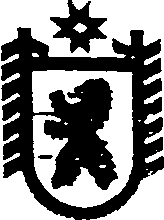 Республика КарелияСОВЕТ СЕГЕЖСКОГО МУНИЦИПАЛЬНОГО РАЙОНА XXXIX  ЗАСЕДАНИЕ      VI    СОЗЫВАРЕШЕНИЕот   31   января  2017 года  № 317  СегежаО  внесении  изменений  в решение  Совета Сегежского  муниципального   района от 24 ноября 2016 г. № 291 Совет Сегежского муниципального района   р е ш и л:1. Внести в решение Совета Сегежского муниципального района от 24 ноября 2016 г. № 291 «О бюджете Сегежского муниципального района на 2017 год и на плановый период 2018 и 2019 годов» (в редакции решения от 14 декабря 2016 г. № 301) следующие изменения:1)  подпункты 1-3 пункта 1 изложить в следующей редакции:«1) прогнозируемый общий объем доходов бюджета Сегежского муниципального района в сумме 704 842,1 тыс. рублей, в том числе объем безвозмездных поступлений в сумме 397 994,1 тыс. рублей, из них объем получаемых межбюджетных трансфертов в сумме 397 267,1  тыс. рублей;2) общий объем расходов бюджета Сегежского муниципального района в сумме 713 148,8 тыс. рублей;3) дефицит бюджета Сегежского муниципального района в сумме 8 306,7 тыс. рублей.»;2) пункт 2 изложить в следующей редакции:«Утвердить верхний предел муниципального долга Сегежского муниципального района на 1 января 2018 года в валюте Российской Федерации в сумме 114 550,0 тыс. рублей.»;3) пункт 34 изложить в следующей редакции:« 34. Установить предельный объем муниципального долга Сегежского муниципального района на 2017 год в объеме 143 950,0 тыс. руб., на 2018 год в объеме 178 350,0 тыс. руб., 2019 год в объеме 176 390,0 тыс. руб.»;4)  приложение 4 «Прогнозируемые поступления доходов бюджета Сегежского муниципального района в 2017 году» изложить в следующей редакции: »;5)  приложение 6 «Межбюджетные трансферты, передаваемые из бюджета Республики Карелия бюджету Сегежского муниципального района в 2017 году» изложить в следующей редакции: »;3) приложение 8 «Ведомственная структура расходов бюджета Сегежского муниципального района на 2017 год» изложить в следующей редакции: Ведомственная    структура расходов   бюджета Сегежского муниципального района на 2017 год(тыс.рублей)»;4) приложение 10 «Распределение бюджетных ассигнований по разделам, подразделам, целевым статьям (муниципальным программам Сегежского муниципального района и непрограммным направлениям деятельности), группам и подгруппам видов расходов классификации расходов бюджетов на 2017» изложить в следующей редакции: Распределение бюджетных ассигнований по разделам, подразделам, целевым статьям (муниципальным программам Сегежского муниципального района и непрограммным направлениям деятельности), группам и подгруппам видов расходов классификации расходов бюджетов на 2017 год(тыс.рублей)»;5) приложение 12 «Распределение бюджетных ассигнований на реализацию муниципальных программ Сегежского муниципального района по главным распорядителям средств бюджета Сегежского муниципального района по разделам и подразделам, целевым статьям и видам расходов классификации расходов бюджетов на 2017 год» изложить в следующей редакции:Распределение бюджетных ассигнований на реализацию муниципальных программ Сегежского муниципального района по главным распорядителям средств бюджета Сегежского муниципального района по разделам и подразделам, целевым статьям и видам расходов классификации расходов бюджетов на 2017 год(тыс.рублей)»;6) приложение 14 «Распределение межбюджетных трансфертов, передаваемых из бюджета Республики Карелия бюджету Сегежского муниципального района, на 2017 год» изложить в следующей редакции:Распределение межбюджетных трансфертов, передаваемых из бюджета Республики Карелия бюджету Сегежского муниципального района, на 2017 год(тыс.рублей)»;7) приложение 19 «Программа муниципальных внутренних заимствований Сегежского муниципального района на 2017 год» изложить в следующей редакции:Программамуниципальных внутренних заимствованийСегежского муниципального района на 2017 год»;8) приложение 21 «Источники финансирования дефицита бюджета Сегежского муниципального района на 2017 год» изложить в следующей редакции:2. Опубликовать настоящее решение в газете «Доверие» и обнародовать настоящее решение путем размещения официального текста настоящего решения в информационно-телекоммуникационной сети «Интернет» на официальном сайте администрации Сегежского муниципального района http://home.onego.ru/~segadmin.3. Настоящее решение вступает в силу с момента его официального опубликования (обнародования).         Председатель СоветаСегежского муниципального района                    Глава Сегежского муниципального района                                                                   С.Ф.ТюковРазослать: в дело - 3, финансовое управление - 2, КСК, Бюджетное управление МФ РК, МКУ «ЦБ муниципальных образований», Отдел по Сегежскому району УФК по РК.«Приложение 4к решению  Совета Сегежского муниципального района от 24.11.2016 № 291 "О бюджете Сегежского муниципального района на 2017 год и на плановый период 2018 и 2019 годов" (в редакции решения от 31.01.2017   № 317)Прогнозируемые поступления доходов бюджета Сегежского муниципального района в 2017 годуПрогнозируемые поступления доходов бюджета Сегежского муниципального района в 2017 годуПрогнозируемые поступления доходов бюджета Сегежского муниципального района в 2017 годуПрогнозируемые поступления доходов бюджета Сегежского муниципального района в 2017 годуПрогнозируемые поступления доходов бюджета Сегежского муниципального района в 2017 годуПрогнозируемые поступления доходов бюджета Сегежского муниципального района в 2017 годуПрогнозируемые поступления доходов бюджета Сегежского муниципального района в 2017 годуПрогнозируемые поступления доходов бюджета Сегежского муниципального района в 2017 годуПрогнозируемые поступления доходов бюджета Сегежского муниципального района в 2017 годуПрогнозируемые поступления доходов бюджета Сегежского муниципального района в 2017 годуПрогнозируемые поступления доходов бюджета Сегежского муниципального района в 2017 годуПрогнозируемые поступления доходов бюджета Сегежского муниципального района в 2017 годуПрогнозируемые поступления доходов бюджета Сегежского муниципального района в 2017 годуПрогнозируемые поступления доходов бюджета Сегежского муниципального района в 2017 годуПрогнозируемые поступления доходов бюджета Сегежского муниципального района в 2017 годуПрогнозируемые поступления доходов бюджета Сегежского муниципального района в 2017 годуПрогнозируемые поступления доходов бюджета Сегежского муниципального района в 2017 годуПрогнозируемые поступления доходов бюджета Сегежского муниципального района в 2017 годуПрогнозируемые поступления доходов бюджета Сегежского муниципального района в 2017 годуПрогнозируемые поступления доходов бюджета Сегежского муниципального района в 2017 годуПрогнозируемые поступления доходов бюджета Сегежского муниципального района в 2017 году(тыс. руб)(тыс. руб)(тыс. руб)(тыс. руб)(тыс. руб)(тыс. руб)(тыс. руб)(тыс. руб)(тыс. руб)(тыс. руб)№ пункта№ пунктаНаименованиеНаименованиеНаименованиеНаименованиеНаименованиеНаименованиеНаименованиеНаименованиеНаименованиеНаименованиеКод классификации доходов бюджетаКод классификации доходов бюджетаКод классификации доходов бюджетаКод классификации доходов бюджетаКод классификации доходов бюджетаКод классификации доходов бюджетаКод классификации доходов бюджетаКод классификации доходов бюджетаВсегоВсего№ пункта№ пунктаНаименованиеНаименованиеНаименованиеНаименованиеНаименованиеНаименованиеНаименованиеНаименованиеНаименованиеНаименованиекод главного администраторакод вида доходов бюджетакод вида доходов бюджетакод вида доходов бюджетакод вида доходов бюджетакод вида доходов бюджетакод подвида доходов бюджетакод подвида доходов бюджетаВсегоВсего№ пункта№ пунктаНаименованиеНаименованиеНаименованиеНаименованиеНаименованиеНаименованиеНаименованиеНаименованиеНаименованиеНаименованиекод главного администраторакод группыкод подгруппыкод статьикод подстатьикод элементакод группы подвидакод аналитической группы подвидаВсегоВсегоI.I.ДОХОДЫДОХОДЫДОХОДЫДОХОДЫДОХОДЫДОХОДЫДОХОДЫДОХОДЫДОХОДЫДОХОДЫ00010000000000000000306 848,0306 848,01.1.НАЛОГИ НА ПРИБЫЛЬ, ДОХОДЫНАЛОГИ НА ПРИБЫЛЬ, ДОХОДЫНАЛОГИ НА ПРИБЫЛЬ, ДОХОДЫНАЛОГИ НА ПРИБЫЛЬ, ДОХОДЫНАЛОГИ НА ПРИБЫЛЬ, ДОХОДЫНАЛОГИ НА ПРИБЫЛЬ, ДОХОДЫНАЛОГИ НА ПРИБЫЛЬ, ДОХОДЫНАЛОГИ НА ПРИБЫЛЬ, ДОХОДЫНАЛОГИ НА ПРИБЫЛЬ, ДОХОДЫНАЛОГИ НА ПРИБЫЛЬ, ДОХОДЫ00010100000000000000196 053,0196 053,01.1.1.1.Налог на доходы физических лицНалог на доходы физических лицНалог на доходы физических лицНалог на доходы физических лицНалог на доходы физических лицНалог на доходы физических лицНалог на доходы физических лицНалог на доходы физических лицНалог на доходы физических лицНалог на доходы физических лиц18210102000010000110196 053,0196 053,0Налог на доходы физических лиц с доходов, источником которых является налоговый агент, за исключением доходов, в отношении которых исчисление и уплата налога осуществляются в соответствии со статьями 227, 227.1 и 228 Налогового кодекса Российской ФедерацииНалог на доходы физических лиц с доходов, источником которых является налоговый агент, за исключением доходов, в отношении которых исчисление и уплата налога осуществляются в соответствии со статьями 227, 227.1 и 228 Налогового кодекса Российской ФедерацииНалог на доходы физических лиц с доходов, источником которых является налоговый агент, за исключением доходов, в отношении которых исчисление и уплата налога осуществляются в соответствии со статьями 227, 227.1 и 228 Налогового кодекса Российской ФедерацииНалог на доходы физических лиц с доходов, источником которых является налоговый агент, за исключением доходов, в отношении которых исчисление и уплата налога осуществляются в соответствии со статьями 227, 227.1 и 228 Налогового кодекса Российской ФедерацииНалог на доходы физических лиц с доходов, источником которых является налоговый агент, за исключением доходов, в отношении которых исчисление и уплата налога осуществляются в соответствии со статьями 227, 227.1 и 228 Налогового кодекса Российской ФедерацииНалог на доходы физических лиц с доходов, источником которых является налоговый агент, за исключением доходов, в отношении которых исчисление и уплата налога осуществляются в соответствии со статьями 227, 227.1 и 228 Налогового кодекса Российской ФедерацииНалог на доходы физических лиц с доходов, источником которых является налоговый агент, за исключением доходов, в отношении которых исчисление и уплата налога осуществляются в соответствии со статьями 227, 227.1 и 228 Налогового кодекса Российской ФедерацииНалог на доходы физических лиц с доходов, источником которых является налоговый агент, за исключением доходов, в отношении которых исчисление и уплата налога осуществляются в соответствии со статьями 227, 227.1 и 228 Налогового кодекса Российской ФедерацииНалог на доходы физических лиц с доходов, источником которых является налоговый агент, за исключением доходов, в отношении которых исчисление и уплата налога осуществляются в соответствии со статьями 227, 227.1 и 228 Налогового кодекса Российской ФедерацииНалог на доходы физических лиц с доходов, источником которых является налоговый агент, за исключением доходов, в отношении которых исчисление и уплата налога осуществляются в соответствии со статьями 227, 227.1 и 228 Налогового кодекса Российской Федерации18210102010010000110195 043,0195 043,0Налог на доходы физических лиц с доходов, полученных от осуществления деятельности физическими лицами, зарегистрированными в качестве индивидуальных предпринимателей, нотариусов, занимающихся частной практикой, адвокатов, учредивших адвокатские кабинеты и других лиц, занимающихся частной практикой в соответствии со статьей 227 Налогового кодекса Российской ФедерацииНалог на доходы физических лиц с доходов, полученных от осуществления деятельности физическими лицами, зарегистрированными в качестве индивидуальных предпринимателей, нотариусов, занимающихся частной практикой, адвокатов, учредивших адвокатские кабинеты и других лиц, занимающихся частной практикой в соответствии со статьей 227 Налогового кодекса Российской ФедерацииНалог на доходы физических лиц с доходов, полученных от осуществления деятельности физическими лицами, зарегистрированными в качестве индивидуальных предпринимателей, нотариусов, занимающихся частной практикой, адвокатов, учредивших адвокатские кабинеты и других лиц, занимающихся частной практикой в соответствии со статьей 227 Налогового кодекса Российской ФедерацииНалог на доходы физических лиц с доходов, полученных от осуществления деятельности физическими лицами, зарегистрированными в качестве индивидуальных предпринимателей, нотариусов, занимающихся частной практикой, адвокатов, учредивших адвокатские кабинеты и других лиц, занимающихся частной практикой в соответствии со статьей 227 Налогового кодекса Российской ФедерацииНалог на доходы физических лиц с доходов, полученных от осуществления деятельности физическими лицами, зарегистрированными в качестве индивидуальных предпринимателей, нотариусов, занимающихся частной практикой, адвокатов, учредивших адвокатские кабинеты и других лиц, занимающихся частной практикой в соответствии со статьей 227 Налогового кодекса Российской ФедерацииНалог на доходы физических лиц с доходов, полученных от осуществления деятельности физическими лицами, зарегистрированными в качестве индивидуальных предпринимателей, нотариусов, занимающихся частной практикой, адвокатов, учредивших адвокатские кабинеты и других лиц, занимающихся частной практикой в соответствии со статьей 227 Налогового кодекса Российской ФедерацииНалог на доходы физических лиц с доходов, полученных от осуществления деятельности физическими лицами, зарегистрированными в качестве индивидуальных предпринимателей, нотариусов, занимающихся частной практикой, адвокатов, учредивших адвокатские кабинеты и других лиц, занимающихся частной практикой в соответствии со статьей 227 Налогового кодекса Российской ФедерацииНалог на доходы физических лиц с доходов, полученных от осуществления деятельности физическими лицами, зарегистрированными в качестве индивидуальных предпринимателей, нотариусов, занимающихся частной практикой, адвокатов, учредивших адвокатские кабинеты и других лиц, занимающихся частной практикой в соответствии со статьей 227 Налогового кодекса Российской ФедерацииНалог на доходы физических лиц с доходов, полученных от осуществления деятельности физическими лицами, зарегистрированными в качестве индивидуальных предпринимателей, нотариусов, занимающихся частной практикой, адвокатов, учредивших адвокатские кабинеты и других лиц, занимающихся частной практикой в соответствии со статьей 227 Налогового кодекса Российской ФедерацииНалог на доходы физических лиц с доходов, полученных от осуществления деятельности физическими лицами, зарегистрированными в качестве индивидуальных предпринимателей, нотариусов, занимающихся частной практикой, адвокатов, учредивших адвокатские кабинеты и других лиц, занимающихся частной практикой в соответствии со статьей 227 Налогового кодекса Российской Федерации18210102020010000110380,0380,0Налог на доходы физических лиц с доходов,  полученных физическими лицами в соответствии со статьей 228 Налогового Кодекса Российской ФедерацииНалог на доходы физических лиц с доходов,  полученных физическими лицами в соответствии со статьей 228 Налогового Кодекса Российской ФедерацииНалог на доходы физических лиц с доходов,  полученных физическими лицами в соответствии со статьей 228 Налогового Кодекса Российской ФедерацииНалог на доходы физических лиц с доходов,  полученных физическими лицами в соответствии со статьей 228 Налогового Кодекса Российской ФедерацииНалог на доходы физических лиц с доходов,  полученных физическими лицами в соответствии со статьей 228 Налогового Кодекса Российской ФедерацииНалог на доходы физических лиц с доходов,  полученных физическими лицами в соответствии со статьей 228 Налогового Кодекса Российской ФедерацииНалог на доходы физических лиц с доходов,  полученных физическими лицами в соответствии со статьей 228 Налогового Кодекса Российской ФедерацииНалог на доходы физических лиц с доходов,  полученных физическими лицами в соответствии со статьей 228 Налогового Кодекса Российской ФедерацииНалог на доходы физических лиц с доходов,  полученных физическими лицами в соответствии со статьей 228 Налогового Кодекса Российской ФедерацииНалог на доходы физических лиц с доходов,  полученных физическими лицами в соответствии со статьей 228 Налогового Кодекса Российской Федерации18210102030010000110450,0450,0Налог на доходы физических лиц в виде фиксированных авансовых платежей с доходов, полученных физическими лицами, являющимися иностранными гражданами, осуществляющими трудовую деятельность по найму у физических лиц на основании патента в соответствии  со статьей 227.1 Налогового кодекса Российской ФедерацииНалог на доходы физических лиц в виде фиксированных авансовых платежей с доходов, полученных физическими лицами, являющимися иностранными гражданами, осуществляющими трудовую деятельность по найму у физических лиц на основании патента в соответствии  со статьей 227.1 Налогового кодекса Российской ФедерацииНалог на доходы физических лиц в виде фиксированных авансовых платежей с доходов, полученных физическими лицами, являющимися иностранными гражданами, осуществляющими трудовую деятельность по найму у физических лиц на основании патента в соответствии  со статьей 227.1 Налогового кодекса Российской ФедерацииНалог на доходы физических лиц в виде фиксированных авансовых платежей с доходов, полученных физическими лицами, являющимися иностранными гражданами, осуществляющими трудовую деятельность по найму у физических лиц на основании патента в соответствии  со статьей 227.1 Налогового кодекса Российской ФедерацииНалог на доходы физических лиц в виде фиксированных авансовых платежей с доходов, полученных физическими лицами, являющимися иностранными гражданами, осуществляющими трудовую деятельность по найму у физических лиц на основании патента в соответствии  со статьей 227.1 Налогового кодекса Российской ФедерацииНалог на доходы физических лиц в виде фиксированных авансовых платежей с доходов, полученных физическими лицами, являющимися иностранными гражданами, осуществляющими трудовую деятельность по найму у физических лиц на основании патента в соответствии  со статьей 227.1 Налогового кодекса Российской ФедерацииНалог на доходы физических лиц в виде фиксированных авансовых платежей с доходов, полученных физическими лицами, являющимися иностранными гражданами, осуществляющими трудовую деятельность по найму у физических лиц на основании патента в соответствии  со статьей 227.1 Налогового кодекса Российской ФедерацииНалог на доходы физических лиц в виде фиксированных авансовых платежей с доходов, полученных физическими лицами, являющимися иностранными гражданами, осуществляющими трудовую деятельность по найму у физических лиц на основании патента в соответствии  со статьей 227.1 Налогового кодекса Российской ФедерацииНалог на доходы физических лиц в виде фиксированных авансовых платежей с доходов, полученных физическими лицами, являющимися иностранными гражданами, осуществляющими трудовую деятельность по найму у физических лиц на основании патента в соответствии  со статьей 227.1 Налогового кодекса Российской ФедерацииНалог на доходы физических лиц в виде фиксированных авансовых платежей с доходов, полученных физическими лицами, являющимися иностранными гражданами, осуществляющими трудовую деятельность по найму у физических лиц на основании патента в соответствии  со статьей 227.1 Налогового кодекса Российской Федерации18210102040010000110180,0180,02.2.НАЛОГИ НА СОВОКУПНЫЙ ДОХОДНАЛОГИ НА СОВОКУПНЫЙ ДОХОДНАЛОГИ НА СОВОКУПНЫЙ ДОХОДНАЛОГИ НА СОВОКУПНЫЙ ДОХОДНАЛОГИ НА СОВОКУПНЫЙ ДОХОДНАЛОГИ НА СОВОКУПНЫЙ ДОХОДНАЛОГИ НА СОВОКУПНЫЙ ДОХОДНАЛОГИ НА СОВОКУПНЫЙ ДОХОДНАЛОГИ НА СОВОКУПНЫЙ ДОХОДНАЛОГИ НА СОВОКУПНЫЙ ДОХОД0001050000000000000025 648,025 648,02.1.2.1.Единый налог на вмененный доход для отдельных видов деятельностиЕдиный налог на вмененный доход для отдельных видов деятельностиЕдиный налог на вмененный доход для отдельных видов деятельностиЕдиный налог на вмененный доход для отдельных видов деятельностиЕдиный налог на вмененный доход для отдельных видов деятельностиЕдиный налог на вмененный доход для отдельных видов деятельностиЕдиный налог на вмененный доход для отдельных видов деятельностиЕдиный налог на вмененный доход для отдельных видов деятельностиЕдиный налог на вмененный доход для отдельных видов деятельностиЕдиный налог на вмененный доход для отдельных видов деятельности1821050201002000011024 790,024 790,02.2.2.2.Единый налог на вмененный доход для отдельных видов деятельности (за налоговые периоды, истекшие до 1  января 2011 года)Единый налог на вмененный доход для отдельных видов деятельности (за налоговые периоды, истекшие до 1  января 2011 года)Единый налог на вмененный доход для отдельных видов деятельности (за налоговые периоды, истекшие до 1  января 2011 года)Единый налог на вмененный доход для отдельных видов деятельности (за налоговые периоды, истекшие до 1  января 2011 года)Единый налог на вмененный доход для отдельных видов деятельности (за налоговые периоды, истекшие до 1  января 2011 года)Единый налог на вмененный доход для отдельных видов деятельности (за налоговые периоды, истекшие до 1  января 2011 года)Единый налог на вмененный доход для отдельных видов деятельности (за налоговые периоды, истекшие до 1  января 2011 года)Единый налог на вмененный доход для отдельных видов деятельности (за налоговые периоды, истекшие до 1  января 2011 года)Единый налог на вмененный доход для отдельных видов деятельности (за налоговые периоды, истекшие до 1  января 2011 года)Единый налог на вмененный доход для отдельных видов деятельности (за налоговые периоды, истекшие до 1  января 2011 года)1821050202002000011010,010,02.3.2.3.Налог, взимаемый в связи с применением патентной системы налогообложения, зачисляемый в бюджеты муниципальных районовНалог, взимаемый в связи с применением патентной системы налогообложения, зачисляемый в бюджеты муниципальных районовНалог, взимаемый в связи с применением патентной системы налогообложения, зачисляемый в бюджеты муниципальных районовНалог, взимаемый в связи с применением патентной системы налогообложения, зачисляемый в бюджеты муниципальных районовНалог, взимаемый в связи с применением патентной системы налогообложения, зачисляемый в бюджеты муниципальных районовНалог, взимаемый в связи с применением патентной системы налогообложения, зачисляемый в бюджеты муниципальных районовНалог, взимаемый в связи с применением патентной системы налогообложения, зачисляемый в бюджеты муниципальных районовНалог, взимаемый в связи с применением патентной системы налогообложения, зачисляемый в бюджеты муниципальных районовНалог, взимаемый в связи с применением патентной системы налогообложения, зачисляемый в бюджеты муниципальных районовНалог, взимаемый в связи с применением патентной системы налогообложения, зачисляемый в бюджеты муниципальных районов18210504020020000110848,0848,03.3.ГОСУДАРСТВЕННАЯ   ПОШЛИНАГОСУДАРСТВЕННАЯ   ПОШЛИНАГОСУДАРСТВЕННАЯ   ПОШЛИНАГОСУДАРСТВЕННАЯ   ПОШЛИНАГОСУДАРСТВЕННАЯ   ПОШЛИНАГОСУДАРСТВЕННАЯ   ПОШЛИНАГОСУДАРСТВЕННАЯ   ПОШЛИНАГОСУДАРСТВЕННАЯ   ПОШЛИНАГОСУДАРСТВЕННАЯ   ПОШЛИНАГОСУДАРСТВЕННАЯ   ПОШЛИНА000108000000000000009 400,09 400,0Государственная пошлина по делам, рассматриваемым в судах общей юрисдикции, мировыми судьями (за исключением Верховного Суда Российской Федерации)Государственная пошлина по делам, рассматриваемым в судах общей юрисдикции, мировыми судьями (за исключением Верховного Суда Российской Федерации)Государственная пошлина по делам, рассматриваемым в судах общей юрисдикции, мировыми судьями (за исключением Верховного Суда Российской Федерации)Государственная пошлина по делам, рассматриваемым в судах общей юрисдикции, мировыми судьями (за исключением Верховного Суда Российской Федерации)Государственная пошлина по делам, рассматриваемым в судах общей юрисдикции, мировыми судьями (за исключением Верховного Суда Российской Федерации)Государственная пошлина по делам, рассматриваемым в судах общей юрисдикции, мировыми судьями (за исключением Верховного Суда Российской Федерации)Государственная пошлина по делам, рассматриваемым в судах общей юрисдикции, мировыми судьями (за исключением Верховного Суда Российской Федерации)Государственная пошлина по делам, рассматриваемым в судах общей юрисдикции, мировыми судьями (за исключением Верховного Суда Российской Федерации)Государственная пошлина по делам, рассматриваемым в судах общей юрисдикции, мировыми судьями (за исключением Верховного Суда Российской Федерации)Государственная пошлина по делам, рассматриваемым в судах общей юрисдикции, мировыми судьями (за исключением Верховного Суда Российской Федерации)182108030100100001109 400,09 400,04.4.ДОХОДЫ ОТ ИСПОЛЬЗОВАНИЯ ИМУЩЕСТВА, НАХОДЯЩЕГОСЯ В ГОСУДАРСТВЕННОЙ И МУНИЦИПАЛЬНОЙ СОБСТВЕННОСТИДОХОДЫ ОТ ИСПОЛЬЗОВАНИЯ ИМУЩЕСТВА, НАХОДЯЩЕГОСЯ В ГОСУДАРСТВЕННОЙ И МУНИЦИПАЛЬНОЙ СОБСТВЕННОСТИДОХОДЫ ОТ ИСПОЛЬЗОВАНИЯ ИМУЩЕСТВА, НАХОДЯЩЕГОСЯ В ГОСУДАРСТВЕННОЙ И МУНИЦИПАЛЬНОЙ СОБСТВЕННОСТИДОХОДЫ ОТ ИСПОЛЬЗОВАНИЯ ИМУЩЕСТВА, НАХОДЯЩЕГОСЯ В ГОСУДАРСТВЕННОЙ И МУНИЦИПАЛЬНОЙ СОБСТВЕННОСТИДОХОДЫ ОТ ИСПОЛЬЗОВАНИЯ ИМУЩЕСТВА, НАХОДЯЩЕГОСЯ В ГОСУДАРСТВЕННОЙ И МУНИЦИПАЛЬНОЙ СОБСТВЕННОСТИДОХОДЫ ОТ ИСПОЛЬЗОВАНИЯ ИМУЩЕСТВА, НАХОДЯЩЕГОСЯ В ГОСУДАРСТВЕННОЙ И МУНИЦИПАЛЬНОЙ СОБСТВЕННОСТИДОХОДЫ ОТ ИСПОЛЬЗОВАНИЯ ИМУЩЕСТВА, НАХОДЯЩЕГОСЯ В ГОСУДАРСТВЕННОЙ И МУНИЦИПАЛЬНОЙ СОБСТВЕННОСТИДОХОДЫ ОТ ИСПОЛЬЗОВАНИЯ ИМУЩЕСТВА, НАХОДЯЩЕГОСЯ В ГОСУДАРСТВЕННОЙ И МУНИЦИПАЛЬНОЙ СОБСТВЕННОСТИДОХОДЫ ОТ ИСПОЛЬЗОВАНИЯ ИМУЩЕСТВА, НАХОДЯЩЕГОСЯ В ГОСУДАРСТВЕННОЙ И МУНИЦИПАЛЬНОЙ СОБСТВЕННОСТИДОХОДЫ ОТ ИСПОЛЬЗОВАНИЯ ИМУЩЕСТВА, НАХОДЯЩЕГОСЯ В ГОСУДАРСТВЕННОЙ И МУНИЦИПАЛЬНОЙ СОБСТВЕННОСТИ000111000000000000009 083,09 083,04.1.4.1.Доходы, получаемые в виде арендной либо иной платы за передачу в возмездное пользование государственного и муниципального имущества (за исключением имущества автономных учреждений, а также имущества государственных и муниципальных унитарных предприятий, в том числе казенных)Доходы, получаемые в виде арендной либо иной платы за передачу в возмездное пользование государственного и муниципального имущества (за исключением имущества автономных учреждений, а также имущества государственных и муниципальных унитарных предприятий, в том числе казенных)Доходы, получаемые в виде арендной либо иной платы за передачу в возмездное пользование государственного и муниципального имущества (за исключением имущества автономных учреждений, а также имущества государственных и муниципальных унитарных предприятий, в том числе казенных)Доходы, получаемые в виде арендной либо иной платы за передачу в возмездное пользование государственного и муниципального имущества (за исключением имущества автономных учреждений, а также имущества государственных и муниципальных унитарных предприятий, в том числе казенных)Доходы, получаемые в виде арендной либо иной платы за передачу в возмездное пользование государственного и муниципального имущества (за исключением имущества автономных учреждений, а также имущества государственных и муниципальных унитарных предприятий, в том числе казенных)Доходы, получаемые в виде арендной либо иной платы за передачу в возмездное пользование государственного и муниципального имущества (за исключением имущества автономных учреждений, а также имущества государственных и муниципальных унитарных предприятий, в том числе казенных)Доходы, получаемые в виде арендной либо иной платы за передачу в возмездное пользование государственного и муниципального имущества (за исключением имущества автономных учреждений, а также имущества государственных и муниципальных унитарных предприятий, в том числе казенных)Доходы, получаемые в виде арендной либо иной платы за передачу в возмездное пользование государственного и муниципального имущества (за исключением имущества автономных учреждений, а также имущества государственных и муниципальных унитарных предприятий, в том числе казенных)Доходы, получаемые в виде арендной либо иной платы за передачу в возмездное пользование государственного и муниципального имущества (за исключением имущества автономных учреждений, а также имущества государственных и муниципальных унитарных предприятий, в том числе казенных)Доходы, получаемые в виде арендной либо иной платы за передачу в возмездное пользование государственного и муниципального имущества (за исключением имущества автономных учреждений, а также имущества государственных и муниципальных унитарных предприятий, в том числе казенных)000111050000000001209 050,09 050,0Доходы, получаемые в виде арендной платы за земельные участки, государственная собственность на которые не разграничена, а также средства от продажи права на заключение договоров аренды указанных земельных участковДоходы, получаемые в виде арендной платы за земельные участки, государственная собственность на которые не разграничена, а также средства от продажи права на заключение договоров аренды указанных земельных участковДоходы, получаемые в виде арендной платы за земельные участки, государственная собственность на которые не разграничена, а также средства от продажи права на заключение договоров аренды указанных земельных участковДоходы, получаемые в виде арендной платы за земельные участки, государственная собственность на которые не разграничена, а также средства от продажи права на заключение договоров аренды указанных земельных участковДоходы, получаемые в виде арендной платы за земельные участки, государственная собственность на которые не разграничена, а также средства от продажи права на заключение договоров аренды указанных земельных участковДоходы, получаемые в виде арендной платы за земельные участки, государственная собственность на которые не разграничена, а также средства от продажи права на заключение договоров аренды указанных земельных участковДоходы, получаемые в виде арендной платы за земельные участки, государственная собственность на которые не разграничена, а также средства от продажи права на заключение договоров аренды указанных земельных участковДоходы, получаемые в виде арендной платы за земельные участки, государственная собственность на которые не разграничена, а также средства от продажи права на заключение договоров аренды указанных земельных участковДоходы, получаемые в виде арендной платы за земельные участки, государственная собственность на которые не разграничена, а также средства от продажи права на заключение договоров аренды указанных земельных участковДоходы, получаемые в виде арендной платы за земельные участки, государственная собственность на которые не разграничена, а также средства от продажи права на заключение договоров аренды указанных земельных участков000111050100000001207 800,07 800,0Доходы, получаемые в виде арендной платы за земельные участки, государственная собственность на которые не разграничена и которые расположены в границах  сельских поселений, а также средства от продажи права на заключение договоров аренды указанных земельных участковДоходы, получаемые в виде арендной платы за земельные участки, государственная собственность на которые не разграничена и которые расположены в границах  сельских поселений, а также средства от продажи права на заключение договоров аренды указанных земельных участковДоходы, получаемые в виде арендной платы за земельные участки, государственная собственность на которые не разграничена и которые расположены в границах  сельских поселений, а также средства от продажи права на заключение договоров аренды указанных земельных участковДоходы, получаемые в виде арендной платы за земельные участки, государственная собственность на которые не разграничена и которые расположены в границах  сельских поселений, а также средства от продажи права на заключение договоров аренды указанных земельных участковДоходы, получаемые в виде арендной платы за земельные участки, государственная собственность на которые не разграничена и которые расположены в границах  сельских поселений, а также средства от продажи права на заключение договоров аренды указанных земельных участковДоходы, получаемые в виде арендной платы за земельные участки, государственная собственность на которые не разграничена и которые расположены в границах  сельских поселений, а также средства от продажи права на заключение договоров аренды указанных земельных участковДоходы, получаемые в виде арендной платы за земельные участки, государственная собственность на которые не разграничена и которые расположены в границах  сельских поселений, а также средства от продажи права на заключение договоров аренды указанных земельных участковДоходы, получаемые в виде арендной платы за земельные участки, государственная собственность на которые не разграничена и которые расположены в границах  сельских поселений, а также средства от продажи права на заключение договоров аренды указанных земельных участковДоходы, получаемые в виде арендной платы за земельные участки, государственная собственность на которые не разграничена и которые расположены в границах  сельских поселений, а также средства от продажи права на заключение договоров аренды указанных земельных участковДоходы, получаемые в виде арендной платы за земельные участки, государственная собственность на которые не разграничена и которые расположены в границах  сельских поселений, а также средства от продажи права на заключение договоров аренды указанных земельных участков030111050131000001201 800,01 800,0Доходы, получаемые в виде арендной платы за земельные участки, государственная собственность на которые не разграничена и которые расположены в границах городских поселений, а также средства от продажи права на заключение договоров аренды указанных земельных участковДоходы, получаемые в виде арендной платы за земельные участки, государственная собственность на которые не разграничена и которые расположены в границах городских поселений, а также средства от продажи права на заключение договоров аренды указанных земельных участковДоходы, получаемые в виде арендной платы за земельные участки, государственная собственность на которые не разграничена и которые расположены в границах городских поселений, а также средства от продажи права на заключение договоров аренды указанных земельных участковДоходы, получаемые в виде арендной платы за земельные участки, государственная собственность на которые не разграничена и которые расположены в границах городских поселений, а также средства от продажи права на заключение договоров аренды указанных земельных участковДоходы, получаемые в виде арендной платы за земельные участки, государственная собственность на которые не разграничена и которые расположены в границах городских поселений, а также средства от продажи права на заключение договоров аренды указанных земельных участковДоходы, получаемые в виде арендной платы за земельные участки, государственная собственность на которые не разграничена и которые расположены в границах городских поселений, а также средства от продажи права на заключение договоров аренды указанных земельных участковДоходы, получаемые в виде арендной платы за земельные участки, государственная собственность на которые не разграничена и которые расположены в границах городских поселений, а также средства от продажи права на заключение договоров аренды указанных земельных участковДоходы, получаемые в виде арендной платы за земельные участки, государственная собственность на которые не разграничена и которые расположены в границах городских поселений, а также средства от продажи права на заключение договоров аренды указанных земельных участковДоходы, получаемые в виде арендной платы за земельные участки, государственная собственность на которые не разграничена и которые расположены в границах городских поселений, а также средства от продажи права на заключение договоров аренды указанных земельных участковДоходы, получаемые в виде арендной платы за земельные участки, государственная собственность на которые не разграничена и которые расположены в границах городских поселений, а также средства от продажи права на заключение договоров аренды указанных земельных участков030111050131300001206 000,06 000,0Доходы от сдачи в аренду имущества, находящегося в оперативном управлении органов государственной власти, органов местного самоуправления, государственных внебюджетных фондов и созданных ими учреждений ( за исключениемДоходы от сдачи в аренду имущества, находящегося в оперативном управлении органов государственной власти, органов местного самоуправления, государственных внебюджетных фондов и созданных ими учреждений ( за исключениемДоходы от сдачи в аренду имущества, находящегося в оперативном управлении органов государственной власти, органов местного самоуправления, государственных внебюджетных фондов и созданных ими учреждений ( за исключениемДоходы от сдачи в аренду имущества, находящегося в оперативном управлении органов государственной власти, органов местного самоуправления, государственных внебюджетных фондов и созданных ими учреждений ( за исключениемДоходы от сдачи в аренду имущества, находящегося в оперативном управлении органов государственной власти, органов местного самоуправления, государственных внебюджетных фондов и созданных ими учреждений ( за исключениемДоходы от сдачи в аренду имущества, находящегося в оперативном управлении органов государственной власти, органов местного самоуправления, государственных внебюджетных фондов и созданных ими учреждений ( за исключениемДоходы от сдачи в аренду имущества, находящегося в оперативном управлении органов государственной власти, органов местного самоуправления, государственных внебюджетных фондов и созданных ими учреждений ( за исключениемДоходы от сдачи в аренду имущества, находящегося в оперативном управлении органов государственной власти, органов местного самоуправления, государственных внебюджетных фондов и созданных ими учреждений ( за исключениемДоходы от сдачи в аренду имущества, находящегося в оперативном управлении органов государственной власти, органов местного самоуправления, государственных внебюджетных фондов и созданных ими учреждений ( за исключениемДоходы от сдачи в аренду имущества, находящегося в оперативном управлении органов государственной власти, органов местного самоуправления, государственных внебюджетных фондов и созданных ими учреждений ( за исключением000111050300000001201 250,01 250,0 имущества муниципальных бюджетных и автономных учреждений) имущества муниципальных бюджетных и автономных учреждений) имущества муниципальных бюджетных и автономных учреждений) имущества муниципальных бюджетных и автономных учреждений) имущества муниципальных бюджетных и автономных учреждений) имущества муниципальных бюджетных и автономных учреждений) имущества муниципальных бюджетных и автономных учреждений) имущества муниципальных бюджетных и автономных учреждений) имущества муниципальных бюджетных и автономных учреждений) имущества муниципальных бюджетных и автономных учреждений)Доходы от сдачи в аренду имущества, находящегося в оперативном управлении органов управления муниципальных районов и созданных ими учреждений (за исключением имущества муниципальных бюджетных и автономных учреждений)Доходы от сдачи в аренду имущества, находящегося в оперативном управлении органов управления муниципальных районов и созданных ими учреждений (за исключением имущества муниципальных бюджетных и автономных учреждений)Доходы от сдачи в аренду имущества, находящегося в оперативном управлении органов управления муниципальных районов и созданных ими учреждений (за исключением имущества муниципальных бюджетных и автономных учреждений)Доходы от сдачи в аренду имущества, находящегося в оперативном управлении органов управления муниципальных районов и созданных ими учреждений (за исключением имущества муниципальных бюджетных и автономных учреждений)Доходы от сдачи в аренду имущества, находящегося в оперативном управлении органов управления муниципальных районов и созданных ими учреждений (за исключением имущества муниципальных бюджетных и автономных учреждений)Доходы от сдачи в аренду имущества, находящегося в оперативном управлении органов управления муниципальных районов и созданных ими учреждений (за исключением имущества муниципальных бюджетных и автономных учреждений)Доходы от сдачи в аренду имущества, находящегося в оперативном управлении органов управления муниципальных районов и созданных ими учреждений (за исключением имущества муниципальных бюджетных и автономных учреждений)Доходы от сдачи в аренду имущества, находящегося в оперативном управлении органов управления муниципальных районов и созданных ими учреждений (за исключением имущества муниципальных бюджетных и автономных учреждений)Доходы от сдачи в аренду имущества, находящегося в оперативном управлении органов управления муниципальных районов и созданных ими учреждений (за исключением имущества муниципальных бюджетных и автономных учреждений)Доходы от сдачи в аренду имущества, находящегося в оперативном управлении органов управления муниципальных районов и созданных ими учреждений (за исключением имущества муниципальных бюджетных и автономных учреждений)030111050350500001201 250,01 250,04.3.4.3.Прочие доходы от использования имущества и прав, находящихся в государственной и муниципальной собственности (за исключением имущества бюджетных и автономных учреждений, а также имущества государственных и муниципальных унитарных предприятий, в том числе казенных)Прочие доходы от использования имущества и прав, находящихся в государственной и муниципальной собственности (за исключением имущества бюджетных и автономных учреждений, а также имущества государственных и муниципальных унитарных предприятий, в том числе казенных)Прочие доходы от использования имущества и прав, находящихся в государственной и муниципальной собственности (за исключением имущества бюджетных и автономных учреждений, а также имущества государственных и муниципальных унитарных предприятий, в том числе казенных)Прочие доходы от использования имущества и прав, находящихся в государственной и муниципальной собственности (за исключением имущества бюджетных и автономных учреждений, а также имущества государственных и муниципальных унитарных предприятий, в том числе казенных)Прочие доходы от использования имущества и прав, находящихся в государственной и муниципальной собственности (за исключением имущества бюджетных и автономных учреждений, а также имущества государственных и муниципальных унитарных предприятий, в том числе казенных)Прочие доходы от использования имущества и прав, находящихся в государственной и муниципальной собственности (за исключением имущества бюджетных и автономных учреждений, а также имущества государственных и муниципальных унитарных предприятий, в том числе казенных)Прочие доходы от использования имущества и прав, находящихся в государственной и муниципальной собственности (за исключением имущества бюджетных и автономных учреждений, а также имущества государственных и муниципальных унитарных предприятий, в том числе казенных)Прочие доходы от использования имущества и прав, находящихся в государственной и муниципальной собственности (за исключением имущества бюджетных и автономных учреждений, а также имущества государственных и муниципальных унитарных предприятий, в том числе казенных)Прочие доходы от использования имущества и прав, находящихся в государственной и муниципальной собственности (за исключением имущества бюджетных и автономных учреждений, а также имущества государственных и муниципальных унитарных предприятий, в том числе казенных)Прочие доходы от использования имущества и прав, находящихся в государственной и муниципальной собственности (за исключением имущества бюджетных и автономных учреждений, а также имущества государственных и муниципальных унитарных предприятий, в том числе казенных)0001110900000000012033,033,0Прочие поступления от использования имущества, находящегося в государственной и муниципальной собственности (за исключением имущества бюджетных и автономных учреждений, а также имущества государственных и муниципальных унитарных предприятий, в том числе казенных)Прочие поступления от использования имущества, находящегося в государственной и муниципальной собственности (за исключением имущества бюджетных и автономных учреждений, а также имущества государственных и муниципальных унитарных предприятий, в том числе казенных)Прочие поступления от использования имущества, находящегося в государственной и муниципальной собственности (за исключением имущества бюджетных и автономных учреждений, а также имущества государственных и муниципальных унитарных предприятий, в том числе казенных)Прочие поступления от использования имущества, находящегося в государственной и муниципальной собственности (за исключением имущества бюджетных и автономных учреждений, а также имущества государственных и муниципальных унитарных предприятий, в том числе казенных)Прочие поступления от использования имущества, находящегося в государственной и муниципальной собственности (за исключением имущества бюджетных и автономных учреждений, а также имущества государственных и муниципальных унитарных предприятий, в том числе казенных)Прочие поступления от использования имущества, находящегося в государственной и муниципальной собственности (за исключением имущества бюджетных и автономных учреждений, а также имущества государственных и муниципальных унитарных предприятий, в том числе казенных)Прочие поступления от использования имущества, находящегося в государственной и муниципальной собственности (за исключением имущества бюджетных и автономных учреждений, а также имущества государственных и муниципальных унитарных предприятий, в том числе казенных)Прочие поступления от использования имущества, находящегося в государственной и муниципальной собственности (за исключением имущества бюджетных и автономных учреждений, а также имущества государственных и муниципальных унитарных предприятий, в том числе казенных)Прочие поступления от использования имущества, находящегося в государственной и муниципальной собственности (за исключением имущества бюджетных и автономных учреждений, а также имущества государственных и муниципальных унитарных предприятий, в том числе казенных)Прочие поступления от использования имущества, находящегося в государственной и муниципальной собственности (за исключением имущества бюджетных и автономных учреждений, а также имущества государственных и муниципальных унитарных предприятий, в том числе казенных)0001110904000000012033,033,0Прочие поступления от использования имущества, находящегося в  собственности муниципальных районов (за исключением имущества муниципальных бюджетных и автономных учреждений, а также имущества муниципальных унитарных предприятий, в том числе казенных)Прочие поступления от использования имущества, находящегося в  собственности муниципальных районов (за исключением имущества муниципальных бюджетных и автономных учреждений, а также имущества муниципальных унитарных предприятий, в том числе казенных)Прочие поступления от использования имущества, находящегося в  собственности муниципальных районов (за исключением имущества муниципальных бюджетных и автономных учреждений, а также имущества муниципальных унитарных предприятий, в том числе казенных)Прочие поступления от использования имущества, находящегося в  собственности муниципальных районов (за исключением имущества муниципальных бюджетных и автономных учреждений, а также имущества муниципальных унитарных предприятий, в том числе казенных)Прочие поступления от использования имущества, находящегося в  собственности муниципальных районов (за исключением имущества муниципальных бюджетных и автономных учреждений, а также имущества муниципальных унитарных предприятий, в том числе казенных)Прочие поступления от использования имущества, находящегося в  собственности муниципальных районов (за исключением имущества муниципальных бюджетных и автономных учреждений, а также имущества муниципальных унитарных предприятий, в том числе казенных)Прочие поступления от использования имущества, находящегося в  собственности муниципальных районов (за исключением имущества муниципальных бюджетных и автономных учреждений, а также имущества муниципальных унитарных предприятий, в том числе казенных)Прочие поступления от использования имущества, находящегося в  собственности муниципальных районов (за исключением имущества муниципальных бюджетных и автономных учреждений, а также имущества муниципальных унитарных предприятий, в том числе казенных)Прочие поступления от использования имущества, находящегося в  собственности муниципальных районов (за исключением имущества муниципальных бюджетных и автономных учреждений, а также имущества муниципальных унитарных предприятий, в том числе казенных)Прочие поступления от использования имущества, находящегося в  собственности муниципальных районов (за исключением имущества муниципальных бюджетных и автономных учреждений, а также имущества муниципальных унитарных предприятий, в том числе казенных)0301110904505000012033,033,05.5.ПЛАТЕЖИ ПРИ ПОЛЬЗОВАНИИ ПРИРОДНЫМИ РЕСУРСАМИПЛАТЕЖИ ПРИ ПОЛЬЗОВАНИИ ПРИРОДНЫМИ РЕСУРСАМИПЛАТЕЖИ ПРИ ПОЛЬЗОВАНИИ ПРИРОДНЫМИ РЕСУРСАМИПЛАТЕЖИ ПРИ ПОЛЬЗОВАНИИ ПРИРОДНЫМИ РЕСУРСАМИПЛАТЕЖИ ПРИ ПОЛЬЗОВАНИИ ПРИРОДНЫМИ РЕСУРСАМИПЛАТЕЖИ ПРИ ПОЛЬЗОВАНИИ ПРИРОДНЫМИ РЕСУРСАМИПЛАТЕЖИ ПРИ ПОЛЬЗОВАНИИ ПРИРОДНЫМИ РЕСУРСАМИПЛАТЕЖИ ПРИ ПОЛЬЗОВАНИИ ПРИРОДНЫМИ РЕСУРСАМИПЛАТЕЖИ ПРИ ПОЛЬЗОВАНИИ ПРИРОДНЫМИ РЕСУРСАМИПЛАТЕЖИ ПРИ ПОЛЬЗОВАНИИ ПРИРОДНЫМИ РЕСУРСАМИ0001120000000000000010 744,010 744,05.1.5.1.Плата за негативное воздействие на окружающую средуПлата за негативное воздействие на окружающую средуПлата за негативное воздействие на окружающую средуПлата за негативное воздействие на окружающую средуПлата за негативное воздействие на окружающую средуПлата за негативное воздействие на окружающую средуПлата за негативное воздействие на окружающую средуПлата за негативное воздействие на окружающую средуПлата за негативное воздействие на окружающую средуПлата за негативное воздействие на окружающую среду0481120100001000012010 744,010 744,0Плата за выбросы загрязняющих веществ в атмосферный воздух стационарными объектамиПлата за выбросы загрязняющих веществ в атмосферный воздух стационарными объектамиПлата за выбросы загрязняющих веществ в атмосферный воздух стационарными объектамиПлата за выбросы загрязняющих веществ в атмосферный воздух стационарными объектамиПлата за выбросы загрязняющих веществ в атмосферный воздух стационарными объектамиПлата за выбросы загрязняющих веществ в атмосферный воздух стационарными объектамиПлата за выбросы загрязняющих веществ в атмосферный воздух стационарными объектамиПлата за выбросы загрязняющих веществ в атмосферный воздух стационарными объектамиПлата за выбросы загрязняющих веществ в атмосферный воздух стационарными объектамиПлата за выбросы загрязняющих веществ в атмосферный воздух стационарными объектами048112010100100001203 416,03 416,0Плата за выбросы загрязняющих веществ в атмосферный воздух передвижными объектамиПлата за выбросы загрязняющих веществ в атмосферный воздух передвижными объектамиПлата за выбросы загрязняющих веществ в атмосферный воздух передвижными объектамиПлата за выбросы загрязняющих веществ в атмосферный воздух передвижными объектамиПлата за выбросы загрязняющих веществ в атмосферный воздух передвижными объектамиПлата за выбросы загрязняющих веществ в атмосферный воздух передвижными объектамиПлата за выбросы загрязняющих веществ в атмосферный воздух передвижными объектамиПлата за выбросы загрязняющих веществ в атмосферный воздух передвижными объектамиПлата за выбросы загрязняющих веществ в атмосферный воздух передвижными объектамиПлата за выбросы загрязняющих веществ в атмосферный воздух передвижными объектами048112010200100001201,01,0Плата за сбросы загрязняющих веществ в водные объектыПлата за сбросы загрязняющих веществ в водные объектыПлата за сбросы загрязняющих веществ в водные объектыПлата за сбросы загрязняющих веществ в водные объектыПлата за сбросы загрязняющих веществ в водные объектыПлата за сбросы загрязняющих веществ в водные объектыПлата за сбросы загрязняющих веществ в водные объектыПлата за сбросы загрязняющих веществ в водные объектыПлата за сбросы загрязняющих веществ в водные объектыПлата за сбросы загрязняющих веществ в водные объекты048112010300100001202 310,02 310,0Плата за размещение отходов производства и потребленияПлата за размещение отходов производства и потребленияПлата за размещение отходов производства и потребленияПлата за размещение отходов производства и потребленияПлата за размещение отходов производства и потребленияПлата за размещение отходов производства и потребленияПлата за размещение отходов производства и потребленияПлата за размещение отходов производства и потребленияПлата за размещение отходов производства и потребленияПлата за размещение отходов производства и потребления048112010400100001205 017,05 017,06.6.ДОХОДЫ ОТ ОКАЗАНИЯ ПЛАТНЫХ УСЛУГ(РАБОТ) И КОМПЕНСАЦИИ ЗАТРАТ ГОСУДАРСТВАДОХОДЫ ОТ ОКАЗАНИЯ ПЛАТНЫХ УСЛУГ(РАБОТ) И КОМПЕНСАЦИИ ЗАТРАТ ГОСУДАРСТВАДОХОДЫ ОТ ОКАЗАНИЯ ПЛАТНЫХ УСЛУГ(РАБОТ) И КОМПЕНСАЦИИ ЗАТРАТ ГОСУДАРСТВАДОХОДЫ ОТ ОКАЗАНИЯ ПЛАТНЫХ УСЛУГ(РАБОТ) И КОМПЕНСАЦИИ ЗАТРАТ ГОСУДАРСТВАДОХОДЫ ОТ ОКАЗАНИЯ ПЛАТНЫХ УСЛУГ(РАБОТ) И КОМПЕНСАЦИИ ЗАТРАТ ГОСУДАРСТВАДОХОДЫ ОТ ОКАЗАНИЯ ПЛАТНЫХ УСЛУГ(РАБОТ) И КОМПЕНСАЦИИ ЗАТРАТ ГОСУДАРСТВАДОХОДЫ ОТ ОКАЗАНИЯ ПЛАТНЫХ УСЛУГ(РАБОТ) И КОМПЕНСАЦИИ ЗАТРАТ ГОСУДАРСТВАДОХОДЫ ОТ ОКАЗАНИЯ ПЛАТНЫХ УСЛУГ(РАБОТ) И КОМПЕНСАЦИИ ЗАТРАТ ГОСУДАРСТВАДОХОДЫ ОТ ОКАЗАНИЯ ПЛАТНЫХ УСЛУГ(РАБОТ) И КОМПЕНСАЦИИ ЗАТРАТ ГОСУДАРСТВАДОХОДЫ ОТ ОКАЗАНИЯ ПЛАТНЫХ УСЛУГ(РАБОТ) И КОМПЕНСАЦИИ ЗАТРАТ ГОСУДАРСТВА0001130000000000000038 720,038 720,06.1.6.1.Доходы от оказания платных услуг (работ)  Доходы от оказания платных услуг (работ)  Доходы от оказания платных услуг (работ)  Доходы от оказания платных услуг (работ)  Доходы от оказания платных услуг (работ)  Доходы от оказания платных услуг (работ)  Доходы от оказания платных услуг (работ)  Доходы от оказания платных услуг (работ)  Доходы от оказания платных услуг (работ)  Доходы от оказания платных услуг (работ)  0001130100000000013038 720,038 720,0Прочие доходы от оказания платных услуг (работ) получателями средств  бюджетов муниципальных районовПрочие доходы от оказания платных услуг (работ) получателями средств  бюджетов муниципальных районовПрочие доходы от оказания платных услуг (работ) получателями средств  бюджетов муниципальных районовПрочие доходы от оказания платных услуг (работ) получателями средств  бюджетов муниципальных районовПрочие доходы от оказания платных услуг (работ) получателями средств  бюджетов муниципальных районовПрочие доходы от оказания платных услуг (работ) получателями средств  бюджетов муниципальных районовПрочие доходы от оказания платных услуг (работ) получателями средств  бюджетов муниципальных районовПрочие доходы от оказания платных услуг (работ) получателями средств  бюджетов муниципальных районовПрочие доходы от оказания платных услуг (работ) получателями средств  бюджетов муниципальных районовПрочие доходы от оказания платных услуг (работ) получателями средств  бюджетов муниципальных районов0301130199505000013037 291,037 291,0Прочие доходы от компенсации затрат бюджетов муниципальных районовПрочие доходы от компенсации затрат бюджетов муниципальных районовПрочие доходы от компенсации затрат бюджетов муниципальных районовПрочие доходы от компенсации затрат бюджетов муниципальных районовПрочие доходы от компенсации затрат бюджетов муниципальных районовПрочие доходы от компенсации затрат бюджетов муниципальных районовПрочие доходы от компенсации затрат бюджетов муниципальных районовПрочие доходы от компенсации затрат бюджетов муниципальных районовПрочие доходы от компенсации затрат бюджетов муниципальных районовПрочие доходы от компенсации затрат бюджетов муниципальных районов030113029950500001301 429,01 429,07.7.ДОХОДЫ ОТ ПРОДАЖИ МАТЕРИАЛЬНЫХ ИДОХОДЫ ОТ ПРОДАЖИ МАТЕРИАЛЬНЫХ ИДОХОДЫ ОТ ПРОДАЖИ МАТЕРИАЛЬНЫХ ИДОХОДЫ ОТ ПРОДАЖИ МАТЕРИАЛЬНЫХ ИДОХОДЫ ОТ ПРОДАЖИ МАТЕРИАЛЬНЫХ ИДОХОДЫ ОТ ПРОДАЖИ МАТЕРИАЛЬНЫХ ИДОХОДЫ ОТ ПРОДАЖИ МАТЕРИАЛЬНЫХ ИДОХОДЫ ОТ ПРОДАЖИ МАТЕРИАЛЬНЫХ ИДОХОДЫ ОТ ПРОДАЖИ МАТЕРИАЛЬНЫХ ИДОХОДЫ ОТ ПРОДАЖИ МАТЕРИАЛЬНЫХ И000114000000000000008 800,08 800,0 НЕМАТЕРИАЛЬНЫХ АКТИВОВ НЕМАТЕРИАЛЬНЫХ АКТИВОВ НЕМАТЕРИАЛЬНЫХ АКТИВОВ НЕМАТЕРИАЛЬНЫХ АКТИВОВ НЕМАТЕРИАЛЬНЫХ АКТИВОВ НЕМАТЕРИАЛЬНЫХ АКТИВОВ НЕМАТЕРИАЛЬНЫХ АКТИВОВ НЕМАТЕРИАЛЬНЫХ АКТИВОВ НЕМАТЕРИАЛЬНЫХ АКТИВОВ НЕМАТЕРИАЛЬНЫХ АКТИВОВ7.1.7.1.Доходы от реализации имущества, находящегося в государственной и муниципальной собственности (за исключением имущества автономных учреждений, а также имущества государственных и муниципальных унитарных предприятий, в том числе казенных)Доходы от реализации имущества, находящегося в государственной и муниципальной собственности (за исключением имущества автономных учреждений, а также имущества государственных и муниципальных унитарных предприятий, в том числе казенных)Доходы от реализации имущества, находящегося в государственной и муниципальной собственности (за исключением имущества автономных учреждений, а также имущества государственных и муниципальных унитарных предприятий, в том числе казенных)Доходы от реализации имущества, находящегося в государственной и муниципальной собственности (за исключением имущества автономных учреждений, а также имущества государственных и муниципальных унитарных предприятий, в том числе казенных)Доходы от реализации имущества, находящегося в государственной и муниципальной собственности (за исключением имущества автономных учреждений, а также имущества государственных и муниципальных унитарных предприятий, в том числе казенных)Доходы от реализации имущества, находящегося в государственной и муниципальной собственности (за исключением имущества автономных учреждений, а также имущества государственных и муниципальных унитарных предприятий, в том числе казенных)Доходы от реализации имущества, находящегося в государственной и муниципальной собственности (за исключением имущества автономных учреждений, а также имущества государственных и муниципальных унитарных предприятий, в том числе казенных)Доходы от реализации имущества, находящегося в государственной и муниципальной собственности (за исключением имущества автономных учреждений, а также имущества государственных и муниципальных унитарных предприятий, в том числе казенных)Доходы от реализации имущества, находящегося в государственной и муниципальной собственности (за исключением имущества автономных учреждений, а также имущества государственных и муниципальных унитарных предприятий, в том числе казенных)Доходы от реализации имущества, находящегося в государственной и муниципальной собственности (за исключением имущества автономных учреждений, а также имущества государственных и муниципальных унитарных предприятий, в том числе казенных)000114020000000000008 800,08 800,0Доходы от реализации иного имущества, находящегося в собственности муниципальных районов (за исключением имущества муниципальных бюджетных и автономных учреждений, а также имущества муниципальных унитарных предприятий, в том числе казенных), в части реализации основных средств по указанному имуществуДоходы от реализации иного имущества, находящегося в собственности муниципальных районов (за исключением имущества муниципальных бюджетных и автономных учреждений, а также имущества муниципальных унитарных предприятий, в том числе казенных), в части реализации основных средств по указанному имуществуДоходы от реализации иного имущества, находящегося в собственности муниципальных районов (за исключением имущества муниципальных бюджетных и автономных учреждений, а также имущества муниципальных унитарных предприятий, в том числе казенных), в части реализации основных средств по указанному имуществуДоходы от реализации иного имущества, находящегося в собственности муниципальных районов (за исключением имущества муниципальных бюджетных и автономных учреждений, а также имущества муниципальных унитарных предприятий, в том числе казенных), в части реализации основных средств по указанному имуществуДоходы от реализации иного имущества, находящегося в собственности муниципальных районов (за исключением имущества муниципальных бюджетных и автономных учреждений, а также имущества муниципальных унитарных предприятий, в том числе казенных), в части реализации основных средств по указанному имуществуДоходы от реализации иного имущества, находящегося в собственности муниципальных районов (за исключением имущества муниципальных бюджетных и автономных учреждений, а также имущества муниципальных унитарных предприятий, в том числе казенных), в части реализации основных средств по указанному имуществуДоходы от реализации иного имущества, находящегося в собственности муниципальных районов (за исключением имущества муниципальных бюджетных и автономных учреждений, а также имущества муниципальных унитарных предприятий, в том числе казенных), в части реализации основных средств по указанному имуществуДоходы от реализации иного имущества, находящегося в собственности муниципальных районов (за исключением имущества муниципальных бюджетных и автономных учреждений, а также имущества муниципальных унитарных предприятий, в том числе казенных), в части реализации основных средств по указанному имуществуДоходы от реализации иного имущества, находящегося в собственности муниципальных районов (за исключением имущества муниципальных бюджетных и автономных учреждений, а также имущества муниципальных унитарных предприятий, в том числе казенных), в части реализации основных средств по указанному имуществуДоходы от реализации иного имущества, находящегося в собственности муниципальных районов (за исключением имущества муниципальных бюджетных и автономных учреждений, а также имущества муниципальных унитарных предприятий, в том числе казенных), в части реализации основных средств по указанному имуществу030114020530500004108 800,08 800,08.8.ШТРАФЫ, САНКЦИИ, ВОЗМЕЩЕНИЕ УЩЕРБАШТРАФЫ, САНКЦИИ, ВОЗМЕЩЕНИЕ УЩЕРБАШТРАФЫ, САНКЦИИ, ВОЗМЕЩЕНИЕ УЩЕРБАШТРАФЫ, САНКЦИИ, ВОЗМЕЩЕНИЕ УЩЕРБАШТРАФЫ, САНКЦИИ, ВОЗМЕЩЕНИЕ УЩЕРБАШТРАФЫ, САНКЦИИ, ВОЗМЕЩЕНИЕ УЩЕРБАШТРАФЫ, САНКЦИИ, ВОЗМЕЩЕНИЕ УЩЕРБАШТРАФЫ, САНКЦИИ, ВОЗМЕЩЕНИЕ УЩЕРБАШТРАФЫ, САНКЦИИ, ВОЗМЕЩЕНИЕ УЩЕРБАШТРАФЫ, САНКЦИИ, ВОЗМЕЩЕНИЕ УЩЕРБА000116000000000000008 400,08 400,08.1.8.1.Денежные взыскания (штрафы) за нарушение законодательства о налогах и сборахДенежные взыскания (штрафы) за нарушение законодательства о налогах и сборахДенежные взыскания (штрафы) за нарушение законодательства о налогах и сборахДенежные взыскания (штрафы) за нарушение законодательства о налогах и сборахДенежные взыскания (штрафы) за нарушение законодательства о налогах и сборахДенежные взыскания (штрафы) за нарушение законодательства о налогах и сборахДенежные взыскания (штрафы) за нарушение законодательства о налогах и сборахДенежные взыскания (штрафы) за нарушение законодательства о налогах и сборахДенежные взыскания (штрафы) за нарушение законодательства о налогах и сборахДенежные взыскания (штрафы) за нарушение законодательства о налогах и сборах0001160300000000014090,090,0Денежные взыскания (штрафы) за нарушение законодательства о налогах и сборах, предусмотренные статьями 116,117, 118, пунктами 1и2 статьи 120, статьями 125, 126, 128,  129, 129.1, 132, 133, 134, 135, 135.1  Налогового кодекса Российской ФедерацииДенежные взыскания (штрафы) за нарушение законодательства о налогах и сборах, предусмотренные статьями 116,117, 118, пунктами 1и2 статьи 120, статьями 125, 126, 128,  129, 129.1, 132, 133, 134, 135, 135.1  Налогового кодекса Российской ФедерацииДенежные взыскания (штрафы) за нарушение законодательства о налогах и сборах, предусмотренные статьями 116,117, 118, пунктами 1и2 статьи 120, статьями 125, 126, 128,  129, 129.1, 132, 133, 134, 135, 135.1  Налогового кодекса Российской ФедерацииДенежные взыскания (штрафы) за нарушение законодательства о налогах и сборах, предусмотренные статьями 116,117, 118, пунктами 1и2 статьи 120, статьями 125, 126, 128,  129, 129.1, 132, 133, 134, 135, 135.1  Налогового кодекса Российской ФедерацииДенежные взыскания (штрафы) за нарушение законодательства о налогах и сборах, предусмотренные статьями 116,117, 118, пунктами 1и2 статьи 120, статьями 125, 126, 128,  129, 129.1, 132, 133, 134, 135, 135.1  Налогового кодекса Российской ФедерацииДенежные взыскания (штрафы) за нарушение законодательства о налогах и сборах, предусмотренные статьями 116,117, 118, пунктами 1и2 статьи 120, статьями 125, 126, 128,  129, 129.1, 132, 133, 134, 135, 135.1  Налогового кодекса Российской ФедерацииДенежные взыскания (штрафы) за нарушение законодательства о налогах и сборах, предусмотренные статьями 116,117, 118, пунктами 1и2 статьи 120, статьями 125, 126, 128,  129, 129.1, 132, 133, 134, 135, 135.1  Налогового кодекса Российской ФедерацииДенежные взыскания (штрафы) за нарушение законодательства о налогах и сборах, предусмотренные статьями 116,117, 118, пунктами 1и2 статьи 120, статьями 125, 126, 128,  129, 129.1, 132, 133, 134, 135, 135.1  Налогового кодекса Российской ФедерацииДенежные взыскания (штрафы) за нарушение законодательства о налогах и сборах, предусмотренные статьями 116,117, 118, пунктами 1и2 статьи 120, статьями 125, 126, 128,  129, 129.1, 132, 133, 134, 135, 135.1  Налогового кодекса Российской ФедерацииДенежные взыскания (штрафы) за нарушение законодательства о налогах и сборах, предусмотренные статьями 116,117, 118, пунктами 1и2 статьи 120, статьями 125, 126, 128,  129, 129.1, 132, 133, 134, 135, 135.1  Налогового кодекса Российской Федерации1821160301001000014070,070,0Денежные взыскания (штрафы) за административные правонарушения в области налогов и сборов, предусмотренные Кодексом Российской Федерации об административных правонарушенияхДенежные взыскания (штрафы) за административные правонарушения в области налогов и сборов, предусмотренные Кодексом Российской Федерации об административных правонарушенияхДенежные взыскания (штрафы) за административные правонарушения в области налогов и сборов, предусмотренные Кодексом Российской Федерации об административных правонарушенияхДенежные взыскания (штрафы) за административные правонарушения в области налогов и сборов, предусмотренные Кодексом Российской Федерации об административных правонарушенияхДенежные взыскания (штрафы) за административные правонарушения в области налогов и сборов, предусмотренные Кодексом Российской Федерации об административных правонарушенияхДенежные взыскания (штрафы) за административные правонарушения в области налогов и сборов, предусмотренные Кодексом Российской Федерации об административных правонарушенияхДенежные взыскания (штрафы) за административные правонарушения в области налогов и сборов, предусмотренные Кодексом Российской Федерации об административных правонарушенияхДенежные взыскания (штрафы) за административные правонарушения в области налогов и сборов, предусмотренные Кодексом Российской Федерации об административных правонарушенияхДенежные взыскания (штрафы) за административные правонарушения в области налогов и сборов, предусмотренные Кодексом Российской Федерации об административных правонарушенияхДенежные взыскания (штрафы) за административные правонарушения в области налогов и сборов, предусмотренные Кодексом Российской Федерации об административных правонарушениях1821160303001000014020,020,08.2.8.2.Денежные взыскания (штрафы) за нарушение законодательства о применении контрольно-кассовой техники при осуществлении наличных денежных расчетов и (или) расчетов с использованием платежных картДенежные взыскания (штрафы) за нарушение законодательства о применении контрольно-кассовой техники при осуществлении наличных денежных расчетов и (или) расчетов с использованием платежных картДенежные взыскания (штрафы) за нарушение законодательства о применении контрольно-кассовой техники при осуществлении наличных денежных расчетов и (или) расчетов с использованием платежных картДенежные взыскания (штрафы) за нарушение законодательства о применении контрольно-кассовой техники при осуществлении наличных денежных расчетов и (или) расчетов с использованием платежных картДенежные взыскания (штрафы) за нарушение законодательства о применении контрольно-кассовой техники при осуществлении наличных денежных расчетов и (или) расчетов с использованием платежных картДенежные взыскания (штрафы) за нарушение законодательства о применении контрольно-кассовой техники при осуществлении наличных денежных расчетов и (или) расчетов с использованием платежных картДенежные взыскания (штрафы) за нарушение законодательства о применении контрольно-кассовой техники при осуществлении наличных денежных расчетов и (или) расчетов с использованием платежных картДенежные взыскания (штрафы) за нарушение законодательства о применении контрольно-кассовой техники при осуществлении наличных денежных расчетов и (или) расчетов с использованием платежных картДенежные взыскания (штрафы) за нарушение законодательства о применении контрольно-кассовой техники при осуществлении наличных денежных расчетов и (или) расчетов с использованием платежных картДенежные взыскания (штрафы) за нарушение законодательства о применении контрольно-кассовой техники при осуществлении наличных денежных расчетов и (или) расчетов с использованием платежных карт18211606000010000140150,0150,08.3.8.3.Денежные взыскания (штрафы) за административные правонарушения в области государственного регулирования производства и оборота этилового спирта, алкогольной, спиртосодержащей продукцииДенежные взыскания (штрафы) за административные правонарушения в области государственного регулирования производства и оборота этилового спирта, алкогольной, спиртосодержащей продукцииДенежные взыскания (штрафы) за административные правонарушения в области государственного регулирования производства и оборота этилового спирта, алкогольной, спиртосодержащей продукцииДенежные взыскания (штрафы) за административные правонарушения в области государственного регулирования производства и оборота этилового спирта, алкогольной, спиртосодержащей продукцииДенежные взыскания (штрафы) за административные правонарушения в области государственного регулирования производства и оборота этилового спирта, алкогольной, спиртосодержащей продукцииДенежные взыскания (штрафы) за административные правонарушения в области государственного регулирования производства и оборота этилового спирта, алкогольной, спиртосодержащей продукцииДенежные взыскания (штрафы) за административные правонарушения в области государственного регулирования производства и оборота этилового спирта, алкогольной, спиртосодержащей продукцииДенежные взыскания (штрафы) за административные правонарушения в области государственного регулирования производства и оборота этилового спирта, алкогольной, спиртосодержащей продукцииДенежные взыскания (штрафы) за административные правонарушения в области государственного регулирования производства и оборота этилового спирта, алкогольной, спиртосодержащей продукцииДенежные взыскания (штрафы) за административные правонарушения в области государственного регулирования производства и оборота этилового спирта, алкогольной, спиртосодержащей продукции18811608010010000140100,0100,08.4.8.4.Денежные взыскания (штрафы) за административные правонарушения в области государственного регулирования производства и оборота табачной продукцииДенежные взыскания (штрафы) за административные правонарушения в области государственного регулирования производства и оборота табачной продукцииДенежные взыскания (штрафы) за административные правонарушения в области государственного регулирования производства и оборота табачной продукцииДенежные взыскания (штрафы) за административные правонарушения в области государственного регулирования производства и оборота табачной продукцииДенежные взыскания (штрафы) за административные правонарушения в области государственного регулирования производства и оборота табачной продукцииДенежные взыскания (штрафы) за административные правонарушения в области государственного регулирования производства и оборота табачной продукцииДенежные взыскания (штрафы) за административные правонарушения в области государственного регулирования производства и оборота табачной продукцииДенежные взыскания (штрафы) за административные правонарушения в области государственного регулирования производства и оборота табачной продукцииДенежные взыскания (штрафы) за административные правонарушения в области государственного регулирования производства и оборота табачной продукцииДенежные взыскания (штрафы) за административные правонарушения в области государственного регулирования производства и оборота табачной продукции14111608020010000140200,0200,08.5.8.5.Денежные взыскания (штрафы) за нарушение законодательства об охране и использовании животного мираДенежные взыскания (штрафы) за нарушение законодательства об охране и использовании животного мираДенежные взыскания (штрафы) за нарушение законодательства об охране и использовании животного мираДенежные взыскания (штрафы) за нарушение законодательства об охране и использовании животного мираДенежные взыскания (штрафы) за нарушение законодательства об охране и использовании животного мираДенежные взыскания (штрафы) за нарушение законодательства об охране и использовании животного мираДенежные взыскания (штрафы) за нарушение законодательства об охране и использовании животного мираДенежные взыскания (штрафы) за нарушение законодательства об охране и использовании животного мираДенежные взыскания (штрафы) за нарушение законодательства об охране и использовании животного мираДенежные взыскания (штрафы) за нарушение законодательства об охране и использовании животного мира8031162503001000014010,010,08.6.8.6.Денежные взыскания (штрафы) за нарушение земельногоДенежные взыскания (штрафы) за нарушение земельногоДенежные взыскания (штрафы) за нарушение земельногоДенежные взыскания (штрафы) за нарушение земельногоДенежные взыскания (штрафы) за нарушение земельногоДенежные взыскания (штрафы) за нарушение земельногоДенежные взыскания (штрафы) за нарушение земельногоДенежные взыскания (штрафы) за нарушение земельногоДенежные взыскания (штрафы) за нарушение земельногоДенежные взыскания (штрафы) за нарушение земельного32111625060010000140150,0150,0 законодательства  законодательства  законодательства  законодательства  законодательства  законодательства  законодательства  законодательства  законодательства  законодательства 8.7.8.7.Денежные взыскания (штрафы) за нарушение законодательства в области обеспечения санитарно-эпидемиологического благополучия человека и законодательства в сфере защиты прав потребителейДенежные взыскания (штрафы) за нарушение законодательства в области обеспечения санитарно-эпидемиологического благополучия человека и законодательства в сфере защиты прав потребителейДенежные взыскания (штрафы) за нарушение законодательства в области обеспечения санитарно-эпидемиологического благополучия человека и законодательства в сфере защиты прав потребителейДенежные взыскания (штрафы) за нарушение законодательства в области обеспечения санитарно-эпидемиологического благополучия человека и законодательства в сфере защиты прав потребителейДенежные взыскания (штрафы) за нарушение законодательства в области обеспечения санитарно-эпидемиологического благополучия человека и законодательства в сфере защиты прав потребителейДенежные взыскания (штрафы) за нарушение законодательства в области обеспечения санитарно-эпидемиологического благополучия человека и законодательства в сфере защиты прав потребителейДенежные взыскания (штрафы) за нарушение законодательства в области обеспечения санитарно-эпидемиологического благополучия человека и законодательства в сфере защиты прав потребителейДенежные взыскания (штрафы) за нарушение законодательства в области обеспечения санитарно-эпидемиологического благополучия человека и законодательства в сфере защиты прав потребителейДенежные взыскания (штрафы) за нарушение законодательства в области обеспечения санитарно-эпидемиологического благополучия человека и законодательства в сфере защиты прав потребителейДенежные взыскания (штрафы) за нарушение законодательства в области обеспечения санитарно-эпидемиологического благополучия человека и законодательства в сфере защиты прав потребителей141116280000100001402 800,02 800,08.8.8.8.Прочие денежные взыскания (штрафы) за правонарушения  в области дорожного движенияПрочие денежные взыскания (штрафы) за правонарушения  в области дорожного движенияПрочие денежные взыскания (штрафы) за правонарушения  в области дорожного движенияПрочие денежные взыскания (штрафы) за правонарушения  в области дорожного движенияПрочие денежные взыскания (штрафы) за правонарушения  в области дорожного движенияПрочие денежные взыскания (штрафы) за правонарушения  в области дорожного движенияПрочие денежные взыскания (штрафы) за правонарушения  в области дорожного движенияПрочие денежные взыскания (штрафы) за правонарушения  в области дорожного движенияПрочие денежные взыскания (штрафы) за правонарушения  в области дорожного движенияПрочие денежные взыскания (штрафы) за правонарушения  в области дорожного движения18811630030010000140700,0700,08.9.8.9.Денежные взыскания (штрафы) за нарушение законодательства Российской Федерации о контрактной системе в сфере закупок товаров, работ, услуг для обеспечения государственных и муниципальных нужд для нужд муниципальных районовДенежные взыскания (штрафы) за нарушение законодательства Российской Федерации о контрактной системе в сфере закупок товаров, работ, услуг для обеспечения государственных и муниципальных нужд для нужд муниципальных районовДенежные взыскания (штрафы) за нарушение законодательства Российской Федерации о контрактной системе в сфере закупок товаров, работ, услуг для обеспечения государственных и муниципальных нужд для нужд муниципальных районовДенежные взыскания (штрафы) за нарушение законодательства Российской Федерации о контрактной системе в сфере закупок товаров, работ, услуг для обеспечения государственных и муниципальных нужд для нужд муниципальных районовДенежные взыскания (штрафы) за нарушение законодательства Российской Федерации о контрактной системе в сфере закупок товаров, работ, услуг для обеспечения государственных и муниципальных нужд для нужд муниципальных районовДенежные взыскания (штрафы) за нарушение законодательства Российской Федерации о контрактной системе в сфере закупок товаров, работ, услуг для обеспечения государственных и муниципальных нужд для нужд муниципальных районовДенежные взыскания (штрафы) за нарушение законодательства Российской Федерации о контрактной системе в сфере закупок товаров, работ, услуг для обеспечения государственных и муниципальных нужд для нужд муниципальных районовДенежные взыскания (штрафы) за нарушение законодательства Российской Федерации о контрактной системе в сфере закупок товаров, работ, услуг для обеспечения государственных и муниципальных нужд для нужд муниципальных районовДенежные взыскания (штрафы) за нарушение законодательства Российской Федерации о контрактной системе в сфере закупок товаров, работ, услуг для обеспечения государственных и муниципальных нужд для нужд муниципальных районовДенежные взыскания (штрафы) за нарушение законодательства Российской Федерации о контрактной системе в сфере закупок товаров, работ, услуг для обеспечения государственных и муниципальных нужд для нужд муниципальных районов8321163305005000014098,098,08.10.8.10.Суммы по искам о возмещении вреда, причиненного окружающей среде, подлежащие зачислению в бюджеты муниципальных районовСуммы по искам о возмещении вреда, причиненного окружающей среде, подлежащие зачислению в бюджеты муниципальных районовСуммы по искам о возмещении вреда, причиненного окружающей среде, подлежащие зачислению в бюджеты муниципальных районовСуммы по искам о возмещении вреда, причиненного окружающей среде, подлежащие зачислению в бюджеты муниципальных районовСуммы по искам о возмещении вреда, причиненного окружающей среде, подлежащие зачислению в бюджеты муниципальных районовСуммы по искам о возмещении вреда, причиненного окружающей среде, подлежащие зачислению в бюджеты муниципальных районовСуммы по искам о возмещении вреда, причиненного окружающей среде, подлежащие зачислению в бюджеты муниципальных районовСуммы по искам о возмещении вреда, причиненного окружающей среде, подлежащие зачислению в бюджеты муниципальных районовСуммы по искам о возмещении вреда, причиненного окружающей среде, подлежащие зачислению в бюджеты муниципальных районовСуммы по искам о возмещении вреда, причиненного окружающей среде, подлежащие зачислению в бюджеты муниципальных районов076116350300500001402,02,08.11.8.11.Денежные взыскания (штрафы) за нарушение законодательства Российской Федерации об административных правонарушениях, предусмотренные статьей 20.25 Кодекса Российской Федерации об административных правонарушенияхДенежные взыскания (штрафы) за нарушение законодательства Российской Федерации об административных правонарушениях, предусмотренные статьей 20.25 Кодекса Российской Федерации об административных правонарушенияхДенежные взыскания (штрафы) за нарушение законодательства Российской Федерации об административных правонарушениях, предусмотренные статьей 20.25 Кодекса Российской Федерации об административных правонарушенияхДенежные взыскания (штрафы) за нарушение законодательства Российской Федерации об административных правонарушениях, предусмотренные статьей 20.25 Кодекса Российской Федерации об административных правонарушенияхДенежные взыскания (штрафы) за нарушение законодательства Российской Федерации об административных правонарушениях, предусмотренные статьей 20.25 Кодекса Российской Федерации об административных правонарушенияхДенежные взыскания (штрафы) за нарушение законодательства Российской Федерации об административных правонарушениях, предусмотренные статьей 20.25 Кодекса Российской Федерации об административных правонарушенияхДенежные взыскания (штрафы) за нарушение законодательства Российской Федерации об административных правонарушениях, предусмотренные статьей 20.25 Кодекса Российской Федерации об административных правонарушенияхДенежные взыскания (штрафы) за нарушение законодательства Российской Федерации об административных правонарушениях, предусмотренные статьей 20.25 Кодекса Российской Федерации об административных правонарушенияхДенежные взыскания (штрафы) за нарушение законодательства Российской Федерации об административных правонарушениях, предусмотренные статьей 20.25 Кодекса Российской Федерации об административных правонарушенияхДенежные взыскания (штрафы) за нарушение законодательства Российской Федерации об административных правонарушениях, предусмотренные статьей 20.25 Кодекса Российской Федерации об административных правонарушениях14111643000010000140100,0100,08.12.8.12.Денежные взыскания (штрафы) за нарушение законодательства Российской Федерации об административных правонарушениях, предусмотренные статьей 20.25 Кодекса Российской Федерации об административных правонарушенияхДенежные взыскания (штрафы) за нарушение законодательства Российской Федерации об административных правонарушениях, предусмотренные статьей 20.25 Кодекса Российской Федерации об административных правонарушенияхДенежные взыскания (штрафы) за нарушение законодательства Российской Федерации об административных правонарушениях, предусмотренные статьей 20.25 Кодекса Российской Федерации об административных правонарушенияхДенежные взыскания (штрафы) за нарушение законодательства Российской Федерации об административных правонарушениях, предусмотренные статьей 20.25 Кодекса Российской Федерации об административных правонарушенияхДенежные взыскания (штрафы) за нарушение законодательства Российской Федерации об административных правонарушениях, предусмотренные статьей 20.25 Кодекса Российской Федерации об административных правонарушенияхДенежные взыскания (штрафы) за нарушение законодательства Российской Федерации об административных правонарушениях, предусмотренные статьей 20.25 Кодекса Российской Федерации об административных правонарушенияхДенежные взыскания (штрафы) за нарушение законодательства Российской Федерации об административных правонарушениях, предусмотренные статьей 20.25 Кодекса Российской Федерации об административных правонарушенияхДенежные взыскания (штрафы) за нарушение законодательства Российской Федерации об административных правонарушениях, предусмотренные статьей 20.25 Кодекса Российской Федерации об административных правонарушенияхДенежные взыскания (штрафы) за нарушение законодательства Российской Федерации об административных правонарушениях, предусмотренные статьей 20.25 Кодекса Российской Федерации об административных правонарушенияхДенежные взыскания (штрафы) за нарушение законодательства Российской Федерации об административных правонарушениях, предусмотренные статьей 20.25 Кодекса Российской Федерации об административных правонарушениях188116430000100001401 200,01 200,08.13.8.13.Прочие поступления от денежных взысканий (штрафов) и иных сумм в возмещение ущербаПрочие поступления от денежных взысканий (штрафов) и иных сумм в возмещение ущербаПрочие поступления от денежных взысканий (штрафов) и иных сумм в возмещение ущербаПрочие поступления от денежных взысканий (штрафов) и иных сумм в возмещение ущербаПрочие поступления от денежных взысканий (штрафов) и иных сумм в возмещение ущербаПрочие поступления от денежных взысканий (штрафов) и иных сумм в возмещение ущербаПрочие поступления от денежных взысканий (штрафов) и иных сумм в возмещение ущербаПрочие поступления от денежных взысканий (штрафов) и иных сумм в возмещение ущербаПрочие поступления от денежных взысканий (штрафов) и иных сумм в возмещение ущербаПрочие поступления от денежных взысканий (штрафов) и иных сумм в возмещение ущерба000116900000000001402 800,02 800,0Прочие поступления от денежных взысканий (штрафов) и иных сумм в возмещение ущерба, зачисляемые в бюджеты муниципальных районовПрочие поступления от денежных взысканий (штрафов) и иных сумм в возмещение ущерба, зачисляемые в бюджеты муниципальных районовПрочие поступления от денежных взысканий (штрафов) и иных сумм в возмещение ущерба, зачисляемые в бюджеты муниципальных районовПрочие поступления от денежных взысканий (штрафов) и иных сумм в возмещение ущерба, зачисляемые в бюджеты муниципальных районовПрочие поступления от денежных взысканий (штрафов) и иных сумм в возмещение ущерба, зачисляемые в бюджеты муниципальных районовПрочие поступления от денежных взысканий (штрафов) и иных сумм в возмещение ущерба, зачисляемые в бюджеты муниципальных районовПрочие поступления от денежных взысканий (штрафов) и иных сумм в возмещение ущерба, зачисляемые в бюджеты муниципальных районовПрочие поступления от денежных взысканий (штрафов) и иных сумм в возмещение ущерба, зачисляемые в бюджеты муниципальных районовПрочие поступления от денежных взысканий (штрафов) и иных сумм в возмещение ущерба, зачисляемые в бюджеты муниципальных районовПрочие поступления от денежных взысканий (штрафов) и иных сумм в возмещение ущерба, зачисляемые в бюджеты муниципальных районов03011690050050000140150,0150,0Прочие поступления от денежных взысканий (штрафов) и иных сумм в возмещение ущерба, зачисляемые в бюджеты муниципальных районовПрочие поступления от денежных взысканий (штрафов) и иных сумм в возмещение ущерба, зачисляемые в бюджеты муниципальных районовПрочие поступления от денежных взысканий (штрафов) и иных сумм в возмещение ущерба, зачисляемые в бюджеты муниципальных районовПрочие поступления от денежных взысканий (штрафов) и иных сумм в возмещение ущерба, зачисляемые в бюджеты муниципальных районовПрочие поступления от денежных взысканий (штрафов) и иных сумм в возмещение ущерба, зачисляемые в бюджеты муниципальных районовПрочие поступления от денежных взысканий (штрафов) и иных сумм в возмещение ущерба, зачисляемые в бюджеты муниципальных районовПрочие поступления от денежных взысканий (штрафов) и иных сумм в возмещение ущерба, зачисляемые в бюджеты муниципальных районовПрочие поступления от денежных взысканий (штрафов) и иных сумм в возмещение ущерба, зачисляемые в бюджеты муниципальных районовПрочие поступления от денежных взысканий (штрафов) и иных сумм в возмещение ущерба, зачисляемые в бюджеты муниципальных районовПрочие поступления от денежных взысканий (штрафов) и иных сумм в возмещение ущерба, зачисляемые в бюджеты муниципальных районов07611690050050000140150,0150,0Прочие поступления от денежных взысканий (штрафов) и иных сумм в возмещение ущерба, зачисляемые в бюджеты муниципальных районовПрочие поступления от денежных взысканий (штрафов) и иных сумм в возмещение ущерба, зачисляемые в бюджеты муниципальных районовПрочие поступления от денежных взысканий (штрафов) и иных сумм в возмещение ущерба, зачисляемые в бюджеты муниципальных районовПрочие поступления от денежных взысканий (штрафов) и иных сумм в возмещение ущерба, зачисляемые в бюджеты муниципальных районовПрочие поступления от денежных взысканий (штрафов) и иных сумм в возмещение ущерба, зачисляемые в бюджеты муниципальных районовПрочие поступления от денежных взысканий (штрафов) и иных сумм в возмещение ущерба, зачисляемые в бюджеты муниципальных районовПрочие поступления от денежных взысканий (штрафов) и иных сумм в возмещение ущерба, зачисляемые в бюджеты муниципальных районовПрочие поступления от денежных взысканий (штрафов) и иных сумм в возмещение ущерба, зачисляемые в бюджеты муниципальных районовПрочие поступления от денежных взысканий (штрафов) и иных сумм в возмещение ущерба, зачисляемые в бюджеты муниципальных районовПрочие поступления от денежных взысканий (штрафов) и иных сумм в возмещение ущерба, зачисляемые в бюджеты муниципальных районов14111690050050000140500,0500,0Прочие поступления от денежных взысканий (штрафов) и иных сумм в возмещение ущерба, зачисляемые в бюджеты муниципальных районовПрочие поступления от денежных взысканий (штрафов) и иных сумм в возмещение ущерба, зачисляемые в бюджеты муниципальных районовПрочие поступления от денежных взысканий (штрафов) и иных сумм в возмещение ущерба, зачисляемые в бюджеты муниципальных районовПрочие поступления от денежных взысканий (штрафов) и иных сумм в возмещение ущерба, зачисляемые в бюджеты муниципальных районовПрочие поступления от денежных взысканий (штрафов) и иных сумм в возмещение ущерба, зачисляемые в бюджеты муниципальных районовПрочие поступления от денежных взысканий (штрафов) и иных сумм в возмещение ущерба, зачисляемые в бюджеты муниципальных районовПрочие поступления от денежных взысканий (штрафов) и иных сумм в возмещение ущерба, зачисляемые в бюджеты муниципальных районовПрочие поступления от денежных взысканий (штрафов) и иных сумм в возмещение ущерба, зачисляемые в бюджеты муниципальных районовПрочие поступления от денежных взысканий (штрафов) и иных сумм в возмещение ущерба, зачисляемые в бюджеты муниципальных районовПрочие поступления от денежных взысканий (штрафов) и иных сумм в возмещение ущерба, зачисляемые в бюджеты муниципальных районов188116900500500001402 000,02 000,0II.II.БЕЗВОЗМЕЗДНЫЕ ПОСТУПЛЕНИЯБЕЗВОЗМЕЗДНЫЕ ПОСТУПЛЕНИЯБЕЗВОЗМЕЗДНЫЕ ПОСТУПЛЕНИЯБЕЗВОЗМЕЗДНЫЕ ПОСТУПЛЕНИЯБЕЗВОЗМЕЗДНЫЕ ПОСТУПЛЕНИЯБЕЗВОЗМЕЗДНЫЕ ПОСТУПЛЕНИЯБЕЗВОЗМЕЗДНЫЕ ПОСТУПЛЕНИЯБЕЗВОЗМЕЗДНЫЕ ПОСТУПЛЕНИЯБЕЗВОЗМЕЗДНЫЕ ПОСТУПЛЕНИЯБЕЗВОЗМЕЗДНЫЕ ПОСТУПЛЕНИЯ00020000000000000000397 994,1397 994,11.1.БЕЗВОЗМЕЗДНЫЕ ПОСТУПЛЕНИЯ ОТ ДРУГИХ БЮДЖЕТОВ БЮДЖЕТНОЙБЕЗВОЗМЕЗДНЫЕ ПОСТУПЛЕНИЯ ОТ ДРУГИХ БЮДЖЕТОВ БЮДЖЕТНОЙБЕЗВОЗМЕЗДНЫЕ ПОСТУПЛЕНИЯ ОТ ДРУГИХ БЮДЖЕТОВ БЮДЖЕТНОЙБЕЗВОЗМЕЗДНЫЕ ПОСТУПЛЕНИЯ ОТ ДРУГИХ БЮДЖЕТОВ БЮДЖЕТНОЙБЕЗВОЗМЕЗДНЫЕ ПОСТУПЛЕНИЯ ОТ ДРУГИХ БЮДЖЕТОВ БЮДЖЕТНОЙБЕЗВОЗМЕЗДНЫЕ ПОСТУПЛЕНИЯ ОТ ДРУГИХ БЮДЖЕТОВ БЮДЖЕТНОЙБЕЗВОЗМЕЗДНЫЕ ПОСТУПЛЕНИЯ ОТ ДРУГИХ БЮДЖЕТОВ БЮДЖЕТНОЙБЕЗВОЗМЕЗДНЫЕ ПОСТУПЛЕНИЯ ОТ ДРУГИХ БЮДЖЕТОВ БЮДЖЕТНОЙБЕЗВОЗМЕЗДНЫЕ ПОСТУПЛЕНИЯ ОТ ДРУГИХ БЮДЖЕТОВ БЮДЖЕТНОЙБЕЗВОЗМЕЗДНЫЕ ПОСТУПЛЕНИЯ ОТ ДРУГИХ БЮДЖЕТОВ БЮДЖЕТНОЙ00020200000000000000397 267,1397 267,1 СИСТЕМЫ РОССИЙСКОЙ ФЕДЕРАЦИИ СИСТЕМЫ РОССИЙСКОЙ ФЕДЕРАЦИИ СИСТЕМЫ РОССИЙСКОЙ ФЕДЕРАЦИИ СИСТЕМЫ РОССИЙСКОЙ ФЕДЕРАЦИИ СИСТЕМЫ РОССИЙСКОЙ ФЕДЕРАЦИИ СИСТЕМЫ РОССИЙСКОЙ ФЕДЕРАЦИИ СИСТЕМЫ РОССИЙСКОЙ ФЕДЕРАЦИИ СИСТЕМЫ РОССИЙСКОЙ ФЕДЕРАЦИИ СИСТЕМЫ РОССИЙСКОЙ ФЕДЕРАЦИИ СИСТЕМЫ РОССИЙСКОЙ ФЕДЕРАЦИИ1.1.1.1.Дотации бюджетам бюджетной системы Российской ФедерацииДотации бюджетам бюджетной системы Российской ФедерацииДотации бюджетам бюджетной системы Российской ФедерацииДотации бюджетам бюджетной системы Российской ФедерацииДотации бюджетам бюджетной системы Российской ФедерацииДотации бюджетам бюджетной системы Российской ФедерацииДотации бюджетам бюджетной системы Российской ФедерацииДотации бюджетам бюджетной системы Российской ФедерацииДотации бюджетам бюджетной системы Российской ФедерацииДотации бюджетам бюджетной системы Российской Федерации0002021000000000015111 384,011 384,0Дотации бюджетам муниципальных районов на выравнивание бюджетной обеспеченностиДотации бюджетам муниципальных районов на выравнивание бюджетной обеспеченностиДотации бюджетам муниципальных районов на выравнивание бюджетной обеспеченностиДотации бюджетам муниципальных районов на выравнивание бюджетной обеспеченностиДотации бюджетам муниципальных районов на выравнивание бюджетной обеспеченностиДотации бюджетам муниципальных районов на выравнивание бюджетной обеспеченностиДотации бюджетам муниципальных районов на выравнивание бюджетной обеспеченностиДотации бюджетам муниципальных районов на выравнивание бюджетной обеспеченностиДотации бюджетам муниципальных районов на выравнивание бюджетной обеспеченностиДотации бюджетам муниципальных районов на выравнивание бюджетной обеспеченности0302021500105000015111 384,011 384,01.2.1.2.Субсидии бюджетам бюджетной системы Российской ФедерацииСубсидии бюджетам бюджетной системы Российской ФедерацииСубсидии бюджетам бюджетной системы Российской ФедерацииСубсидии бюджетам бюджетной системы Российской ФедерацииСубсидии бюджетам бюджетной системы Российской ФедерацииСубсидии бюджетам бюджетной системы Российской ФедерацииСубсидии бюджетам бюджетной системы Российской ФедерацииСубсидии бюджетам бюджетной системы Российской ФедерацииСубсидии бюджетам бюджетной системы Российской ФедерацииСубсидии бюджетам бюджетной системы Российской Федерации0002022000000000015114 040,814 040,8Прочие субсидииПрочие субсидииПрочие субсидииПрочие субсидииПрочие субсидииПрочие субсидииПрочие субсидииПрочие субсидииПрочие субсидииПрочие субсидии0302022999900000015114 040,814 040,8Прочие субсидии бюджетам муниципальных районовПрочие субсидии бюджетам муниципальных районовПрочие субсидии бюджетам муниципальных районовПрочие субсидии бюджетам муниципальных районовПрочие субсидии бюджетам муниципальных районовПрочие субсидии бюджетам муниципальных районовПрочие субсидии бюджетам муниципальных районовПрочие субсидии бюджетам муниципальных районовПрочие субсидии бюджетам муниципальных районовПрочие субсидии бюджетам муниципальных районов0302022999905000015114 040,814 040,81.2.1.2.Субвенции  бюджетам бюджетной системы Российской ФедерацииСубвенции  бюджетам бюджетной системы Российской ФедерацииСубвенции  бюджетам бюджетной системы Российской ФедерацииСубвенции  бюджетам бюджетной системы Российской ФедерацииСубвенции  бюджетам бюджетной системы Российской ФедерацииСубвенции  бюджетам бюджетной системы Российской ФедерацииСубвенции  бюджетам бюджетной системы Российской ФедерацииСубвенции  бюджетам бюджетной системы Российской ФедерацииСубвенции  бюджетам бюджетной системы Российской ФедерацииСубвенции  бюджетам бюджетной системы Российской Федерации00020230000000000151367 286,0367 286,0Субвенции бюджетам муниципальных районов на выполнение передаваемых полномочий субъектов Российской ФедерацииСубвенции бюджетам муниципальных районов на выполнение передаваемых полномочий субъектов Российской ФедерацииСубвенции бюджетам муниципальных районов на выполнение передаваемых полномочий субъектов Российской ФедерацииСубвенции бюджетам муниципальных районов на выполнение передаваемых полномочий субъектов Российской ФедерацииСубвенции бюджетам муниципальных районов на выполнение передаваемых полномочий субъектов Российской ФедерацииСубвенции бюджетам муниципальных районов на выполнение передаваемых полномочий субъектов Российской ФедерацииСубвенции бюджетам муниципальных районов на выполнение передаваемых полномочий субъектов Российской ФедерацииСубвенции бюджетам муниципальных районов на выполнение передаваемых полномочий субъектов Российской ФедерацииСубвенции бюджетам муниципальных районов на выполнение передаваемых полномочий субъектов Российской ФедерацииСубвенции бюджетам муниципальных районов на выполнение передаваемых полномочий субъектов Российской Федерации0302023002405000015151 861,051 861,0Субвенции бюджетам муниципальных районов на предоставление жилых помещений детям-сиротам и детям, оставшимся без попечения родителей, лицам из их числа по договорам найма специализированных жилых помещенийСубвенции бюджетам муниципальных районов на предоставление жилых помещений детям-сиротам и детям, оставшимся без попечения родителей, лицам из их числа по договорам найма специализированных жилых помещенийСубвенции бюджетам муниципальных районов на предоставление жилых помещений детям-сиротам и детям, оставшимся без попечения родителей, лицам из их числа по договорам найма специализированных жилых помещенийСубвенции бюджетам муниципальных районов на предоставление жилых помещений детям-сиротам и детям, оставшимся без попечения родителей, лицам из их числа по договорам найма специализированных жилых помещенийСубвенции бюджетам муниципальных районов на предоставление жилых помещений детям-сиротам и детям, оставшимся без попечения родителей, лицам из их числа по договорам найма специализированных жилых помещенийСубвенции бюджетам муниципальных районов на предоставление жилых помещений детям-сиротам и детям, оставшимся без попечения родителей, лицам из их числа по договорам найма специализированных жилых помещенийСубвенции бюджетам муниципальных районов на предоставление жилых помещений детям-сиротам и детям, оставшимся без попечения родителей, лицам из их числа по договорам найма специализированных жилых помещенийСубвенции бюджетам муниципальных районов на предоставление жилых помещений детям-сиротам и детям, оставшимся без попечения родителей, лицам из их числа по договорам найма специализированных жилых помещенийСубвенции бюджетам муниципальных районов на предоставление жилых помещений детям-сиротам и детям, оставшимся без попечения родителей, лицам из их числа по договорам найма специализированных жилых помещенийСубвенции бюджетам муниципальных районов на предоставление жилых помещений детям-сиротам и детям, оставшимся без попечения родителей, лицам из их числа по договорам найма специализированных жилых помещений030202350820500001512 558,02 558,0Субвенции бюджетам муниципальных районов на осуществление первичного воинского учета на территориях, где отсутствуют военные комиссариатыСубвенции бюджетам муниципальных районов на осуществление первичного воинского учета на территориях, где отсутствуют военные комиссариатыСубвенции бюджетам муниципальных районов на осуществление первичного воинского учета на территориях, где отсутствуют военные комиссариатыСубвенции бюджетам муниципальных районов на осуществление первичного воинского учета на территориях, где отсутствуют военные комиссариатыСубвенции бюджетам муниципальных районов на осуществление первичного воинского учета на территориях, где отсутствуют военные комиссариатыСубвенции бюджетам муниципальных районов на осуществление первичного воинского учета на территориях, где отсутствуют военные комиссариатыСубвенции бюджетам муниципальных районов на осуществление первичного воинского учета на территориях, где отсутствуют военные комиссариатыСубвенции бюджетам муниципальных районов на осуществление первичного воинского учета на территориях, где отсутствуют военные комиссариатыСубвенции бюджетам муниципальных районов на осуществление первичного воинского учета на территориях, где отсутствуют военные комиссариатыСубвенции бюджетам муниципальных районов на осуществление первичного воинского учета на территориях, где отсутствуют военные комиссариаты03020235118050000151530,0530,0Прочие субвенцииПрочие субвенцииПрочие субвенцииПрочие субвенцииПрочие субвенцииПрочие субвенцииПрочие субвенцииПрочие субвенцииПрочие субвенцииПрочие субвенции00020239999000000151312 337,0312 337,0Прочие субвенции, зачисляемые в бюджеты муниципальных районовПрочие субвенции, зачисляемые в бюджеты муниципальных районовПрочие субвенции, зачисляемые в бюджеты муниципальных районовПрочие субвенции, зачисляемые в бюджеты муниципальных районовПрочие субвенции, зачисляемые в бюджеты муниципальных районовПрочие субвенции, зачисляемые в бюджеты муниципальных районовПрочие субвенции, зачисляемые в бюджеты муниципальных районовПрочие субвенции, зачисляемые в бюджеты муниципальных районовПрочие субвенции, зачисляемые в бюджеты муниципальных районовПрочие субвенции, зачисляемые в бюджеты муниципальных районов03020239999050000151312 337,0312 337,01.4.1.4.Иные межбюджетные трансфертыИные межбюджетные трансфертыИные межбюджетные трансфертыИные межбюджетные трансфертыИные межбюджетные трансфертыИные межбюджетные трансфертыИные межбюджетные трансфертыИные межбюджетные трансфертыИные межбюджетные трансфертыИные межбюджетные трансферты000202400000000001514 556,34 556,3Межбюджетные трансферты, передаваемые бюджетам муниципальных районов из бюджетов поселений на осуществление части полномочий по решению вопросов местного значения в соответствии с заключенными соглашениями - Сегежское городское поселениеМежбюджетные трансферты, передаваемые бюджетам муниципальных районов из бюджетов поселений на осуществление части полномочий по решению вопросов местного значения в соответствии с заключенными соглашениями - Сегежское городское поселениеМежбюджетные трансферты, передаваемые бюджетам муниципальных районов из бюджетов поселений на осуществление части полномочий по решению вопросов местного значения в соответствии с заключенными соглашениями - Сегежское городское поселениеМежбюджетные трансферты, передаваемые бюджетам муниципальных районов из бюджетов поселений на осуществление части полномочий по решению вопросов местного значения в соответствии с заключенными соглашениями - Сегежское городское поселениеМежбюджетные трансферты, передаваемые бюджетам муниципальных районов из бюджетов поселений на осуществление части полномочий по решению вопросов местного значения в соответствии с заключенными соглашениями - Сегежское городское поселениеМежбюджетные трансферты, передаваемые бюджетам муниципальных районов из бюджетов поселений на осуществление части полномочий по решению вопросов местного значения в соответствии с заключенными соглашениями - Сегежское городское поселениеМежбюджетные трансферты, передаваемые бюджетам муниципальных районов из бюджетов поселений на осуществление части полномочий по решению вопросов местного значения в соответствии с заключенными соглашениями - Сегежское городское поселениеМежбюджетные трансферты, передаваемые бюджетам муниципальных районов из бюджетов поселений на осуществление части полномочий по решению вопросов местного значения в соответствии с заключенными соглашениями - Сегежское городское поселениеМежбюджетные трансферты, передаваемые бюджетам муниципальных районов из бюджетов поселений на осуществление части полномочий по решению вопросов местного значения в соответствии с заключенными соглашениями - Сегежское городское поселениеМежбюджетные трансферты, передаваемые бюджетам муниципальных районов из бюджетов поселений на осуществление части полномочий по решению вопросов местного значения в соответствии с заключенными соглашениями - Сегежское городское поселение03020240014050001151272,9272,9Межбюджетные трансферты  из бюджетов поселений на осуществление части полномочий по решению вопросов местного значения   бюджету муниципального района в соответствии с заключенными соглашениями -Валдайское сельское поселениеМежбюджетные трансферты  из бюджетов поселений на осуществление части полномочий по решению вопросов местного значения   бюджету муниципального района в соответствии с заключенными соглашениями -Валдайское сельское поселениеМежбюджетные трансферты  из бюджетов поселений на осуществление части полномочий по решению вопросов местного значения   бюджету муниципального района в соответствии с заключенными соглашениями -Валдайское сельское поселениеМежбюджетные трансферты  из бюджетов поселений на осуществление части полномочий по решению вопросов местного значения   бюджету муниципального района в соответствии с заключенными соглашениями -Валдайское сельское поселениеМежбюджетные трансферты  из бюджетов поселений на осуществление части полномочий по решению вопросов местного значения   бюджету муниципального района в соответствии с заключенными соглашениями -Валдайское сельское поселениеМежбюджетные трансферты  из бюджетов поселений на осуществление части полномочий по решению вопросов местного значения   бюджету муниципального района в соответствии с заключенными соглашениями -Валдайское сельское поселениеМежбюджетные трансферты  из бюджетов поселений на осуществление части полномочий по решению вопросов местного значения   бюджету муниципального района в соответствии с заключенными соглашениями -Валдайское сельское поселениеМежбюджетные трансферты  из бюджетов поселений на осуществление части полномочий по решению вопросов местного значения   бюджету муниципального района в соответствии с заключенными соглашениями -Валдайское сельское поселениеМежбюджетные трансферты  из бюджетов поселений на осуществление части полномочий по решению вопросов местного значения   бюджету муниципального района в соответствии с заключенными соглашениями -Валдайское сельское поселениеМежбюджетные трансферты  из бюджетов поселений на осуществление части полномочий по решению вопросов местного значения   бюджету муниципального района в соответствии с заключенными соглашениями -Валдайское сельское поселение03020240014050002151518,5518,5Межбюджетные трансферты  из бюджетов поселений на осуществление части полномочий по решению вопросов местного значения   бюджету муниципального района в соответствии с заключенными соглашениями-Идельское сельское поселениеМежбюджетные трансферты  из бюджетов поселений на осуществление части полномочий по решению вопросов местного значения   бюджету муниципального района в соответствии с заключенными соглашениями-Идельское сельское поселениеМежбюджетные трансферты  из бюджетов поселений на осуществление части полномочий по решению вопросов местного значения   бюджету муниципального района в соответствии с заключенными соглашениями-Идельское сельское поселениеМежбюджетные трансферты  из бюджетов поселений на осуществление части полномочий по решению вопросов местного значения   бюджету муниципального района в соответствии с заключенными соглашениями-Идельское сельское поселениеМежбюджетные трансферты  из бюджетов поселений на осуществление части полномочий по решению вопросов местного значения   бюджету муниципального района в соответствии с заключенными соглашениями-Идельское сельское поселениеМежбюджетные трансферты  из бюджетов поселений на осуществление части полномочий по решению вопросов местного значения   бюджету муниципального района в соответствии с заключенными соглашениями-Идельское сельское поселениеМежбюджетные трансферты  из бюджетов поселений на осуществление части полномочий по решению вопросов местного значения   бюджету муниципального района в соответствии с заключенными соглашениями-Идельское сельское поселениеМежбюджетные трансферты  из бюджетов поселений на осуществление части полномочий по решению вопросов местного значения   бюджету муниципального района в соответствии с заключенными соглашениями-Идельское сельское поселениеМежбюджетные трансферты  из бюджетов поселений на осуществление части полномочий по решению вопросов местного значения   бюджету муниципального района в соответствии с заключенными соглашениями-Идельское сельское поселениеМежбюджетные трансферты  из бюджетов поселений на осуществление части полномочий по решению вопросов местного значения   бюджету муниципального района в соответствии с заключенными соглашениями-Идельское сельское поселение03020240014050003151518,5518,5Межбюджетные трансферты  из бюджетов поселений на осуществление части полномочий по решению вопросов местного значения   бюджету муниципального района в соответствии с заключенными соглашениями-Надвоицкое городское поселениеМежбюджетные трансферты  из бюджетов поселений на осуществление части полномочий по решению вопросов местного значения   бюджету муниципального района в соответствии с заключенными соглашениями-Надвоицкое городское поселениеМежбюджетные трансферты  из бюджетов поселений на осуществление части полномочий по решению вопросов местного значения   бюджету муниципального района в соответствии с заключенными соглашениями-Надвоицкое городское поселениеМежбюджетные трансферты  из бюджетов поселений на осуществление части полномочий по решению вопросов местного значения   бюджету муниципального района в соответствии с заключенными соглашениями-Надвоицкое городское поселениеМежбюджетные трансферты  из бюджетов поселений на осуществление части полномочий по решению вопросов местного значения   бюджету муниципального района в соответствии с заключенными соглашениями-Надвоицкое городское поселениеМежбюджетные трансферты  из бюджетов поселений на осуществление части полномочий по решению вопросов местного значения   бюджету муниципального района в соответствии с заключенными соглашениями-Надвоицкое городское поселениеМежбюджетные трансферты  из бюджетов поселений на осуществление части полномочий по решению вопросов местного значения   бюджету муниципального района в соответствии с заключенными соглашениями-Надвоицкое городское поселениеМежбюджетные трансферты  из бюджетов поселений на осуществление части полномочий по решению вопросов местного значения   бюджету муниципального района в соответствии с заключенными соглашениями-Надвоицкое городское поселениеМежбюджетные трансферты  из бюджетов поселений на осуществление части полномочий по решению вопросов местного значения   бюджету муниципального района в соответствии с заключенными соглашениями-Надвоицкое городское поселениеМежбюджетные трансферты  из бюджетов поселений на осуществление части полномочий по решению вопросов местного значения   бюджету муниципального района в соответствии с заключенными соглашениями-Надвоицкое городское поселение030202400140500041512 209,42 209,4Межбюджетные трансферты  из бюджетов поселений на осуществление части полномочий по решению вопросов местного значения   бюджету муниципального района в соответствии с заключенными соглашениями-Поповпорожское сельское поселениеМежбюджетные трансферты  из бюджетов поселений на осуществление части полномочий по решению вопросов местного значения   бюджету муниципального района в соответствии с заключенными соглашениями-Поповпорожское сельское поселениеМежбюджетные трансферты  из бюджетов поселений на осуществление части полномочий по решению вопросов местного значения   бюджету муниципального района в соответствии с заключенными соглашениями-Поповпорожское сельское поселениеМежбюджетные трансферты  из бюджетов поселений на осуществление части полномочий по решению вопросов местного значения   бюджету муниципального района в соответствии с заключенными соглашениями-Поповпорожское сельское поселениеМежбюджетные трансферты  из бюджетов поселений на осуществление части полномочий по решению вопросов местного значения   бюджету муниципального района в соответствии с заключенными соглашениями-Поповпорожское сельское поселениеМежбюджетные трансферты  из бюджетов поселений на осуществление части полномочий по решению вопросов местного значения   бюджету муниципального района в соответствии с заключенными соглашениями-Поповпорожское сельское поселениеМежбюджетные трансферты  из бюджетов поселений на осуществление части полномочий по решению вопросов местного значения   бюджету муниципального района в соответствии с заключенными соглашениями-Поповпорожское сельское поселениеМежбюджетные трансферты  из бюджетов поселений на осуществление части полномочий по решению вопросов местного значения   бюджету муниципального района в соответствии с заключенными соглашениями-Поповпорожское сельское поселениеМежбюджетные трансферты  из бюджетов поселений на осуществление части полномочий по решению вопросов местного значения   бюджету муниципального района в соответствии с заключенными соглашениями-Поповпорожское сельское поселениеМежбюджетные трансферты  из бюджетов поселений на осуществление части полномочий по решению вопросов местного значения   бюджету муниципального района в соответствии с заключенными соглашениями-Поповпорожское сельское поселение03020240014050005151518,5518,5Межбюджетные трансферты  из бюджетов поселений на осуществление части полномочий по решению вопросов местного значения   бюджету муниципального района в соответствии с заключенными соглашениями-Чернопорожское сельское поселениеМежбюджетные трансферты  из бюджетов поселений на осуществление части полномочий по решению вопросов местного значения   бюджету муниципального района в соответствии с заключенными соглашениями-Чернопорожское сельское поселениеМежбюджетные трансферты  из бюджетов поселений на осуществление части полномочий по решению вопросов местного значения   бюджету муниципального района в соответствии с заключенными соглашениями-Чернопорожское сельское поселениеМежбюджетные трансферты  из бюджетов поселений на осуществление части полномочий по решению вопросов местного значения   бюджету муниципального района в соответствии с заключенными соглашениями-Чернопорожское сельское поселениеМежбюджетные трансферты  из бюджетов поселений на осуществление части полномочий по решению вопросов местного значения   бюджету муниципального района в соответствии с заключенными соглашениями-Чернопорожское сельское поселениеМежбюджетные трансферты  из бюджетов поселений на осуществление части полномочий по решению вопросов местного значения   бюджету муниципального района в соответствии с заключенными соглашениями-Чернопорожское сельское поселениеМежбюджетные трансферты  из бюджетов поселений на осуществление части полномочий по решению вопросов местного значения   бюджету муниципального района в соответствии с заключенными соглашениями-Чернопорожское сельское поселениеМежбюджетные трансферты  из бюджетов поселений на осуществление части полномочий по решению вопросов местного значения   бюджету муниципального района в соответствии с заключенными соглашениями-Чернопорожское сельское поселениеМежбюджетные трансферты  из бюджетов поселений на осуществление части полномочий по решению вопросов местного значения   бюджету муниципального района в соответствии с заключенными соглашениями-Чернопорожское сельское поселениеМежбюджетные трансферты  из бюджетов поселений на осуществление части полномочий по решению вопросов местного значения   бюджету муниципального района в соответствии с заключенными соглашениями-Чернопорожское сельское поселение03020240014050006151518,5518,52.2.ПРОЧИЕ БЕЗВОЗМЕЗДНЫЕ ПОСТУПЛЕНИЯПРОЧИЕ БЕЗВОЗМЕЗДНЫЕ ПОСТУПЛЕНИЯПРОЧИЕ БЕЗВОЗМЕЗДНЫЕ ПОСТУПЛЕНИЯПРОЧИЕ БЕЗВОЗМЕЗДНЫЕ ПОСТУПЛЕНИЯПРОЧИЕ БЕЗВОЗМЕЗДНЫЕ ПОСТУПЛЕНИЯПРОЧИЕ БЕЗВОЗМЕЗДНЫЕ ПОСТУПЛЕНИЯПРОЧИЕ БЕЗВОЗМЕЗДНЫЕ ПОСТУПЛЕНИЯПРОЧИЕ БЕЗВОЗМЕЗДНЫЕ ПОСТУПЛЕНИЯПРОЧИЕ БЕЗВОЗМЕЗДНЫЕ ПОСТУПЛЕНИЯПРОЧИЕ БЕЗВОЗМЕЗДНЫЕ ПОСТУПЛЕНИЯ00020700000000000180727,0727,0Прочие безвозмездные поступления в бюджеты муниципальных районовПрочие безвозмездные поступления в бюджеты муниципальных районовПрочие безвозмездные поступления в бюджеты муниципальных районовПрочие безвозмездные поступления в бюджеты муниципальных районовПрочие безвозмездные поступления в бюджеты муниципальных районовПрочие безвозмездные поступления в бюджеты муниципальных районовПрочие безвозмездные поступления в бюджеты муниципальных районовПрочие безвозмездные поступления в бюджеты муниципальных районовПрочие безвозмездные поступления в бюджеты муниципальных районовПрочие безвозмездные поступления в бюджеты муниципальных районов03020705000050000180727,0727,0ВСЕГО ДОХОДОВ:ВСЕГО ДОХОДОВ:ВСЕГО ДОХОДОВ:ВСЕГО ДОХОДОВ:ВСЕГО ДОХОДОВ:ВСЕГО ДОХОДОВ:ВСЕГО ДОХОДОВ:ВСЕГО ДОХОДОВ:ВСЕГО ДОХОДОВ:ВСЕГО ДОХОДОВ:704 842,1704 842,1«Приложение 6«Приложение 6к решению  Совета Сегежского муниципального района от 24.11.2016 № 291 "О бюджете Сегежского муниципального района на 2017 год и на плановый период 2018 и 2019 годов" (в редакции решения от 31.01.2017   № 317)к решению  Совета Сегежского муниципального района от 24.11.2016 № 291 "О бюджете Сегежского муниципального района на 2017 год и на плановый период 2018 и 2019 годов" (в редакции решения от 31.01.2017   № 317)Межбюджетные трансферты, передаваемые из бюджета Республики Карелия бюджету Сегежского муниципального района в 2017 годуМежбюджетные трансферты, передаваемые из бюджета Республики Карелия бюджету Сегежского муниципального района в 2017 годуМежбюджетные трансферты, передаваемые из бюджета Республики Карелия бюджету Сегежского муниципального района в 2017 годуМежбюджетные трансферты, передаваемые из бюджета Республики Карелия бюджету Сегежского муниципального района в 2017 годуМежбюджетные трансферты, передаваемые из бюджета Республики Карелия бюджету Сегежского муниципального района в 2017 годуп/пНаименованиеНаименование Всего  Всего 122                          3                             3   1.Дотации  на выравнивание бюджетной обеспеченности муниципальных районов  всего, в т.ч.Дотации  на выравнивание бюджетной обеспеченности муниципальных районов  всего, в т.ч.       11 384,0          11 384,0   1.1.Дотации, отражающие отдельные показатели (условия) в целях выравнивания уровня бюджетной обеспеченности городских и сельских поселений Дотации, отражающие отдельные показатели (условия) в целях выравнивания уровня бюджетной обеспеченности городских и сельских поселений          1 264,0            1 264,0   2.Субсидии всего, в т.ч.Субсидии всего, в т.ч.       14 040,8          14 040,8   2.1.Субсидии на реализацию программы «Адресная социальная помощь»Субсидии на реализацию программы «Адресная социальная помощь»       11 548,8          11 548,8   2.2Субсидия на реализацию программы «Эффективное управление региональными и муниципальными финансами в Республике Карелия»Субсидия на реализацию программы «Эффективное управление региональными и муниципальными финансами в Республике Карелия»         2 492,0            2 492,0   2.Субвенции всего, в т.ч.Субвенции всего, в т.ч.     367 286,0        367 286,0   2.1.Субвенции на обеспечение государственных гарантий реализации прав на получение общедоступного и бесплатного дошкольного образования в муниципальных дошкольных образовательных организациях, общедоступного и бесплатного дошкольного, начального общего, основного общего, среднего общего образования в муниципальных общеобразовательных организациях, обеспечение дополнительного образования детей в муниципальных общеобразовательных организацияхСубвенции на обеспечение государственных гарантий реализации прав на получение общедоступного и бесплатного дошкольного образования в муниципальных дошкольных образовательных организациях, общедоступного и бесплатного дошкольного, начального общего, основного общего, среднего общего образования в муниципальных общеобразовательных организациях, обеспечение дополнительного образования детей в муниципальных общеобразовательных организациях     312 337,0        312 337,0   2.2.Субвенции на осуществление государственных полномочий Республики Карелия по созданию комиссий по делам несовершеннолетних и защите их прав и организации деятельности таких комиссийСубвенции на осуществление государственных полномочий Республики Карелия по созданию комиссий по делам несовершеннолетних и защите их прав и организации деятельности таких комиссий            544,0               544,0   2.3.Субвенции на осуществление государственных полномочий Республики Карелия по предоставлению предусмотренных пунктом 5 части 1 статьи 9 Закона Республики Карелия от 20 декабря 2013 года № 1755-ЗРК "Об образовании" мер социальной поддержки и социального обслуживания обучающимся с ограниченными возможностями здоровья, за исключением обучающихся (воспитываемых) в государственных образовательных организациях Республики КарелияСубвенции на осуществление государственных полномочий Республики Карелия по предоставлению предусмотренных пунктом 5 части 1 статьи 9 Закона Республики Карелия от 20 декабря 2013 года № 1755-ЗРК "Об образовании" мер социальной поддержки и социального обслуживания обучающимся с ограниченными возможностями здоровья, за исключением обучающихся (воспитываемых) в государственных образовательных организациях Республики Карелия         1 714,0            1 714,0   2.4.Субвенции на осуществление государственных полномочий Республики Карелия, предусмотренных Законом Республики Карелия от 20 декабря 2013 года № 1755-ЗРК «Об образовании» по выплате компенсации расходов на оплату жилых помещений, отопления и освещения педагогическим работникам муниципальных образовательных организаций, проживающим и работающим в сельских населенных пунктах, рабочих поселках (поселках городского типа)Субвенции на осуществление государственных полномочий Республики Карелия, предусмотренных Законом Республики Карелия от 20 декабря 2013 года № 1755-ЗРК «Об образовании» по выплате компенсации расходов на оплату жилых помещений, отопления и освещения педагогическим работникам муниципальных образовательных организаций, проживающим и работающим в сельских населенных пунктах, рабочих поселках (поселках городского типа)         5 500,0            5 500,0   2.5.Субвенции на осуществление государственных полномочий по расчету и предоставлению дотаций на выравнивание бюджетной обеспеченности бюджетам поселенийСубвенции на осуществление государственных полномочий по расчету и предоставлению дотаций на выравнивание бюджетной обеспеченности бюджетам поселений            771,0               771,0   2.6.Субвенции на осуществление государственных полномочий Республики Карелия по социальному обслуживанию совершеннолетних  граждан, детей-инвалидов, признанных в соответствии с законодательством Российской Федерации и законодательством Республики Карелия нуждающимися в социальном обслуживании, за исключением социального обслуживания указанных категорий граждан в организациях социального обслуживания Республики КарелияСубвенции на осуществление государственных полномочий Республики Карелия по социальному обслуживанию совершеннолетних  граждан, детей-инвалидов, признанных в соответствии с законодательством Российской Федерации и законодательством Республики Карелия нуждающимися в социальном обслуживании, за исключением социального обслуживания указанных категорий граждан в организациях социального обслуживания Республики Карелия       27 171,0          27 171,0   2.7.Субвенции на осуществление государственных полномочий Республики Карелия по предоставлению социальной поддержки работающим и проживающим за пределами городов социальным работникам и педагогическим работникам муниципальных организаций социального обслуживания совершеннолетних граждан, детей-инвалидов, признанных в соответствии с законодательством Российской Федерации и законодательством Республики Карелия нуждающимися в социальном обслуживанииСубвенции на осуществление государственных полномочий Республики Карелия по предоставлению социальной поддержки работающим и проживающим за пределами городов социальным работникам и педагогическим работникам муниципальных организаций социального обслуживания совершеннолетних граждан, детей-инвалидов, признанных в соответствии с законодательством Российской Федерации и законодательством Республики Карелия нуждающимися в социальном обслуживании            404,0               404,0   2.8.Субвенции на осуществление государственных полномочий Республики Карелия по регулированию цен (тарифов) на отдельные виды продукции, товаров и услугСубвенции на осуществление государственных полномочий Республики Карелия по регулированию цен (тарифов) на отдельные виды продукции, товаров и услуг              68,0              68,02.9.Субвенции на осуществление государственных полномочий Республики Карелия, предусмотренных Законом Республики Карелия от 28 ноября 2005 года № 921-ЗРК «О государственном обеспечении и социальной поддержке детей-сирот и детей, оставшихся без попечения родителей,  а также лиц из числа детей-сирот и детей, оставшихся без попечения родителей», по обеспечению жилыми помещениями детей-сирот и детей, оставшихся без попечения родителей, лиц из числа детей-сирот и детей, оставшихся без попечения родителейСубвенции на осуществление государственных полномочий Республики Карелия, предусмотренных Законом Республики Карелия от 28 ноября 2005 года № 921-ЗРК «О государственном обеспечении и социальной поддержке детей-сирот и детей, оставшихся без попечения родителей,  а также лиц из числа детей-сирот и детей, оставшихся без попечения родителей», по обеспечению жилыми помещениями детей-сирот и детей, оставшихся без попечения родителей, лиц из числа детей-сирот и детей, оставшихся без попечения родителей         2 558,0            2 558,0   2.10.Субвенции на осуществление государственных полномочий Республики Карелия по созданию и обеспечению деятельности административных комиссий и определению перечня должностных лиц, уполномоченных составлять протоколы об административных правонарушенияхСубвенции на осуществление государственных полномочий Республики Карелия по созданию и обеспечению деятельности административных комиссий и определению перечня должностных лиц, уполномоченных составлять протоколы об административных правонарушениях            374,0               374,0   2.11.Субвенции на осуществление государственных полномочий Республики Карелия, предусмотренных Законом Республики Карелия от 20 декабря 2013 года № 1755-ЗРК «Об образовании» по выплате компенсации платы, взимаемой с родителей (законных представителей) за присмотр и уход за детьми, осваивающими образовательные программы дошкольного образования в организациях, осуществляющих образовательную деятельность, за исключением государственных образовательных организаций Республики КарелияСубвенции на осуществление государственных полномочий Республики Карелия, предусмотренных Законом Республики Карелия от 20 декабря 2013 года № 1755-ЗРК «Об образовании» по выплате компенсации платы, взимаемой с родителей (законных представителей) за присмотр и уход за детьми, осваивающими образовательные программы дошкольного образования в организациях, осуществляющих образовательную деятельность, за исключением государственных образовательных организаций Республики Карелия       13 930,0          13 930,0   2.12.Субвенции на осуществление полномочий по первичному воинскому учету на территориях, где отсутствуют военные комиссариатыСубвенции на осуществление полномочий по первичному воинскому учету на территориях, где отсутствуют военные комиссариаты            530,0            530,02.13.Субвенции на осуществление государственных полномочий Республики Карелия по организации и осуществлению деятельности органов опеки и попечительства Субвенции на осуществление государственных полномочий Республики Карелия по организации и осуществлению деятельности органов опеки и попечительства          1 044,0            1 044,0   2.14.Субвенции на осуществление отдельных государственных полномочий Республики Карелия по организации проведения на территории Республики Карелия мероприятий по отлову и содержанию безнадзорных животных Субвенции на осуществление отдельных государственных полномочий Республики Карелия по организации проведения на территории Республики Карелия мероприятий по отлову и содержанию безнадзорных животных             341,0               341,0   ВСЕГО:ВСЕГО:     392 710,8        392 710,8   «Приложение 8к решению  Совета Сегежского муниципального района от 24.11.2016 № 291 "О бюджете Сегежского муниципального района на 2017 год и на плановый период 2018 и 2019 годов" (в редакции решения от 31.01.2017   № 317)Наименованиекод главного распорядителяРазделПодразделЦелевая статьяЦелевая статьяЦелевая статьяЦелевая статьяЦелевая статьяЦелевая статьяВид расходовСуммаНаименованиекод главного распорядителяРазделПодразделЦелевая статьяЦелевая статьяЦелевая статьяЦелевая статьяЦелевая статьяЦелевая статьяВид расходовСуммаНаименованиекод главного распорядителяРазделПодразделЦелевая статьяЦелевая статьяЦелевая статьяЦелевая статьяЦелевая статьяЦелевая статьяВид расходовСуммаНаименованиекод главного распорядителяРазделПодразделЦелевая статьяЦелевая статьяЦелевая статьяЦелевая статьяЦелевая статьяЦелевая статьяВид расходовСуммаНаименованиекод главного распорядителяРазделПодразделЦелевая статьяЦелевая статьяЦелевая статьяЦелевая статьяЦелевая статьяЦелевая статьяВид расходовСуммаАдминистрация Сегежского муниципального района030703 358,8Общегосударственные вопросы0300148 777,6Функционирование высшего должностного лица субъекта РФ и муниципального образования03001021 267,6Глава муниципального образования030010201000020101 267,6Расходы на выплаты персоналу государственных (муниципальных) органов030010201000020101201 267,6Функционирование законодательных (представительных) органов государственной власти и представительных органов муниципальных образований0300103554,5Центральный аппарат представительного органа муниципального образования03001030100002020554,5Расходы на выплаты персоналу государственных (муниципальных) органов03001030100002020120547,4Иные закупки товаров, работ и услуг для обеспечения государственных (муниципальных) нужд030010301000020202407,0Уплата налогов, сборов и иных платежей030010301000020208500,1Функционирование Правительства РФ, высших исполнительных органов государственной власти субъектов РФ, местных администраций030010428 797,5Резервный фонд администрации03001040100005010277,5Иные закупки товаров, работ и услуг для обеспечения государственных (муниципальных) нужд03001040100005010240277,5Осуществление полномочий органами местного самоуправления0300104010000203025 972,2Расходы на выплаты персоналу государственных (муниципальных) органов0300104010000203012022 350,6Иные закупки товаров, работ и услуг для обеспечения государственных (муниципальных) нужд030010401000020302403 361,2Уплата налогов, сборов и иных платежей03001040100002030850260,4Глава местной администрации (исполнительно-распорядительного органа муниципального образования)030010401000020401 553,8Расходы на выплаты персоналу государственных (муниципальных) органов030010401000020401201 553,8Осуществление полномочий по участию в предупреждении и ликвидации последствий чрезвычайных ситуаций в границах поселения030010401000024104,0Иные закупки товаров, работ и услуг для обеспечения государственных (муниципальных) нужд030010401000024102404,0Осуществление полномочий по выдаче разрешений на строительство, разрешений на ввод объектов в эксплуатацию при осуществлении строительства, реконструкции, капитального ремонта объектов капитального строительства, расположенных на территории поселения030010401000024204,0Иные закупки товаров, работ и услуг для обеспечения государственных (муниципальных) нужд030010401000024202404,0Осуществление государственных полномочий Республики Карелия по созданию комиссий по делам несовершеннолетних и защите их прав и организации деятельности таких комиссий 03001040100042020544,0Расходы на выплаты персоналу государственных (муниципальных) органов03001040100042020120544,0Осуществление государственных полномочий Республики Карелия по регулированию цен (тарифов) на отдельные виды продукции, товаров и услуг0300104010004212068,0Иные закупки товаров, работ и услуг для обеспечения государственных (муниципальных) нужд0300104010004212024068,0Осуществление государственных полномочий Республики Карелия по созданию и обеспечению деятельности административных комиссий и определению перечня должностных лиц, уполномоченных составлять протоколы об административных правонарушениях03001040100042140374,0Расходы на выплаты персоналу государственных (муниципальных) органов03001040100042140120359,8Иные закупки товаров, работ и услуг для обеспечения государственных (муниципальных) нужд030010401000421402402,2Субвенции0300104010004214053012,0Обеспечение деятельности финансовых, налоговых и таможенных органов и органов финансового (финансово-бюджетного) надзора03001061 225,1Осуществление полномочий контрольно-счетным органом муниципального образования03001060100002050273,2Расходы на выплаты персоналу государственных (муниципальных) органов03001060100002050120266,9Иные закупки товаров, работ и услуг для обеспечения государственных (муниципальных) нужд030010601000020502406,3Осуществление полномочий контрольно-счетным органом муниципального образования за счет средств бюджетов поселений03001060100002060951,9Расходы на выплаты персоналу государственных (муниципальных) органов03001060100002060120933,9Иные закупки товаров, работ и услуг для обеспечения государственных (муниципальных) нужд0300106010000206024018,0Резервные фонды03001114 915,0Резервный фонд администрации030011101000050104 415,0Резервные средства030011101000050108704 415,0Резервный фонд администрации для ликвидации чрезвычайных ситуаций03001110100005020500,0Резервные средства03001110100005020870500,0Другие общегосударственные вопросы030011312 017,9Резервный фонд администрации03001130100005010354,2Иные закупки товаров, работ и услуг для обеспечения государственных (муниципальных) нужд0300113010000501024054,4Исполнение судебных актов03001130100005010830299,8Учреждения, оказывающие информационные и обеспечивающие услуги030011301000029906 082,6Расходы на выплаты персоналу государственных (муниципальных) учреждений030011301000029901105 266,3Иные закупки товаров, работ и услуг для обеспечения государственных (муниципальных) нужд03001130100002990240811,9Уплата налогов, сборов и иных платежей030011301000029908504,4Осуществление полномочий по формированию, исполнению бюджетов поселений и контроль за исполнением данных бюджетов, обеспечение деятельности подведомственных учреждений030011301000024302 296,4Расходы на выплаты персоналу государственных (муниципальных) учреждений030011301000024301102 016,6Иные закупки товаров, работ и услуг для обеспечения государственных (муниципальных) нужд03001130100002430240279,1Уплата налогов, сборов и иных платежей030011301000024308500,7Управление муниципальным имуществом и земельными ресурсами на 2017 год03001132100000000596,0Основное мероприятие "Проведение текущей инвентаризации и оценке рыночной стоимости имущества"03001132100100000138,0Мероприятия по проведению инвентаризации и оценке рыночной стоимости имущества 03001132100190020138,0Иные закупки товаров, работ и услуг для обеспечения государственных (муниципальных) нужд03001132100190020240138,0Основное мероприятие "Оплата капитального ремонта за содержание и обслуживание общего имущества"03001132100300000458,0Мероприятия по содержанию и обслуживанию общего имущества многоквартирных жилых домов 03001132100392030458,0Иные закупки товаров, работ и услуг для обеспечения государственных (муниципальных) нужд03001132100392030240458,0Реализация государственных функций, связанных с общегосударственным управлением030011301000920302 688,7Иные закупки товаров, работ и услуг для обеспечения государственных (муниципальных) нужд030011301000920302401 101,1Иные выплаты населению0300113010009203036069,0Уплата налогов, сборов и иных платежей030011301000920308501 518,6Национальная оборона03002530,0Мобилизационная и вневойсковая подготовка0300203530,0Осуществление передаваемых полномочий Российской Федерации по первичному воинскому учету на территориях, где отсутствуют военные комиссариаты03002030100051180530,0Субвенции03002030100051180530530,0Национальная безопасность и правоохранительная деятельность03003197,2 Защита населения и территории от чрезвычайных ситуаций природного и техногенного характера, гражданская оборона 0300309117,2Подготовка населения и организаций к действиям в чрезвычайной ситуации в мирное и военное время03003090100090100117,2Иные закупки товаров, работ и услуг для обеспечения государственных (муниципальных) нужд03003090100090100240117,2 Другие вопросы в области национальной безопасности и правоохранительной деятельности 030031480,0Реализация государственных функций, связанных с общегосударственным управлением0300314010009203080,0Иные закупки товаров, работ и услуг для обеспечения государственных (муниципальных) нужд0300314010009203024080,0Национальная экономика03004595,0Сельское хозяйство и рыболовство0300405341,0Осуществление государственных полномочий Республики Карелия по организации проведения на территории Республики Карелия мероприятий по отлову и содержанию безнадзорных животных03004050100042180341,0Иные закупки товаров, работ и услуг для обеспечения государственных (муниципальных) нужд03004050100042180240341,0Транспорт0300408100,0Субсидии на обеспечение пассажирских перевозок населения между поселениями в границах Сегежского муниципального района03004080100070100100,0Субсидии юридическим лицам (кроме некоммерческих организаций), индивидуальным предпринимателям, физическим лицам03004080100070100810100,0Другие вопросы в области национальной экономики0300412154,0Управление муниципальным имуществом и земельными ресурсами на 2017 год0300412210000000054,0Основное мероприятие "Оценка рыночной стоимости земельных участков"0300412210050030054,0Иные закупки товаров, работ и услуг для обеспечения государственных (муниципальных) нужд0300412210050030024054,0Мероприятия в рамках муниципальной программы "Развитие малого и среднего предпринимательства в Сегежском муниципальном районе на 2015-2017годы"03004122600000000100,0Софинансирование мероприятий по государственной поддержке малого и среднего предпринимательства, включая крестьянские (фермерские) хозяйства, а также молодежного предпринимательства за счет средств местного бюджета030041226001L5270100,0Субсидии юридическим лицам (кроме некоммерческих организаций), индивидуальным предпринимателям, физическим лицам030041226001L5270810100,0Образование03007541 443,1Дошкольное образование0300701213 763,0Развитие образования в Сегежском муниципальном районе на 2016 – 2018 годы03007002800000000545 259,6Подпрограмма "Развитие дошкольного образования в Сегежском муниципальном районе на 2016 – 2018 годы"03007012810000000213 763,0Основное мероприятие "Реализация программ дошкольного образования"03007012810100000174 876,0Мероприятия по обеспечению условий образовательной деятельности по реализации программ дошкольного образования0300701281017209059 974,0Расходы на выплаты персоналу государственных (муниципальных) учреждений0300701281017209011031 519,1Иные закупки товаров, работ и услуг для обеспечения государственных (муниципальных) нужд0300701281017209024026 881,7Социальные выплаты гражданам, кроме публичных нормативных социальных выплат03007012810172090320105,0Уплата налогов, сборов и иных платежей030070128101720908501 468,2Расходы дошкольных образовательных организаций за счет средств от предпринимательской деятельности030070128101721201 348,0Иные закупки товаров, работ и услуг для обеспечения государственных (муниципальных) нужд030070128101721202401 348,0Обеспечение государственных гарантий реализации прав на получение общедоступного и бесплатного дошкольного образования в муниципальных дошкольных образовательных и общеобразовательных учреждениях03007012810142190112 335,0Расходы на выплаты персоналу государственных (муниципальных) учреждений03007012810142190110108 981,0Иные закупки товаров, работ и услуг для обеспечения государственных (муниципальных) нужд030070128101421902403 354,0Осуществление государственных полномочий Республики Карелия по предоставлению предусмотренных пунктом 5 части 1 статьи 13 Закона Республики Карелия  «Об образовании» мер социальной поддержки и социального обслуживания, за исключением обучающихся (воспитываемых) в государственных образовательных учреждениях Республики030070128101421001 219,0Расходы на выплаты персоналу государственных (муниципальных) учреждений03007012810142100110625,9Иные закупки товаров, работ и услуг для обеспечения государственных (муниципальных) нужд03007012810142100240513,1Социальные выплаты гражданам, кроме публичных нормативных социальных выплат0300701281014210032080,0Основное мероприятие "Развитие кадрового потенциала системы дошкольного образования"030070128102000001 596,0Осуществление государственных полномочий Республики Карелия по выплате компенсации расходов на оплату жилых помещений, отопления и освещения педагогическим работникам муниципальных образовательных учреждений, проживающим и работающим в сельских населенных пунктах, рабочих поселках (поселках городского типа)030070128102420401 596,0Расходы на выплаты персоналу казенных учреждений030070128102420401101 596,0Основное мероприятие "Осуществление присмотра и ухода за детьми в муниципальных организациях, реализующих прораммы дошкольного образования"0300701281040000037 291,0Расходы на присмотр и уход за детьми в муниципальных образовательных организациях за счет средств родительской платы0300701281047210037 291,0Иные закупки товаров, работ и услуг для обеспечения государственных (муниципальных) нужд0300701281047210024037 291,0Общее образование0300702265 978,0Подпрограмма "Развитие общего образования в Сегежском муниципальном районе на 2016 – 2018 годы"03007022820000000265 978,0Основное мероприятие "Реализация программ общего образования"03007022820100000262 518,0Реализация мероприятий государственной программы Республики Карелия "Эффективное управление региональными и муниципальными финансами в Республике Карелия" в целях компенсации дополнительных расходов муниципальных общеобразовательных учреждений  в связи с изменением ставки налога на имущество организаций030070228201431702 346,4Уплата налогов, сборов и иных платежей03007022820143170850702,3Субсидии бюджетным учреждениям030070228201431706101 644,1Расходы общеобразовательных учреждений за счет средств от предпринимательской деятельности03007022820172180727,0Иные закупки товаров, работ и услуг для обеспечения государственных (муниципальных) нужд03007022820172180240727,0Мероприятия по обеспечению условий образовательной деятельности по реализации программ общего образования, дополнительного образования в общеобразовательных организациях0300702282017219053 186,5Расходы на выплаты персоналу государственных (муниципальных) учреждений0300702282017219011016 625,1Иные закупки товаров, работ и услуг для обеспечения государственных (муниципальных) нужд0300702282017219024017 331,8Социальные выплаты гражданам, кроме публичных нормативных социальных выплат0300702282017219032040,0Субсидии бюджетным учреждениям0300702282017219061018 336,6Уплата налогов, сборов и иных платежей03007022820172190850853,0Организация транспортного обслуживания обучающихся за счет средств местного бюджета030070228201722002 521,7Расходы на выплаты персоналу государственных (муниципальных) учреждений03007022820172200110110,1Иные закупки товаров, работ и услуг для обеспечения государственных (муниципальных) нужд030070228201722002401 782,4Субсидии бюджетным учреждениям03007022820172200610629,2Расходы школы-интерната за счет средств от предпринимательской деятельности (питание сотрудников)0300702282017337081,0Иные закупки товаров, работ и услуг для обеспечения государственных (муниципальных) нужд0300702282017337024081,0Мероприятия по обеспечению условий образовательной деятельности в школах-интернатах030070228201733903 158,4Расходы на выплаты персоналу государственных (муниципальных) учреждений030070228201733901101 738,8Иные закупки товаров, работ и услуг для обеспечения государственных (муниципальных) нужд030070228201733902401 407,4Социальные выплаты гражданам, кроме публичных нормативных социальных выплат0300702282017339032010,0Уплата налогов, сборов и иных платежей030070228201733908502,2Обеспечение государственных гарантий реализации прав на получение общедоступного и бесплатного начального общего, основного общего, среднего общего образования в муниципальных общеобразовательных учреждениях, обеспечение дополнительного образования детей в муниципальных общеобразовательных учреждениях03007022820142190200 002,0Расходы на выплаты персоналу государственных (муниципальных) учреждений03007022820142190110121 262,0Иные закупки товаров, работ и услуг для обеспечения государственных (муниципальных) нужд0300702282014219024012 865,3Субсидии бюджетным учреждениям0300702282014219061065 874,7Осуществление государственных полномочий Республики Карелия по предоставлению предусмотренных пунктом 5 части 1 статьи 13 Закона Республики Карелия  «Об образовании» мер социальной поддержки и социального обслуживания, за исключением обучающихся (воспитываемых) в государственных образовательных учреждениях Республики03007022820142100495,0Иные закупки товаров, работ и услуг для обеспечения государственных (муниципальных) нужд03007022820142100240268,0Социальные выплаты гражданам, кроме публичных нормативных социальных выплат03007022820142100320200,0Субсидии бюджетным учреждениям0300702282014210061027,0Основное мероприятие "Развитие кадрового потенциала системы общего образования"030070228202000003 460,0Осуществление государственных полномочий Республики Карелия по выплате компенсации расходов на оплату жилых помещений, отопления и освещения педагогическим работникам муниципальных образовательных учреждений, проживающим и работающим в сельских населенных пунктах, рабочих поселках (поселках городского типа)030070228202420403 460,0Расходы на выплаты персоналу государственных (муниципальных) учреждений030070228202420401102 573,0Субсидии бюджетным учреждениям03007022820242040610887,0Дополнительное образование030070351 597,6Мероприятия по содействию занятости населения Сегесжкого муниципального района0300703010009954015,0Расходы на выплаты персоналу государственных (муниципальных) учреждений0300703010009954011015,0Подпрограмма "Развитие системы дополнительного образования в Сегежском муниципальном районе на 2016 – 2018 годы"0300703283000000051 582,6Основное мероприятие "Реализация программ дополнительного образования в муниципальных организациях дополнительного образования"0300703283010000051 138,6Реализация мероприятий государственной программы Республики Карелия "Эффективное управление региональными и муниципальными финансами в Республике Карелия" в целях компенсации дополнительных расходов муниципальных учреждений дополнительного образования в связи с изменением ставки налога на имущество организаций0300703283014317078,4Уплата налогов, сборов и иных платежей0300703283014317085066,5Субсидии бюджетным учреждениям0300703283014317061011,9Мероприятия по обеспечению условий образовательной деятельности в учреждениях дополнительного образования0300703283017239051 060,2Расходы на выплаты персоналу государственных (муниципальных) учреждений0300703283017239011023 845,0Иные закупки товаров, работ и услуг для обеспечения государственных (муниципальных) нужд030070328301723902403 466,0Социальные выплаты гражданам, кроме публичных нормативных социальных выплат0300703283017239032020,0Субсидии бюджетным учреждениям0300703283017239061023 648,5Уплата налогов, сборов и иных платежей0300703283017239085080,7Основное мероприятие "Развитие кадрового потенциала системы дополнительного образования"03007032830200000444,0Осуществление государственных полномочий Республики Карелия по выплате компенсации расходов на оплату жилых помещений, отопления и освещения педагогическим работникам муниципальных образовательных учреждений, проживающим и работающим в сельских населенных пунктах, рабочих поселках (поселках городского типа)03007032830242040444,0Расходы на выплаты персоналу государственных (муниципальных) учреждений0300703283024204011089,0Субсидии бюджетным учреждениям03007032830242040610355,0Молодежная политика и оздоровление детей03007076,0Подпрограмма "Развитие системы дополнительного образования в Сегежском муниципальном районе на 2016 – 2018 годы"030070728300000006,0Мероприятия по обеспечению условий образовательной деятельности в учреждениях дополнительного образования030070728301723906,0Иные закупки товаров, работ и услуг для обеспечения государственных (муниципальных) нужд030070728301723902406,0Другие вопросы в области образования030070910 098,5Учреждения, оказывающие информационные и обеспечивающие услуги0300709010000299010 098,5Расходы на выплаты персоналу казенных учреждений030070901000029901109 604,2Иные закупки товаров, работ и услуг для обеспечения государственных (муниципальных) нужд03007090100002990240494,3Культура и кинематография0300828 934,4Культура030080128 934,4Сохранение и развитие сферы культуры в Сегежском муниципальном районе на 2015-2017 годы0300801270000000028 934,4Основное мероприятие "Развитие музейного и библиотечного дела"0300801270010000015 486,9Осуществление полномочий по организации библиотечного обслуживания населения, комплектование библиотечных фондов библиотек поселения030080127001044101 300,0Субсидии бюджетным учреждениям030080127001044106101 300,0Мероприятия по развитию музейного дела030080127001741902 119,3Субсидии бюджетным учреждениям030080127001741906102 119,3Мероприятия по развитию библиотечного дела0300801270017429012 052,6Субсидии бюджетным учреждениям0300801270017429061012 052,6Реализация мероприятий государственной программы Республики Карелия "Эффективное управление региональными и муниципальными финансами в Республике Карелия" в целях компенсации дополнительных расходов муниципальных учреждений библиотечного обслуживания и музеев в связи с изменением ставки налога на имущество организаций0300801270014317015,0Субсидии бюджетным учреждениям0300801270014317061015,0Основное мероприятие "Развитие культурно-досугового обслуживания населения"0300801270020000013 447,5Реализация мероприятий государственной программы Республики Карелия "Эффективное управление региональными и муниципальными финансами в Республике Карелия" в целях компенсации дополнительных расходов муниципальных учреждений культурно-досугового обслуживания в связи с изменением ставки налога на имущество организаций0300801270024317052,2Субсидии бюджетным учреждениям0300801270024317061052,2Мероприятия по сохранению и развитию исполнительских искусств0300801270027409013 395,3Субсидии бюджетным учреждениям0300801270027409061013 395,3Социальная политика0301061 789,4Пенсионное обеспечение03010014 549,3Доплаты к пенсиям муниципальных служащих030100101000791004 549,3Публичные нормативные социальные выплаты гражданам030100101000791003104 549,3Социальное обслуживание населения030100227 575,0Социальное обслуживание населения Сегежского муниципального района на 2015-2017 годы0301002250000000027 575,0Основное мероприятие "Организация предоставления услуг по социальному обслуживанию граждан пожилого возраста и инвалидов (в том числе детей–инвалидов), граждан, находящихся в трудной жизненной ситуации, в том числе детей, включая детей–сирот, безнадзорных детей, детей, оставшихся без попечения родителей, детей, находящихся в иной трудной жизненной ситуации0301002250010000027 171,0Осуществление государственных полномочий Республики Карелия по социальному обслуживанию совершеннолетних граждан, детей инвалидов, признанных в соответствии с законодательством Российской Федерации и законодательством Республики Карелия нуждающимися в социальном обслуживании, за исключением социального обслуживания указанных категорий граждан в организациях социального обслуживания Республики Карелия0301002250014208027 171,0Субсидии бюджетным учреждениям0301002250014208061027 171,0Основное мероприятие "Выплата денежной компенсации по оплате жилой площади с отоплением и освещением социальным работникам, проживающим и работающим за пределами городов"03010022500300000404,0Осуществление государственных полномочий Республики Карелия по предоставлению социальной поддержки работающим и проживающим за пределами городов социальным работникам и педагогическим работникам муниципальных учреждений социального обслуживания совершеннолетних граждан, детей-инвалидов, признанных в соответствии с законодательством Российской Федерации и законодательством Республики Карелия нуждающимся в социальном обслуживании03010022500342110404,0Субсидии бюджетным учреждениям03010022500342110610404,0Социальное обеспечение населения030100311 657,2Адресная социальная помощь малоимущим семьям, имеющим детей0301003010007065011 548,8Иные закупки товаров, работ и услуг для обеспечения государственных (муниципальных) нужд030100301000706502408 034,6Субсидии бюджетным учреждениям 030100301000706506103 514,2Обеспечение жильем молодых семей Сегежского муниципального района  на 2016-2020 годы03010032400000000108,4Мероприятия по обеспечению жильем молодых семей федеральной целевой программы «Жилище»03010032400100000108,4Софинансирование мероприятий по обеспечению жильем молодых семей федеральной целевой программы «Жилище» на 2015 – 2020 годы за счет средств местного бюджета030100324001L0200108,4Социальные выплаты гражданам, кроме публичных нормативных социальных выплат030100324001L0200320108,4Охрана семьи и детства030100418 007,9Развитие образования в Сегежском муниципальном районе на 2016 – 2018 годы0301004280000000013 930,0Подпрограмма "Развитие дошкольного образования в Сегежском муниципальном районе на 2016 – 2018 годы"0301004281000000013 930,0Основное мероприятие "Осуществление присмотра и ухода за детьми в муниципальных организациях, реализующих прораммы дошкольного образования"0301004281040000013 930,0Осуществление государственных полномочий Республики Карелия по выплате компенсации платы, взимаемой с родителей (законных представителей) за присмотр и уход за детьми, осваивающими образовательные программы дошкольного образования в организациях, осуществляющих образовательную деятельность, за исключением государственных образовательных учреждений Республики Карелия0301004281044203013 930,0Иные закупки товаров, работ и услуг для обеспечения государственных (муниципальных) нужд03010042810442030240205,9Социальные выплаты гражданам, кроме публичных нормативных социальных выплат0301004281044203032013 724,1Осуществление государственных полномочий Республики Карелия по организации и осуществлению деятельности органов опеки и попечительства за счет местного бюджета03010040100002090475,9Расходы на выплаты персоналу государственных (муниципальных) органов03010040100002090120475,9Осуществление государственных полномочий Республики Карелия по организации и осуществлению деятельности органов опеки и попечительства 030100401000420901 044,0Расходы на выплаты персоналу государственных (муниципальных) органов03010040100042090120821,5Иные закупки товаров, работ и услуг для обеспечения государственных (муниципальных) нужд03010040100042090240222,5Софинансирование  мероприятий по предоставлению жилых помещений детям-сиротам и детям, оставшимся без попечения родителей, лицам из их числа по договорам найма специализированных жилых помещений030100401000R08202 558,0Бюджетные инвестиции030100401000R08204102 558,0Физическая культура и спорт03011242,9Другие вопросы в области физической культуры и спорта0301105242,9Районные мероприятия по развитию физической культуры и спорта в Сегежском муниципальном районе03011052900199510242,9Расходы на выплаты персоналу государственных (муниципальных) учреждений03011052900199510110127,8Иные закупки товаров, работ и услуг для обеспечения государственных (муниципальных) нужд03011052900199510240115,1Средства массовой информации03012600,0Периодическая печать и издательства0301202600,0Производство и реализация печатных изданий и средств массовой информации03012020100074400600,0Субсидии автономным учреждениям 03012020100074400620600,0Обслуживание государственного и муниципального долга0301311 310,2Обслуживание  государственного внутреннего и муниципального долга030130111 310,2Процентные платежи по муниципальному долгу0301301010000650011 310,2Обслуживание муниципального долга0301301010000650073011 310,2Межбюджетные трансферты общего характера бюджетам субъектов Российской Федерации и муниципальных образований 030148 939,0Дотации на выравнивание бюджетной обеспеченности субъектов Российской Федерации и муниципальных образований03014015 949,0Дотация  на выравнивание бюджетной обеспеченности поселений из районного фонда финансовой поддержки030140101000051605 178,0Дотации030140101000051605105 178,0Осуществление государственных полномочий по расчету и предоставлению дотаций на выравнивание бюджетной обеспеченности бюджетам поселений03014010100042150771,0Дотации03014010100042150510771,0Прочие межбюджетные трансферты общего характера03014032 990,0Осуществление части полномочий муниципального района по решению вопросов местного значения в соответствии с заключенными соглашениями030140301000051502 990,0Иные межбюджетные трансферты030140301000051505402 990,0Иные межбюджетные трансферты0301000051505402 990,0Финансовое управление Сегежского муниципального района0379 790,0Общегосударственные вопросы037019 513,6Обеспечение деятельности финансовых, налоговых и таможенных органов и органов финансового (финансово-бюджетного) надзора03701069 156,2Осуществление полномочий органами местного самоуправления037010601000020309 156,2Расходы на выплаты персоналу государственных (муниципальных) органов037010601000020301208 705,9Иные закупки товаров, работ и услуг для обеспечения государственных (муниципальных) нужд03701060100002030240450,3Другие общегосударственные вопросы0370113357,4Реализация государственных функций, связанных с общегосударственным управлением03701130100092030357,4Иные закупки товаров, работ и услуг для обеспечения государственных (муниципальных) нужд03701130100092030240357,4Социальная политика03710276,4Пенсионное обеспечение0371001276,4Доплаты к пенсиям муниципальных служащих03710010100079100276,4Публичные нормативные социальные выплаты гражданам03710010100079100310276,4       ВСЕГО РАСХОДОВ:713 148,8«Приложение 10к решению  Совета Сегежского муниципального района от 24.11.2016 № 291 "О бюджете Сегежского муниципального района на 2017 год и на плановый период 2018 и 2019 годов" (в редакции решения от 31.01.2017   № 317)НаименованиеРазделПодразделЦелевая статьяЦелевая статьяЦелевая статьяЦелевая статьяЦелевая статьяЦелевая статьяВид расходовСуммаНаименованиеРазделПодразделЦелевая статьяЦелевая статьяЦелевая статьяЦелевая статьяЦелевая статьяЦелевая статьяВид расходовСуммаНаименованиеРазделПодразделЦелевая статьяЦелевая статьяЦелевая статьяЦелевая статьяЦелевая статьяЦелевая статьяВид расходовСуммаНаименованиеРазделПодразделЦелевая статьяЦелевая статьяЦелевая статьяЦелевая статьяЦелевая статьяЦелевая статьяВид расходовСуммаНаименованиеРазделПодразделЦелевая статьяЦелевая статьяЦелевая статьяЦелевая статьяЦелевая статьяЦелевая статьяВид расходовСуммаОбщегосударственные вопросы0158 291,2Функционирование высшего должностного лица субъекта РФ и муниципального образования01021 267,6Глава муниципального образования010201000020101 267,6Расходы на выплаты персоналу государственных (муниципальных) органов010201000020101201 267,6Функционирование законодательных (представительных) органов государственной власти и представительных органов муниципальных образований0103554,5Центральный аппарат представительного органа муниципального образования01030100002020554,5Расходы на выплаты персоналу государственных (муниципальных) органов01030100002020120547,4Иные закупки товаров, работ и услуг для обеспечения государственных (муниципальных) нужд010301000020202407,0Уплата налогов, сборов и иных платежей010301000020208500,1Функционирование Правительства РФ, высших исполнительных органов государственной власти субъектов РФ, местных администраций010428 797,5Резервный фонд администрации01040100005010277,5Иные закупки товаров, работ и услуг для обеспечения государственных (муниципальных) нужд01040100005010240277,5Осуществление полномочий органами местного самоуправления0104010000203025 972,2Расходы на выплаты персоналу государственных (муниципальных) органов0104010000203012022 350,6Иные закупки товаров, работ и услуг для обеспечения государственных (муниципальных) нужд010401000020302403 361,2Уплата налогов, сборов и иных платежей01040100002030850260,4Глава местной администрации (исполнительно-распорядительного органа муниципального образования)010401000020401 553,8Расходы на выплаты персоналу государственных (муниципальных) органов010401000020401201 553,8Осуществление полномочий по участию в предупреждении и ликвидации последствий чрезвычайных ситуаций в границах поселения010401000024104,0Иные закупки товаров, работ и услуг для обеспечения государственных (муниципальных) нужд010401000024102404,0Осуществление полномочий по выдаче разрешений на строительство, разрешений на ввод объектов в эксплуатацию при осуществлении строительства, реконструкции, капитального ремонта объектов капитального строительства, расположенных на территории поселения010401000024204,0Иные закупки товаров, работ и услуг для обеспечения государственных (муниципальных) нужд010401000024202404,0Осуществление государственных полномочий Республики Карелия по созданию комиссий по делам несовершеннолетних и защите их прав и организации деятельности таких комиссий 01040100042020544,0Расходы на выплаты персоналу государственных (муниципальных) органов01040100042020120544,0Осуществление государственных полномочий Республики Карелия по регулированию цен (тарифов) на отдельные виды продукции, товаров и услуг0104010004212068,0Иные закупки товаров, работ и услуг для обеспечения государственных (муниципальных) нужд0104010004212024068,0Осуществление государственных полномочий Республики Карелия по созданию и обеспечению деятельности административных комиссий и определению перечня должностных лиц, уполномоченных составлять протоколы об административных правонарушениях01040100042140374,0Расходы на выплаты персоналу государственных (муниципальных) органов01040100042140120359,8Иные закупки товаров, работ и услуг для обеспечения государственных (муниципальных) нужд010401000421402402,2Субвенции0104010004214053012,0Обеспечение деятельности финансовых, налоговых и таможенных органов и органов финансового (финансово-бюджетного) надзора010610 381,3Осуществление полномочий органами местного самоуправления010601000020309 156,2Расходы на выплаты персоналу государственных (муниципальных) органов010601000020301208 705,9Иные закупки товаров, работ и услуг для обеспечения государственных (муниципальных) нужд01060100002030240450,3Осуществление полномочий контрольно-счетным органом муниципального образования01060100002050273,2Расходы на выплаты персоналу государственных (муниципальных) органов01060100002050120266,9Иные закупки товаров, работ и услуг для обеспечения государственных (муниципальных) нужд010601000020502406,3Осуществление полномочий контрольно-счетным органом муниципального образования за счет средств бюджетов поселений01060100002060951,9Расходы на выплаты персоналу государственных (муниципальных) органов01060100002060120933,9Иные закупки товаров, работ и услуг для обеспечения государственных (муниципальных) нужд0106010000206024018,0Резервные фонды01114 915,0Резервный фонд администрации011101000050104 415,0Резервные средства011101000050108704 415,0Резервный фонд администрации для ликвидации чрезвычайных ситуаций01110100005020500,0Резервные средства01110100005020870500,0Другие общегосударственные вопросы011312 375,3Резервный фонд администрации01130100005010354,2Иные закупки товаров, работ и услуг для обеспечения государственных (муниципальных) нужд0113010000501024054,4Исполнение судебных актов01130100005010830299,8Учреждения, оказывающие информационные и обеспечивающие услуги011301000029906 082,6Расходы на выплаты персоналу государственных (муниципальных) учреждений011301000029901105 266,3Иные закупки товаров, работ и услуг для обеспечения государственных (муниципальных) нужд01130100002990240811,9Уплата налогов, сборов и иных платежей011301000029908504,4Осуществление полномочий по формированию, исполнению бюджетов поселений и контроль за исполнением данных бюджетов, обеспечение деятельности подведомственных учреждений011301000024302 296,4Расходы на выплаты персоналу государственных (муниципальных) учреждений011301000024301102 016,6Иные закупки товаров, работ и услуг для обеспечения государственных (муниципальных) нужд01130100002430240279,1Уплата налогов, сборов и иных платежей011301000024308500,7Управление муниципальным имуществом и земельными ресурсами на 2017 год01132100000000596,0Основное мероприятие "Проведение текущей инвентаризации и оценке рыночной стоимости имущества"01132100100000138,0Мероприятия по проведению инвентаризации и оценке рыночной стоимости имущества 01132100190020138,0Иные закупки товаров, работ и услуг для обеспечения государственных (муниципальных) нужд01132100190020240138,0Основное мероприятие "Оплата капитального ремонта за содержание и обслуживание общего имущества"01132100300000458,0Мероприятия по содержанию и обслуживанию общего имущества многоквартирных жилых домов 01132100392030458,0Иные закупки товаров, работ и услуг для обеспечения государственных (муниципальных) нужд01132100392030240458,0Реализация государственных функций, связанных с общегосударственным управлением011301000920303 046,1Иные закупки товаров, работ и услуг для обеспечения государственных (муниципальных) нужд011301000920302401 458,5Иные выплаты населению0113010009203036069,0Уплата налогов, сборов и иных платежей011301000920308501 518,6Национальная оборона02530,0Мобилизационная и вневойсковая подготовка0203530,0Осуществление передаваемых полномочий Российской Федерации по первичному воинскому учету на территориях, где отсутствуют военные комиссариаты02030100051180530,0Субвенции02030100051180530530,0Национальная безопасность и правоохранительная деятельность03197,2 Защита населения и территории от чрезвычайных ситуаций природного и техногенного характера, гражданская оборона 0309117,2Подготовка населения и организаций к действиям в чрезвычайной ситуации в мирное и военное время03090100090100117,2Иные закупки товаров, работ и услуг для обеспечения государственных (муниципальных) нужд03090100090100240117,2 Другие вопросы в области национальной безопасности и правоохранительной деятельности 031480,0Реализация государственных функций, связанных с общегосударственным управлением0314010009203080,0Иные закупки товаров, работ и услуг для обеспечения государственных (муниципальных) нужд0314010009203024080,0Национальная экономика04595,0Сельское хозяйство и рыболовство0405341,0Осуществление государственных полномочий Республики Карелия по организации проведения на территории Республики Карелия мероприятий по отлову и содержанию безнадзорных животных04050100042180341,0Иные закупки товаров, работ и услуг для обеспечения государственных (муниципальных) нужд04050100042180240341,0Транспорт0408100,0Субсидии на обеспечение пассажирских перевозок населения между поселениями в границах Сегежского муниципального района04080100070100100,0Субсидии юридическим лицам (кроме некоммерческих организаций), индивидуальным предпринимателям, физическим лицам04080100070100810100,0Другие вопросы в области национальной экономики0412154,0Управление муниципальным имуществом и земельными ресурсами на 2017 год0412210000000054,0Основное мероприятие "Оценка рыночной стоимости земельных участков"0412210050030054,0Иные закупки товаров, работ и услуг для обеспечения государственных (муниципальных) нужд0412210050030024054,0Мероприятия в рамках муниципальной программы "Развитие малого и среднего предпринимательства в Сегежском муниципальном районе на 2015-2017годы"04122600000000100,0Софинансирование мероприятий по государственной поддержке малого и среднего предпринимательства, включая крестьянские (фермерские) хозяйства, а также молодежного предпринимательства за счет средств местного бюджета041226001L5270100,0Субсидии юридическим лицам (кроме некоммерческих организаций), индивидуальным предпринимателям, физическим лицам041226001L5270810100,0Образование07541 443,1Дошкольное образование0701213 763,0Развитие образования в Сегежском муниципальном районе на 2016 – 2018 годы07002800000000545 259,6Подпрограмма "Развитие дошкольного образования в Сегежском муниципальном районе на 2016 – 2018 годы"07012810000000213 763,0Основное мероприятие "Реализация программ дошкольного образования"07012810100000174 876,0Мероприятия по обеспечению условий образовательной деятельности по реализации программ дошкольного образования0701281017209059 974,0Расходы на выплаты персоналу государственных (муниципальных) учреждений0701281017209011031 519,1Иные закупки товаров, работ и услуг для обеспечения государственных (муниципальных) нужд0701281017209024026 881,7Социальные выплаты гражданам, кроме публичных нормативных социальных выплат07012810172090320105,0Уплата налогов, сборов и иных платежей070128101720908501 468,2Расходы дошкольных образовательных организаций за счет средств от предпринимательской деятельности070128101721201 348,0Иные закупки товаров, работ и услуг для обеспечения государственных (муниципальных) нужд070128101721202401 348,0Обеспечение государственных гарантий реализации прав на получение общедоступного и бесплатного дошкольного образования в муниципальных дошкольных образовательных и общеобразовательных учреждениях07012810142190112 335,0Расходы на выплаты персоналу государственных (муниципальных) учреждений07012810142190110108 981,0Иные закупки товаров, работ и услуг для обеспечения государственных (муниципальных) нужд070128101421902403 354,0Осуществление государственных полномочий Республики Карелия по предоставлению предусмотренных пунктом 5 части 1 статьи 13 Закона Республики Карелия  «Об образовании» мер социальной поддержки и социального обслуживания, за исключением обучающихся (воспитываемых) в государственных образовательных учреждениях Республики070128101421001 219,0Расходы на выплаты персоналу государственных (муниципальных) учреждений07012810142100110625,9Иные закупки товаров, работ и услуг для обеспечения государственных (муниципальных) нужд07012810142100240513,1Социальные выплаты гражданам, кроме публичных нормативных социальных выплат0701281014210032080,0Основное мероприятие "Развитие кадрового потенциала системы дошкольного образования"070128102000001 596,0Осуществление государственных полномочий Республики Карелия по выплате компенсации расходов на оплату жилых помещений, отопления и освещения педагогическим работникам муниципальных образовательных учреждений, проживающим и работающим в сельских населенных пунктах, рабочих поселках (поселках городского типа)070128102420401 596,0Расходы на выплаты персоналу казенных учреждений070128102420401101 596,0Основное мероприятие "Осуществление присмотра и ухода за детьми в муниципальных организациях, реализующих прораммы дошкольного образования"0701281040000037 291,0Расходы на присмотр и уход за детьми в муниципальных образовательных организациях за счет средств родительской платы0701281047210037 291,0Иные закупки товаров, работ и услуг для обеспечения государственных (муниципальных) нужд0701281047210024037 291,0Общее образование0702265 978,0Подпрограмма "Развитие общего образования в Сегежском муниципальном районе на 2016 – 2018 годы"07022820000000265 978,0Основное мероприятие "Реализация программ общего образования"07022820100000262 518,0Реализация мероприятий государственной программы Республики Карелия "Эффективное управление региональными и муниципальными финансами в Республике Карелия" в целях компенсации дополнительных расходов муниципальных общеобразовательных учреждений  в связи с изменением ставки налога на имущество организаций070228201431702 346,4Уплата налогов, сборов и иных платежей07022820143170850702,3Субсидии бюджетным учреждениям070228201431706101 644,1Расходы общеобразовательных учреждений за счет средств от предпринимательской деятельности07022820172180727,0Иные закупки товаров, работ и услуг для обеспечения государственных (муниципальных) нужд07022820172180240727,0Мероприятия по обеспечению условий образовательной деятельности по реализации программ общего образования, дополнительного образования в общеобразовательных организациях0702282017219053 186,5Расходы на выплаты персоналу государственных (муниципальных) учреждений0702282017219011016 625,1Иные закупки товаров, работ и услуг для обеспечения государственных (муниципальных) нужд0702282017219024017 331,8Социальные выплаты гражданам, кроме публичных нормативных социальных выплат0702282017219032040,0Субсидии бюджетным учреждениям0702282017219061018 336,6Уплата налогов, сборов и иных платежей07022820172190850853,0Организация транспортного обслуживания обучающихся за счет средств местного бюджета070228201722002 521,7Расходы на выплаты персоналу государственных (муниципальных) учреждений07022820172200110110,1Иные закупки товаров, работ и услуг для обеспечения государственных (муниципальных) нужд070228201722002401 782,4Субсидии бюджетным учреждениям07022820172200610629,2Расходы школы-интерната за счет средств от предпринимательской деятельности (питание сотрудников)0702282017337081,0Иные закупки товаров, работ и услуг для обеспечения государственных (муниципальных) нужд0702282017337024081,0Мероприятия по обеспечению условий образовательной деятельности в школах-интернатах070228201733903 158,4Расходы на выплаты персоналу государственных (муниципальных) учреждений070228201733901101 738,8Иные закупки товаров, работ и услуг для обеспечения государственных (муниципальных) нужд070228201733902401 407,4Социальные выплаты гражданам, кроме публичных нормативных социальных выплат0702282017339032010,0Уплата налогов, сборов и иных платежей070228201733908502,2Обеспечение государственных гарантий реализации прав на получение общедоступного и бесплатного начального общего, основного общего, среднего общего образования в муниципальных общеобразовательных учреждениях, обеспечение дополнительного образования детей в муниципальных общеобразовательных учреждениях07022820142190200 002,0Расходы на выплаты персоналу государственных (муниципальных) учреждений07022820142190110121 262,0Иные закупки товаров, работ и услуг для обеспечения государственных (муниципальных) нужд0702282014219024012 865,3Субсидии бюджетным учреждениям0702282014219061065 874,7Осуществление государственных полномочий Республики Карелия по предоставлению предусмотренных пунктом 5 части 1 статьи 13 Закона Республики Карелия  «Об образовании» мер социальной поддержки и социального обслуживания, за исключением обучающихся (воспитываемых) в государственных образовательных учреждениях Республики07022820142100495,0Иные закупки товаров, работ и услуг для обеспечения государственных (муниципальных) нужд07022820142100240268,0Социальные выплаты гражданам, кроме публичных нормативных социальных выплат07022820142100320200,0Субсидии бюджетным учреждениям0702282014210061027,0Основное мероприятие "Развитие кадрового потенциала системы общего образования"070228202000003 460,0Осуществление государственных полномочий Республики Карелия по выплате компенсации расходов на оплату жилых помещений, отопления и освещения педагогическим работникам муниципальных образовательных учреждений, проживающим и работающим в сельских населенных пунктах, рабочих поселках (поселках городского типа)070228202420403 460,0Расходы на выплаты персоналу государственных (муниципальных) учреждений070228202420401102 573,0Субсидии бюджетным учреждениям07022820242040610887,0Дополнительное образование070351 597,6Мероприятия по содействию занятости населения Сегесжкого муниципального района0703010009954015,0Расходы на выплаты персоналу государственных (муниципальных) учреждений0703010009954011015,0Подпрограмма "Развитие системы дополнительного образования в Сегежском муниципальном районе на 2016 – 2018 годы"0703283000000051 582,6Основное мероприятие "Реализация программ дополнительного образования в муниципальных организациях дополнительного образования"0703283010000051 138,6Реализация мероприятий государственной программы Республики Карелия "Эффективное управление региональными и муниципальными финансами в Республике Карелия" в целях компенсации дополнительных расходов муниципальных учреждений дополнительного образования в связи с изменением ставки налога на имущество организаций0703283014317078,4Уплата налогов, сборов и иных платежей0703283014317085066,5Субсидии бюджетным учреждениям0703283014317061011,9Мероприятия по обеспечению условий образовательной деятельности в учреждениях дополнительного образования0703283017239051 060,2Расходы на выплаты персоналу государственных (муниципальных) учреждений0703283017239011023 845,0Иные закупки товаров, работ и услуг для обеспечения государственных (муниципальных) нужд070328301723902403 466,0Социальные выплаты гражданам, кроме публичных нормативных социальных выплат0703283017239032020,0Субсидии бюджетным учреждениям0703283017239061023 648,5Уплата налогов, сборов и иных платежей0703283017239085080,7Основное мероприятие "Развитие кадрового потенциала системы дополнительного образования"07032830200000444,0Осуществление государственных полномочий Республики Карелия по выплате компенсации расходов на оплату жилых помещений, отопления и освещения педагогическим работникам муниципальных образовательных учреждений, проживающим и работающим в сельских населенных пунктах, рабочих поселках (поселках городского типа)07032830242040444,0Расходы на выплаты персоналу государственных (муниципальных) учреждений0703283024204011089,0Субсидии бюджетным учреждениям07032830242040610355,0Молодежная политика и оздоровление детей07076,0Подпрограмма "Развитие системы дополнительного образования в Сегежском муниципальном районе на 2016 – 2018 годы"070728300000006,0Мероприятия по обеспечению условий образовательной деятельности в учреждениях дополнительного образования070728301723906,0Иные закупки товаров, работ и услуг для обеспечения государственных (муниципальных) нужд070728301723902406,0Другие вопросы в области образования070910 098,5Учреждения, оказывающие информационные и обеспечивающие услуги0709010000299010 098,5Расходы на выплаты персоналу казенных учреждений070901000029901109 604,2Иные закупки товаров, работ и услуг для обеспечения государственных (муниципальных) нужд07090100002990240494,3Культура и кинематография0828 934,4Культура080128 934,4Сохранение и развитие сферы культуры в Сегежском муниципальном районе на 2015-2017 годы0801270000000028 934,4Основное мероприятие "Развитие музейного и библиотечного дела"0801270010000015 486,9Осуществление полномочий по организации библиотечного обслуживания населения, комплектование библиотечных фондов библиотек поселения080127001044101 300,0Субсидии бюджетным учреждениям080127001044106101 300,0Мероприятия по развитию музейного дела080127001741902 119,3Субсидии бюджетным учреждениям080127001741906102 119,3Мероприятия по развитию библиотечного дела0801270017429012 052,6Субсидии бюджетным учреждениям0801270017429061012 052,6Реализация мероприятий государственной программы Республики Карелия "Эффективное управление региональными и муниципальными финансами в Республике Карелия" в целях компенсации дополнительных расходов муниципальных учреждений библиотечного обслуживания и музеев в связи с изменением ставки налога на имущество организаций0801270014317015,0Субсидии бюджетным учреждениям0801270014317061015,0Основное мероприятие "Развитие культурно-досугового обслуживания населения"0801270020000013 447,5Реализация мероприятий государственной программы Республики Карелия "Эффективное управление региональными и муниципальными финансами в Республике Карелия" в целях компенсации дополнительных расходов муниципальных учреждений культурно-досугового обслуживания в связи с изменением ставки налога на имущество организаций0801270024317052,2Субсидии бюджетным учреждениям0801270024317061052,2Мероприятия по сохранению и развитию исполнительских искусств0801270027409013 395,3Субсидии бюджетным учреждениям0801270027409061013 395,3Социальная политика1062 065,8Пенсионное обеспечение10014 825,7Доплаты к пенсиям муниципальных служащих100101000791004 825,7Публичные нормативные социальные выплаты гражданам100101000791003104 825,7Социальное обслуживание населения100227 575,0Социальное обслуживание населения Сегежского муниципального района на 2015-2017 годы1002250000000027 575,0Основное мероприятие "Организация предоставления услуг по социальному обслуживанию граждан пожилого возраста и инвалидов (в том числе детей–инвалидов), граждан, находящихся в трудной жизненной ситуации, в том числе детей, включая детей–сирот, безнадзорных детей, детей, оставшихся без попечения родителей, детей, находящихся в иной трудной жизненной ситуации1002250010000027 171,0Осуществление государственных полномочий Республики Карелия по социальному обслуживанию совершеннолетних граждан, детей инвалидов, признанных в соответствии с законодательством Российской Федерации и законодательством Республики Карелия нуждающимися в социальном обслуживании, за исключением социального обслуживания указанных категорий граждан в организациях социального обслуживания Республики Карелия1002250014208027 171,0Субсидии бюджетным учреждениям1002250014208061027 171,0Основное мероприятие "Выплата денежной компенсации по оплате жилой площади с отоплением и освещением социальным работникам, проживающим и работающим за пределами городов"10022500300000404,0Осуществление государственных полномочий Республики Карелия по предоставлению социальной поддержки работающим и проживающим за пределами городов социальным работникам и педагогическим работникам муниципальных учреждений социального обслуживания совершеннолетних граждан, детей-инвалидов, признанных в соответствии с законодательством Российской Федерации и законодательством Республики Карелия нуждающимся в социальном обслуживании10022500342110404,0Субсидии бюджетным учреждениям10022500342110610404,0Социальное обеспечение населения100311 657,2Адресная социальная помощь малоимущим семьям, имеющим детей1003010007065011 548,8Иные закупки товаров, работ и услуг для обеспечения государственных (муниципальных) нужд100301000706502408 034,6Субсидии бюджетным учреждениям 100301000706506103 514,2Обеспечение жильем молодых семей Сегежского муниципального района  на 2016-2020 годы10032400000000108,4Мероприятия по обеспечению жильем молодых семей федеральной целевой программы «Жилище»10032400100000108,4Софинансирование мероприятий по обеспечению жильем молодых семей федеральной целевой программы «Жилище» на 2015 – 2020 годы за счет средств местного бюджета100324001L0200108,4Социальные выплаты гражданам, кроме публичных нормативных социальных выплат100324001L0200320108,4Охрана семьи и детства100418 007,9Развитие образования в Сегежском муниципальном районе на 2016 – 2018 годы1004280000000013 930,0Подпрограмма "Развитие дошкольного образования в Сегежском муниципальном районе на 2016 – 2018 годы"1004281000000013 930,0Основное мероприятие "Осуществление присмотра и ухода за детьми в муниципальных организациях, реализующих прораммы дошкольного образования"1004281040000013 930,0Осуществление государственных полномочий Республики Карелия по выплате компенсации платы, взимаемой с родителей (законных представителей) за присмотр и уход за детьми, осваивающими образовательные программы дошкольного образования в организациях, осуществляющих образовательную деятельность, за исключением государственных образовательных учреждений Республики Карелия1004281044203013 930,0Иные закупки товаров, работ и услуг для обеспечения государственных (муниципальных) нужд10042810442030240205,9Социальные выплаты гражданам, кроме публичных нормативных социальных выплат1004281044203032013 724,1Осуществление государственных полномочий Республики Карелия по организации и осуществлению деятельности органов опеки и попечительства за счет местного бюджета10040100002090475,9Расходы на выплаты персоналу государственных (муниципальных) органов10040100002090120475,9Осуществление государственных полномочий Республики Карелия по организации и осуществлению деятельности органов опеки и попечительства 100401000420901 044,0Расходы на выплаты персоналу государственных (муниципальных) органов10040100042090120821,5Иные закупки товаров, работ и услуг для обеспечения государственных (муниципальных) нужд10040100042090240222,5Софинансирование  мероприятий по предоставлению жилых помещений детям-сиротам и детям, оставшимся без попечения родителей, лицам из их числа по договорам найма специализированных жилых помещений100401000R08202 558,0Бюджетные инвестиции100401000R08204102 558,0Физическая культура и спорт11242,9Другие вопросы в области физической культуры и спорта1105242,9Районные мероприятия по развитию физической культуры и спорта в Сегежском муниципальном районе11052900199510242,9Расходы на выплаты персоналу государственных (муниципальных) учреждений11052900199510110127,8Иные закупки товаров, работ и услуг для обеспечения государственных (муниципальных) нужд11052900199510240115,1Средства массовой информации12600,0Периодическая печать и издательства1202600,0Производство и реализация печатных изданий и средств массовой информации12020100074400600,0Субсидии автономным учреждениям 12020100074400620600,0Обслуживание государственного и муниципального долга1311 310,2Обслуживание  государственного внутреннего и муниципального долга130111 310,2Процентные платежи по муниципальному долгу1301010000650011 310,2Обслуживание муниципального долга1301010000650073011 310,2Межбюджетные трансферты общего характера бюджетам субъектов Российской Федерации и муниципальных образований 148 939,0Дотации на выравнивание бюджетной обеспеченности субъектов Российской Федерации и муниципальных образований14015 949,0Дотация  на выравнивание бюджетной обеспеченности поселений из районного фонда финансовой поддержки140101000051605 178,0Дотации140101000051605105 178,0Осуществление государственных полномочий по расчету и предоставлению дотаций на выравнивание бюджетной обеспеченности бюджетам поселений14010100042150771,0Дотации14010100042150510771,0Прочие межбюджетные трансферты общего характера14032 990,0Осуществление части полномочий муниципального района по решению вопросов местного значения в соответствии с заключенными соглашениями140301000051502 990,0Иные межбюджетные трансферты140301000051505402 990,0       ВСЕГО РАСХОДОВ:713 148,8«Приложение 12к решению  Совета Сегежского муниципального района от 24.11.2016 № 291 "О бюджете Сегежского муниципального района на 2017 год и на плановый период 2018 и 2019 годов" (в редакции решения от 31.01.2017   № 317)Наименованиекод главного распорядителяРазделПодразделЦелевая статьяЦелевая статьяЦелевая статьяЦелевая статьяЦелевая статьяЦелевая статьяВид расходовСуммаНаименованиекод главного распорядителяРазделПодразделЦелевая статьяЦелевая статьяЦелевая статьяЦелевая статьяЦелевая статьяЦелевая статьяВид расходовСуммаНаименованиекод главного распорядителяРазделПодразделЦелевая статьяЦелевая статьяЦелевая статьяЦелевая статьяЦелевая статьяЦелевая статьяВид расходовСуммаНаименованиекод главного распорядителяРазделПодразделЦелевая статьяЦелевая статьяЦелевая статьяЦелевая статьяЦелевая статьяЦелевая статьяВид расходовСуммаНаименованиекод главного распорядителяРазделПодразделЦелевая статьяЦелевая статьяЦелевая статьяЦелевая статьяЦелевая статьяЦелевая статьяВид расходовСуммаАдминистрация Сегежского муниципального района030602 870,3Общегосударственные вопросы03001596,0Другие общегосударственные вопросы0300113596,0Управление муниципальным имуществом и земельными ресурсами на 2017 год03001132100000000596,0Основное мероприятие "Проведение текущей инвентаризации и оценке рыночной стоимости имущества"03001132100100000138,0Мероприятия по проведению инвентаризации и оценке рыночной стоимости имущества 03001132100190020138,0Иные закупки товаров, работ и услуг для обеспечения государственных (муниципальных) нужд03001132100190020240138,0Основное мероприятие "Оплата капитального ремонта за содержание и обслуживание общего имущества"03001132100300000458,0Мероприятия по содержанию и обслуживанию общего имущества многоквартирных жилых домов 03001132100392030458,0Иные закупки товаров, работ и услуг для обеспечения государственных (муниципальных) нужд03001132100392030240458,0Национальная экономика03004154,0Другие вопросы в области национальной экономики0300412154,0Управление муниципальным имуществом и земельными ресурсами на 2017 год0300412210000000054,0Основное мероприятие "Оценка рыночной стоимости земельных участков"0300412210050030054,0Иные закупки товаров, работ и услуг для обеспечения государственных (муниципальных) нужд0300412210050030024054,0Мероприятия в рамках муниципальной программы "Развитие малого и среднего предпринимательства в Сегежском муниципальном районе на 2015-2017годы"03004122600000000100,0Софинансирование мероприятий по государственной поддержке малого и среднего предпринимательства, включая крестьянские (фермерские) хозяйства, а также молодежного предпринимательства за счет средств местного бюджета030041226001L5270100,0Субсидии юридическим лицам (кроме некоммерческих организаций), индивидуальным предпринимателям, физическим лицам030041226001L5270810100,0Образование03007531 329,6Дошкольное образование0300701213 763,0Развитие образования в Сегежском муниципальном районе на 2016 – 2018 годы03007002800000000545 259,6Подпрограмма "Развитие дошкольного образования в Сегежском муниципальном районе на 2016 – 2018 годы"03007012810000000213 763,0Основное мероприятие "Реализация программ дошкольного образования"03007012810100000174 876,0Мероприятия по обеспечению условий образовательной деятельности по реализации программ дошкольного образования0300701281017209059 974,0Расходы на выплаты персоналу государственных (муниципальных) учреждений0300701281017209011031 519,1Иные закупки товаров, работ и услуг для обеспечения государственных (муниципальных) нужд0300701281017209024026 881,7Социальные выплаты гражданам, кроме публичных нормативных социальных выплат03007012810172090320105,0Уплата налогов, сборов и иных платежей030070128101720908501 468,2Расходы дошкольных образовательных организаций за счет средств от предпринимательской деятельности030070128101721201 348,0Иные закупки товаров, работ и услуг для обеспечения государственных (муниципальных) нужд030070128101721202401 348,0Обеспечение государственных гарантий реализации прав на получение общедоступного и бесплатного дошкольного образования в муниципальных дошкольных образовательных и общеобразовательных учреждениях03007012810142190112 335,0Расходы на выплаты персоналу государственных (муниципальных) учреждений03007012810142190110108 981,0Иные закупки товаров, работ и услуг для обеспечения государственных (муниципальных) нужд030070128101421902403 354,0Осуществление государственных полномочий Республики Карелия по предоставлению предусмотренных пунктом 5 части 1 статьи 13 Закона Республики Карелия  «Об образовании» мер социальной поддержки и социального обслуживания, за исключением обучающихся (воспитываемых) в государственных образовательных учреждениях Республики030070128101421001 219,0Расходы на выплаты персоналу государственных (муниципальных) учреждений03007012810142100110625,9Иные закупки товаров, работ и услуг для обеспечения государственных (муниципальных) нужд03007012810142100240513,1Социальные выплаты гражданам, кроме публичных нормативных социальных выплат0300701281014210032080,0Основное мероприятие "Развитие кадрового потенциала системы дошкольного образования"030070128102000001 596,0Осуществление государственных полномочий Республики Карелия по выплате компенсации расходов на оплату жилых помещений, отопления и освещения педагогическим работникам муниципальных образовательных учреждений, проживающим и работающим в сельских населенных пунктах, рабочих поселках (поселках городского типа)030070128102420401 596,0Расходы на выплаты персоналу казенных учреждений030070128102420401101 596,0Основное мероприятие "Осуществление присмотра и ухода за детьми в муниципальных организациях, реализующих прораммы дошкольного образования"0300701281040000037 291,0Расходы на присмотр и уход за детьми в муниципальных образовательных организациях за счет средств родительской платы0300701281047210037 291,0Иные закупки товаров, работ и услуг для обеспечения государственных (муниципальных) нужд0300701281047210024037 291,0Общее образование0300702265 978,0Подпрограмма "Развитие общего образования в Сегежском муниципальном районе на 2016 – 2018 годы"03007022820000000265 978,0Основное мероприятие "Реализация программ общего образования"03007022820100000262 518,0Реализация мероприятий государственной программы Республики Карелия "Эффективное управление региональными и муниципальными финансами в Республике Карелия" в целях компенсации дополнительных расходов муниципальных общеобразовательных учреждений  в связи с изменением ставки налога на имущество организаций030070228201431702 346,4Уплата налогов, сборов и иных платежей03007022820143170850702,3Субсидии бюджетным учреждениям030070228201431706101 644,1Расходы общеобразовательных учреждений за счет средств от предпринимательской деятельности03007022820172180727,0Иные закупки товаров, работ и услуг для обеспечения государственных (муниципальных) нужд03007022820172180240727,0Мероприятия по обеспечению условий образовательной деятельности по реализации программ общего образования, дополнительного образования в общеобразовательных организациях0300702282017219053 186,5Расходы на выплаты персоналу государственных (муниципальных) учреждений0300702282017219011016 625,1Иные закупки товаров, работ и услуг для обеспечения государственных (муниципальных) нужд0300702282017219024017 331,8Социальные выплаты гражданам, кроме публичных нормативных социальных выплат0300702282017219032040,040,0Субсидии бюджетным учреждениям0300702282017219061018 336,618 336,6Уплата налогов, сборов и иных платежей03007022820172190850853,0853,0Организация транспортного обслуживания обучающихся за счет средств местного бюджета030070228201722002 521,72 521,7Расходы на выплаты персоналу государственных (муниципальных) учреждений03007022820172200110110,1110,1Иные закупки товаров, работ и услуг для обеспечения государственных (муниципальных) нужд030070228201722002401 782,41 782,4Субсидии бюджетным учреждениям03007022820172200610629,2629,2Расходы школы-интерната за счет средств от предпринимательской деятельности (питание сотрудников)0300702282017337081,081,0Иные закупки товаров, работ и услуг для обеспечения государственных (муниципальных) нужд0300702282017337024081,081,0Мероприятия по обеспечению условий образовательной деятельности в школах-интернатах030070228201733903 158,43 158,4Расходы на выплаты персоналу государственных (муниципальных) учреждений030070228201733901101 738,81 738,8Иные закупки товаров, работ и услуг для обеспечения государственных (муниципальных) нужд030070228201733902401 407,41 407,4Социальные выплаты гражданам, кроме публичных нормативных социальных выплат0300702282017339032010,010,0Уплата налогов, сборов и иных платежей030070228201733908502,22,2Обеспечение государственных гарантий реализации прав на получение общедоступного и бесплатного начального общего, основного общего, среднего общего образования в муниципальных общеобразовательных учреждениях, обеспечение дополнительного образования детей в муниципальных общеобразовательных учреждениях03007022820142190200 002,0200 002,0Расходы на выплаты персоналу государственных (муниципальных) учреждений03007022820142190110121 262,0121 262,0Иные закупки товаров, работ и услуг для обеспечения государственных (муниципальных) нужд0300702282014219024012 865,312 865,3Субсидии бюджетным учреждениям0300702282014219061065 874,765 874,7Осуществление государственных полномочий Республики Карелия по предоставлению предусмотренных пунктом 5 части 1 статьи 13 Закона Республики Карелия  «Об образовании» мер социальной поддержки и социального обслуживания, за исключением обучающихся (воспитываемых) в государственных образовательных учреждениях Республики03007022820142100495,0495,0Иные закупки товаров, работ и услуг для обеспечения государственных (муниципальных) нужд03007022820142100240268,0268,0Социальные выплаты гражданам, кроме публичных нормативных социальных выплат03007022820142100320200,0200,0Субсидии бюджетным учреждениям0300702282014210061027,027,0Основное мероприятие "Развитие кадрового потенциала системы общего образования"030070228202000003 460,03 460,0Осуществление государственных полномочий Республики Карелия по выплате компенсации расходов на оплату жилых помещений, отопления и освещения педагогическим работникам муниципальных образовательных учреждений, проживающим и работающим в сельских населенных пунктах, рабочих поселках (поселках городского типа)030070228202420403 460,03 460,0Расходы на выплаты персоналу государственных (муниципальных) учреждений030070228202420401102 573,02 573,0Субсидии бюджетным учреждениям03007022820242040610887,0887,0Дополнительное образование030070351 582,651 582,6Подпрограмма "Развитие системы дополнительного образования в Сегежском муниципальном районе на 2016 – 2018 годы"0300703283000000051 582,651 582,6Основное мероприятие "Реализация программ дополнительного образования в муниципальных организациях дополнительного образования"0300703283010000051 138,651 138,6Реализация мероприятий государственной программы Республики Карелия "Эффективное управление региональными и муниципальными финансами в Республике Карелия" в целях компенсации дополнительных расходов муниципальных учреждений дополнительного образования в связи с изменением ставки налога на имущество организаций0300703283014317078,478,4Уплата налогов, сборов и иных платежей0300703283014317085066,566,5Субсидии бюджетным учреждениям0300703283014317061011,911,9Мероприятия по обеспечению условий образовательной деятельности в учреждениях дополнительного образования0300703283017239051 060,251 060,2Расходы на выплаты персоналу государственных (муниципальных) учреждений0300703283017239011023 845,023 845,0Иные закупки товаров, работ и услуг для обеспечения государственных (муниципальных) нужд030070328301723902403 466,03 466,0Социальные выплаты гражданам, кроме публичных нормативных социальных выплат0300703283017239032020,020,0Субсидии бюджетным учреждениям0300703283017239061023 648,523 648,5Уплата налогов, сборов и иных платежей0300703283017239085080,780,7Основное мероприятие "Развитие кадрового потенциала системы дополнительного образования"03007032830200000444,0444,0Осуществление государственных полномочий Республики Карелия по выплате компенсации расходов на оплату жилых помещений, отопления и освещения педагогическим работникам муниципальных образовательных учреждений, проживающим и работающим в сельских населенных пунктах, рабочих поселках (поселках городского типа)03007032830242040444,0444,0Расходы на выплаты персоналу государственных (муниципальных) учреждений0300703283024204011089,089,0Субсидии бюджетным учреждениям03007032830242040610355,0355,0Молодежная политика и оздоровление детей03007076,06,0Подпрограмма "Развитие системы дополнительного образования в Сегежском муниципальном районе на 2016 – 2018 годы"030070728300000006,06,0Мероприятия по обеспечению условий образовательной деятельности в учреждениях дополнительного образования030070728301723906,06,0Иные закупки товаров, работ и услуг для обеспечения государственных (муниципальных) нужд030070728301723902406,06,0Культура и кинематография0300828 934,428 934,4Культура030080128 934,428 934,4Сохранение и развитие сферы культуры в Сегежском муниципальном районе на 2015-2017 годы0300801270000000028 934,428 934,4Основное мероприятие "Развитие музейного и библиотечного дела"0300801270010000015 486,915 486,9Осуществление полномочий по организации библиотечного обслуживания населения, комплектование библиотечных фондов библиотек поселения030080127001044101 300,01 300,0Субсидии бюджетным учреждениям030080127001044106101 300,01 300,0Мероприятия по развитию музейного дела030080127001741902 119,32 119,3Субсидии бюджетным учреждениям030080127001741906102 119,32 119,3Мероприятия по развитию библиотечного дела0300801270017429012 052,612 052,6Субсидии бюджетным учреждениям0300801270017429061012 052,612 052,6Реализация мероприятий государственной программы Республики Карелия "Эффективное управление региональными и муниципальными финансами в Республике Карелия" в целях компенсации дополнительных расходов муниципальных учреждений библиотечного обслуживания и музеев в связи с изменением ставки налога на имущество организаций0300801270014317015,015,0Субсидии бюджетным учреждениям0300801270014317061015,015,0Основное мероприятие "Развитие культурно-досугового обслуживания населения"0300801270020000013 447,513 447,5Реализация мероприятий государственной программы Республики Карелия "Эффективное управление региональными и муниципальными финансами в Республике Карелия" в целях компенсации дополнительных расходов муниципальных учреждений культурно-досугового обслуживания в связи с изменением ставки налога на имущество организаций0300801270024317052,252,2Субсидии бюджетным учреждениям0300801270024317061052,252,2Мероприятия по сохранению и развитию исполнительских искусств0300801270027409013 395,313 395,3Субсидии бюджетным учреждениям0300801270027409061013 395,313 395,3Социальная политика0301041 613,441 613,4Социальное обслуживание населения030100227 575,027 575,0Социальное обслуживание населения Сегежского муниципального района на 2015-2017 годы0301002250000000027 575,027 575,0Основное мероприятие "Организация предоставления услуг по социальному обслуживанию граждан пожилого возраста и инвалидов (в том числе детей–инвалидов), граждан, находящихся в трудной жизненной ситуации, в том числе детей, включая детей–сирот, безнадзорных детей, детей, оставшихся без попечения родителей, детей, находящихся в иной трудной жизненной ситуации0301002250010000027 171,027 171,0Осуществление государственных полномочий Республики Карелия по социальному обслуживанию совершеннолетних граждан, детей инвалидов, признанных в соответствии с законодательством Российской Федерации и законодательством Республики Карелия нуждающимися в социальном обслуживании, за исключением социального обслуживания указанных категорий граждан в организациях социального обслуживания Республики Карелия0301002250014208027 171,027 171,0Субсидии бюджетным учреждениям0301002250014208061027 171,027 171,0Основное мероприятие "Выплата денежной компенсации по оплате жилой площади с отоплением и освещением социальным работникам, проживающим и работающим за пределами городов"03010022500300000404,0404,0Осуществление государственных полномочий Республики Карелия по предоставлению социальной поддержки работающим и проживающим за пределами городов социальным работникам и педагогическим работникам муниципальных учреждений социального обслуживания совершеннолетних граждан, детей-инвалидов, признанных в соответствии с законодательством Российской Федерации и законодательством Республики Карелия нуждающимся в социальном обслуживании03010022500342110404,0404,0Субсидии бюджетным учреждениям03010022500342110610404,0404,0Социальное обеспечение населения0301003108,4108,4Обеспечение жильем молодых семей Сегежского муниципального района  на 2016-2020 годы03010032400000000108,4108,4Мероприятия по обеспечению жильем молодых семей федеральной целевой программы «Жилище»03010032400100000108,4108,4Софинансирование мероприятий по обеспечению жильем молодых семей федеральной целевой программы «Жилище» на 2015 – 2020 годы за счет средств местного бюджета030100324001L0200108,4108,4Социальные выплаты гражданам, кроме публичных нормативных социальных выплат030100324001L0200320108,4108,4Охрана семьи и детства030100413 930,013 930,0Развитие образования в Сегежском муниципальном районе на 2016 – 2018 годы0301004280000000013 930,013 930,0Подпрограмма "Развитие дошкольного образования в Сегежском муниципальном районе на 2016 – 2018 годы"0301004281000000013 930,013 930,0Основное мероприятие "Осуществление присмотра и ухода за детьми в муниципальных организациях, реализующих прораммы дошкольного образования"0301004281040000013 930,013 930,0Осуществление государственных полномочий Республики Карелия по выплате компенсации платы, взимаемой с родителей (законных представителей) за присмотр и уход за детьми, осваивающими образовательные программы дошкольного образования в организациях, осуществляющих образовательную деятельность, за исключением государственных образовательных учреждений Республики Карелия0301004281044203013 930,013 930,0Иные закупки товаров, работ и услуг для обеспечения государственных (муниципальных) нужд03010042810442030240205,9205,9Социальные выплаты гражданам, кроме публичных нормативных социальных выплат0301004281044203032013 724,113 724,1Физическая культура и спорт03011242,9242,9Другие вопросы в области физической культуры и спорта0301105242,9242,9Районные мероприятия по развитию физической культуры и спорта в Сегежском муниципальном районе03011052900199510242,9242,9Расходы на выплаты персоналу государственных (муниципальных) учреждений03011052900199510110127,8127,8Иные закупки товаров, работ и услуг для обеспечения государственных (муниципальных) нужд03011052900199510240115,1115,1Иные закупки товаров, работ и услуг для обеспечения государственных (муниципальных) нужд03011052900199510240       ВСЕГО РАСХОДОВ:602 870,3602 870,3«Приложение 14к решению  Совета Сегежского муниципального района от 24.11.2016 № 291 "О бюджете Сегежского муниципального района на 2017 год и на плановый период 2018 и 2019 годов" (в редакции решения от 31.01.2017   № 317)№ п/пНаименованиеВСЕГО, тыс.руб.СубвенцииСубвенцииСубвенцииСубвенцииСубвенцииСубвенцииСубвенцииСубвенцииСубвенцииСубвенцииСубвенцииСубвенцииСубвенцииСубсидии и иные межбюджетные трансфертыСубсидии и иные межбюджетные трансфертыСубсидии и иные межбюджетные трансферты№ п/пНаименованиеВСЕГО, тыс.руб.ИТОГО, тыс.руб.предоставление мер соцподдержки по оплате с отоплением и освещением пед.работникам муниципальных образоват.учреждений, работающим и проживающим за пределами городов на фин. обеспечение гос.гарантий прав граждан на получение общедоступного и бесплатного  образования субвенция бюджетам муниципальных районов  и городских округов на  осуществление полномочий по созданию и обеспечению деятельности административных комиссийна компенсацию части родительской платы за содержание ребенка в муниципальных образовательных учреждениях, реализующих основную общеобразовательную программуна осуществл.гос.полномочий Республики Карелия, предусмотренных ЗРК от 29 апреля 2005 года № 874-ЗРК "Об образовании" (по предоставлению социальной поддержки и социального обслуживания инвалидов)на осуществл.гос.полномочий РК по социальному обслуживанию совершеннолетних граждан, детей-инвалидов, признанных в соответствии с законодательством РФ и РК нуждающимися в социальном обслуживаниина обеспечение соцподдержки социальных работников, проживающих и работающих за пределами городов, педагогическим работникам муниципальных организаций социального обслуживанияна осуществле-ние полномочий по регулированию цен (тарифов)  на отдельные виды продукции товаров и услугна финансовое обеспечение полномочий по образованию и обеспечению деятельности комиссий по делам несовершеннолетнихна осуществление гос.полномо-чий Республики Карелия по организации и осуществлению деятельности по опеке и попечительствуна осуществление государственных полномочий по организации проведения на территории Республики Карелия мероприятий по отлову и содержанию безнадзорных животныхна обеспечение жилой площадью по договорам социального найма детей-сирот и детей, оставшихся без попечения родителей, не имеющих закрепленного за ними жилого помещения ИТОГО Компенсация дополнительных расходов муниципальных учреждений в связи с изменением ставки налога на имущество организаций Субсидии на проведение мероприятий бюджетной целевой программы "Адресная социальная помощь" - питание детей из малоимущих семей, обучающихся в общеобразовательных школах№ п/пНаименованиеВСЕГО, тыс.руб.ИТОГО, тыс.руб.24204242192421424203242102420824211242122420224209242182R08200070300070212345678910111213141516171819АВсего по бюджету380 013,8365 973,05 500,0312 337,0362,013 930,01 714,027 171,0404,068,0544,01 044,0341,02 558,014 040,82 492,011 548,81МКОУ школа № 436 308,232 937,232 897,240,03 371,0114,53256,52МКОУ школа № 532 324,530 171,030 134,037,02 153,5140,42013,13МБОУ школа № 637 659,835 564,035 561,03,02 095,8179,01916,84МКОУ школа № 726 476,424 606,024 588,018,01 870,4300,91569,55МКОУ Вечерняя общеобр.школа6 668,16 535,16 535,1133,084,049,06МКОУ Осн.общеобр.шк.п.П.Порог4 481,84 382,0399,03 978,05,099,81,898,07МКОУ общеобр.школа п.Валдай 12 575,712 076,9754,011 181,0138,93,0498,848,0450,88МКОУ общеобр.школа п.Идель 8 274,68 193,8355,07 765,073,880,82,478,49МКОУ общеобр.шк. п.Черный Порог8 425,38 196,1621,07 486,086,13,0229,23,8225,410МБОУ общеобр.школа п.Надвоицы34 287,231 224,7887,030 313,724,03 062,51465,11597,411МКОУ школа-интернат № 1413 377,513 077,0532,012 183,0362,0300,56,5294,012МКДОУ Детский сад №4 г.Сегежа7 798,47 798,46 882,0309,4607,00,013МКДОУ Детский сад №6 г.Сегежа12 967,012 967,011 822,01 081,064,00,014МКДОУ Детский сад №10 г.Сегежа10 107,210 107,28 765,01 174,2168,00,015МКДОУ Детский сад №12 г.Сегежа5 926,35 926,35 027,0738,3161,00,016МКДОУ Детский сад №14 г.Сегежа6 742,56 742,55 859,0852,531,00,017МКДОУ Детский сад №17 г.Сегежа9 672,99 672,98 517,01 124,931,00,018МКДОУ Детский сад №18 г.Сегежа11 407,711 407,79 805,01 569,733,00,019МКДОУ Детский сад №20 г.Сегежа9 488,59 488,58 400,01 026,562,00,020МКДОУ Детский сад №22 г.Сегежа13 500,013 500,011 723,01 777,00,021МКДОУ Детский сад №23 г.Сегежа14 254,814 254,812 452,01 771,831,00,022МКДОУ Детский сад № 2 п.Надвоицы6 769,96 769,9266,05 921,0551,931,00,023МКДОУ Детский сад №3 п.Надвоицы8 654,98 654,9444,07 390,0820,90,024МКДОУ Детский сад № 4 п.Надвоицы6 613,66 613,6532,05 426,0655,60,025МКДОУ Детский сад п.Кам.Бор2 169,52 169,5266,01 726,0177,50,026МБУ "РЦДИ"4 585,04 585,04 585,00,00,027МБУ "ЦСОГиИ"22 990,022 990,022 586,0404,00,028Администрация СМР4 917,04 917,0362,068,0544,01 044,0341,02 558,00,029МБУ "Детская шк.искусств г.Сегежи"8,40,08,48,430МКОУ ДО ДЮСШ г. Сегежа1,00,01,01,031МКОУ ДО ДЮСШ п. Надвоицы133,989,089,044,944,932МКОУ ДОД ЦРО20,60,020,620,633МБУ "Центр культуры и досуга"52,20,052,252,234МБУ "Музейый центр г.Сегежи"3,00,03,03,035МБУ "Сегежская ЦБС"12,00,012,012,036МБУ Детская шк.искусств п.Надвоицы358,5355,0355,03,53,5«Приложение 19к решению  Совета Сегежского муниципального района от 24.11.2016 № 291 "О бюджете Сегежского муниципального района на 2017 год и на плановый период 2018 и 2019 годов" (в редакции решения от 31.01.2017   № 317)№ п/пВиды муниципальных заимствованийСумма, тыс.рублей1.Бюджетные кредиты, полученные от других бюджетов бюджетной системы Российской Федерациив том числе:привлечение средствпогашение средств+ 5 000,05 000,00,02.Кредиты, полученные в валюте Российской Федерации от кредитных организацийв том числе:привлечение средствпогашение средств- 4 400,025 000,029 400,03.Итого муниципальные внутренние заимствованияв том числе:привлечение средствпогашение средств+ 600,030 000,029 400,0Источники финансирования дефицита бюджета Сегежского муниципального района на 2017 годИсточники финансирования дефицита бюджета Сегежского муниципального района на 2017 годИсточники финансирования дефицита бюджета Сегежского муниципального района на 2017 годИсточники финансирования дефицита бюджета Сегежского муниципального района на 2017 годИсточники финансирования дефицита бюджета Сегежского муниципального района на 2017 годИсточники финансирования дефицита бюджета Сегежского муниципального района на 2017 годИсточники финансирования дефицита бюджета Сегежского муниципального района на 2017 годИсточники финансирования дефицита бюджета Сегежского муниципального района на 2017 годИсточники финансирования дефицита бюджета Сегежского муниципального района на 2017 годИсточники финансирования дефицита бюджета Сегежского муниципального района на 2017 годИсточники финансирования дефицита бюджета Сегежского муниципального района на 2017 год(тыс. рублей)№ пунктаНаименованиеКод классификации источников финансирования дефицита бюджета Код классификации источников финансирования дефицита бюджета Код классификации источников финансирования дефицита бюджета Код классификации источников финансирования дефицита бюджета Код классификации источников финансирования дефицита бюджета Код классификации источников финансирования дефицита бюджета Код классификации источников финансирования дефицита бюджета Код классификации источников финансирования дефицита бюджета Сумма№ пунктаНаименованиеКод главного администратора код группыкод подгруппыкод статьикод статьикод статьикод вида код вида Сумма№ пунктаНаименованиеКод главного администратора код группыкод подгруппы код подстатьикод  элементакод подвидакод аналитической группы вида СуммаИСТОЧНИКИ ВНУТРЕННЕГО ФИНАНСИРОВАНИЯ ДЕФИЦИТОВ БЮДЖЕТОВ000010000000000000008 306,71.Кредиты кредитных организаций в валюте Российской Федерации 00001020000000000000-4 400,01.1.Получение кредитов от кредитных организаций в валюте Российской Федерации 0000102000000000070025 000,0Получение кредитов от кредитных организаций бюджетом муниципального района в валюте Российской Федерации0300102000005000071025 000,01.2.Погашение кредитов, предоставленных кредитными организациями в валюте Российской Федерации 0000102000000000080029 400,0Погашение кредитов, полученных от кредитных организаций бюджетом муниципального района в валюте Российской Федерации 0300102000005000081029 400,02.Бюджетные кредиты от других бюджетов бюджетной системы Российской Федерации000010300000000000005 000,02.1.Получение бюджетных кредитов от других бюджетов бюджетной системы Российской Федерации в валюте Российской Федерации000010301000000007005 000,0Получение кредитов от других бюджетов бюджетной системы Российской Федерации бюджетом муниципального района в валюте Российской Федерации030010301000500007105 000,02.2.Погашение бюджетных кредитов, полученных от других бюджетов бюджетной системы Российской Федерации  в валюте Российской Федерации 000010301000000008000,0Погашение бюджетом муниципального района кредитов, от других бюджетов бюджетной системы Российской Федерации  в валюте Российской Федерации 030010301000500008100,03.ИЗМЕНЕНИЕ ОСТАТКОВ СРЕДСТВ НА СЧЕТАХ  ПО УЧЕТУ СРЕДСТВ БЮДЖЕТА000010500000000000007 606,73.1.Увеличение остатков средств бюджетов00001050000000000500734 942,1Увеличение прочих остатков средств бюджетов00001050200000000500734 942,1Увеличение прочих остатков денежных средств бюджетов00001050201000000510734 942,1Увеличение прочих остатков денежных средств бюджетов муниципальных районов03001050201050000510734 942,13.2.Уменьшение остатков средств бюджетов00001050000000000600742 548,8Уменьшение прочих остатков средств бюджетов00001050200000000600742 548,8Уменьшение прочих остатков денежных средств бюджетов00001050201000000610742 548,8Уменьшение прочих остатков денежных средств бюджетов муниципальных районов03001050201050000610742 548,84.ИНЫЕ ИСТОЧНИКИ ВНУТРЕННЕГО ФИНАНСИРОВАНИЯ ДЕФИЦИТОВ  БЮДЖЕТОВ00001060000000000000100,04.1.Акции  и  иные   формы   участия   в   капитале, находящиеся в  государственной  и  муниципальной собственности00001060100000000000100,0Средства от продажи акций и иных форм участия  в капитале, находящихся в государственной и муниципальной собственности00001060100000000630100,0Средства от продажи акций и иных форм участия в капитале, находящихся в муниципальной собственности03001060100050000630100,0».